УТВЕРЖДЕНЫприказом заместителя руководителя администрации городского округа «Воркута» - начальника управления образования администрации городского округа «Воркута»от __________ 2022 № ___                                                                                                       Приложение ТРЕБОВАНИЯпо проведению муниципального этапа всероссийской олимпиады школьников по английскому языку в 2022/2023 учебном году Требования к организации и проведению муниципального этапа всероссийской олимпиады школьников по английскому языку подготовлены на основании «Методических рекомендаций по разработке заданий для школьного и муниципального этапов Всероссийской олимпиады школьников 2022/2023 учебного года по английскому языку», разработанных центральной предметно-методической комиссией по английскому языку.Настоящие требования адресуются организаторам и членам жюри для проведения и оценивания конкурсов муниципального этапа всероссийской олимпиады школьников по английскому языку в Республике Коми.В 2022/23 учебном году муниципальная олимпиада состоит из пяти конкурсов: конкурс устной речи (говорение), конкурс понимания устного текста (аудирование), лексико-грамматический тест, конкурс понимания письменного текста (чтение), конкурс письменной речи (письмо). Методические материалы содержат следующие документы: лист с заданиями (ЛЗ), лист ответов (ЛО), ключи (К), правила проведения конкурса (ПП), скрипт текста (С), аудиофайл.По решению центральной предметно-методической комиссии по английскому языку методические материалы для муниципального этапа всероссийской олимпиады по английскому языку представляют единый комплект заданий для 7-8 классов и единый комплект заданий для 9-11 классов. Для каждой из указанных групп подготовлен отдельный комплект заданий с возрастающей степенью сложности языкового материала от группы к группе.7-8 классыПри подведении итогов баллы за все конкурсы суммируются. Максимальное количество баллов за все конкурсы – 80 баллов.	9-11 классыПри подведении итогов баллы за все конкурсы суммируются. Максимальное количество баллов за все конкурсы – 100 баллов.Устный тур рекомендуется проводить в отдельный день.Для проведения устного тура центральная предметно-методическая комиссия рекомендует предусмотреть оборудование для аудио- или видеозаписи ответов участников. При подготовке устного ответа участников желательно обеспечить ручками и бумагой для черновиков.Выполнение заданий устного конкурса одним участником (включая подготовку к ответу и ответ участника) не должно превышать 15 минут. Время ожидания не должно превышать 2 часа. При оценивании конкурса устной речи жюри руководствуется протоколом и шкалой критериев оценивания конкурса устной речи. В заданиях устного тура предусмотрено использование иллюстраций. Их необходимо распечатать в цветном варианте.Конкурс письменной речи предполагает творческое задание, ориентированное на проверку письменной речи участников олимпиады, уровня их речевой культуры, умения уйти от шаблонности и штампов, способности спонтанно и креативно решить поставленную перед ними задачу. В заданиях письменного тура предусмотрено использование иллюстраций. Их необходимо распечатать в цветном варианте. Всех участников желательно обеспечить капиллярными или гелевыми ручками с чернилами черного цвета. При оценивании конкурса письменной речи жюри руководствуется протоколом и шкалой критериев оценивания конкурса письменной речи. В конкурсе письменной речи каждая работа проверяется в обязательном порядке двумя членами жюри (никаких пометок на работах не допускается). В случае расхождения выставленных ими оценок в 3-4 балла, назначается еще одна проверка, «спорные» работы проверяются и обсуждаются коллективно.Аудиозапись для всех категорий участников олимпиады дана в цифровом формате. Проигрывание записи возможно при помощи компьютера и колонок или магнитофона, в котором предусмотрена функция воспроизведения аудиозаписи с использованием usb-входа для flesh-карты.Для участников олимпиады с ОВЗ время на выполнение письменных конкурсов увеличивается на 1 час (60 минут). Участниками с нарушениями слуха по их просьбе аудиозапись может быть прослушана дважды от начала до конца.Необходимое материально-техническое обеспечение для выполнения олимпиадных заданий муниципального этапа олимпиады1. Во всех «рабочих» аудиториях должны быть часы, поскольку выполнение тестов требует контроля над временем. 2. Для проведения конкурса на аудирование требуются CD проигрыватели и динамики в каждой аудитории; либо компьютерная техника и динамики. В аудитории должна быть обеспечена хорошая акустика. Помимо необходимого количества комплектов заданий и листов ответов, в аудитории должны быть запасные ручки, запасные комплекты заданий и запасные листы ответов. Центральная методическая комиссия рекомендует размножать материалы заданий в формате А4 и не уменьшать формат, поскольку это существенно затрудняет выполнение заданий письменного тура и требует от участников дополнительных усилий. 3. Для проведения всех прочих конкурсов письменного тура не требуется специальных технических средств. Помимо необходимого количества комплектов заданий и листов ответов, в аудитории должны быть запасные ручки, запасные комплекты заданий и запасные листы ответов и бумага для черновиков. Как и в случае с заданием по аудированию, целесообразно размножать материалы заданий в формате А4. 4. Для проведения конкурса устной речи следует подготовить: большую аудиторию для ожидания, небольшие аудитории для работы Жюри с конкурсантами, исходя из количества участников, соответствующее количество магнитофонов, обеспечивающих качественную аудиозапись и воспроизведение речи конкурсантов, и пронумерованные аудиокассеты. Возможна (и предпочтительна) компьютерная запись ответов участников. В этом случае каждая аудитория должна быть оснащена соответствующим оборудованием для записи и воспроизведения ответов участников. В каждой аудитории у членов Жюри должен быть необходимый комплект материалов: •	Задание устного тура (для членов Жюри) •	Задание устного тура (для участников олимпиады) •	Протоколы устного ответа (для Жюри) •	Критерии оценивания конкурса устной речи (для Жюри) 5. Для участников с ОВЗ необходимо подготовить отдельные аудитории, оборудованные в зависимости от их потребностей: - участники с нарушением зрения работают в обычной аудитории, но отдельно от других участников, поскольку время выполнения заданий для них увеличивается; - участники с нарушением опорно-двигательного аппарата работают в аудитории, которая расположена на первом этаже и оборудована специализированными рабочими местами с учетом особенностей участников. 6. Необходимо предусмотреть назначение специальных дежурных, в обязанность которых входит постоянное сопровождение участников с ОВЗ. Перечень справочных материалов, средств связи и электронно-вычислительной техники, разрешенных к использованию во время проведения олимпиады Участникам не разрешается брать в аудиторию бумагу, справочные материалы (словари, справочники, учебники и т. д.), мобильные телефоны, диктофоны, плейеры, планшеты и любые другие технические средства, включая электронные часы с возможностью подключения к сети Интернет или использования Wi-Fi. Все вышеперечисленные средства связи не разрешается приносить на территорию пункта проведения олимпиады. Если средства связи (даже в выключенном состоянии) будут найдены у участника олимпиады на территории пункта проведения олимпиады, председатель жюри составляет акт о нарушении процедуры проведения олимпиады и результаты участника аннулируются.
Требования к организации и проведениюмуниципального этапа всероссийской олимпиады школьников по географиив 2022/2023 учебном годуТребования составлены в соответствии с методическими рекомендациями центральной предметно-методической комиссии по проведению школьного и муниципального этапов всероссийской олимпиады школьников по географии 2022 года.Муниципальный этап всероссийской олимпиады школьников по географии проводится по заданиям, подготовленным региональной предметно-методической комиссией. Муниципальный этап всероссийской олимпиады школьников по географии состоит из двух туров: теоретического и тестового. Оба тура проводятся в письменной форме в один день по параллелям.Длительность проведения всех туров олимпиады для 7-8 классов составляет 3 академических часа (135 минут), а для 9 и 10-11классов – 3 астрономических часа (180 минут).Проведению теоретического тура предшествует краткий инструктаж участников о правилах участия в олимпиаде.Длительность теоретического тура для 7-8 классов составляет 2 академических часа (90 минут), а для 9–11 классов – 2 астрономических часа (120 минут).Рекомендуется произвести деление участников на следующие возрастные группы: 7-8 классы и 9–11 классы.Комплект заданий теоретического тура состоит из 5 задач. Тематика заданий подобрана с учетом принципа «накопленного итога». Задания теоретического тура имеют разный уровень сложности, поэтому оценены в неодинаковое количество баллов, кроме заданий для 7 и 8 класса. Максимально возможное количество баллов за выполненные задания теоретического тура составляет 50 баллов для 7-8 классов и 56 баллов для 9–11 классов.Проведению тестового тура предшествует краткий инструктаж участников о правилах выполнения заданий.Длительность тестового тура для 7-8 классов составляет 1 академический час (45 минут), а для 9–11 классов – 1 астрономический час (60 минут).Задания тестового тура Олимпиады включают 20 вопросов для 7-8 классов и 24 вопроса для 9–11 классов. Максимальное количество баллов за тестовый тур не превышает 30 % от общей максимальной суммы баллов за все туры: 20 баллов для 7-8 классов и 24 балла для 9–11 классов. Рекомендуется произвести деление участников на следующие возрастные группы: 7-8 классы и 9–11 классы.          Максимальная общая сумма баллов за решение всех заданий олимпиады   составляет 70 баллов для 7-8 классов и 80 баллов для 9–11 классов.Рекомендуемое время начала олимпиады – 10.00 часов. Материально-техническое обеспечение муниципального этапа Олимпиады включает:помещения (классы, кабинеты), в которых участники олимпиады при выполнении заданий могли бы сидеть по одному за партой, рабочие места должны обеспечивать им равные условия и соответствовать действующим на момент проведения олимпиады санитарно-эпидемиологическим правилам и нормам;помещение для проверки работ;оргтехнику (компьютер, принтер, копир) и бумагу для распечатки заданий (по количеству участников); места для ответов встроены в задания; задания с иллюстрациями распечатываются в черно-белом цвете.Письменные принадлежности (гелевую ручку с черной пастой, простой карандаш, ластик), а также линейку длиной 20 или более сантиметров, транспортир и непрограммируемый калькулятор участники приносят с собой.Участникам муниципального этапа Олимпиады запрещено пользоваться во время выполнения заданий тетрадями, справочной литературой, учебниками, атласами, любыми электронными устройствами, служащими для передачи, получения или накопления информации.	Подведение окончательных итогов олимпиады должно осуществляться жюри олимпиады только после проведения процедур разбора заданий, показа работ и рассмотрения апелляций. По результатам конкурсных работ по каждой параллели выстраивается итоговый рейтинг конкурсантов, на основании которого определяются победители и призеры, в соответствии с установленными квотами.Победители и призеры определяются в каждом классе.Требования к организации и проведению муниципального этапа Всероссийской олимпиады школьников по литературе в 2022-2023 уч.г.Порядок проведения туров олимпиадыДля участия в олимпиаде участнику необходимо предъявить документ, удостоверяющий личность (паспорт), либо свидетельство о рождении (для участников, не достигших 14-летнего возраста).При проведении олимпиады каждому участнику должно быть предоставлено отдельное рабочее место, оборудованное с учетом настоящих методических рекомендаций и требований к проведению олимпиада по литературе.До начала соревновательных туров для участников должен быть проведен краткий инструктаж, в ходе которого они должны быть проинформированы о продолжительности олимпиады, о справочных материалах, средствах связи и электронно-вычислительной техники, разрешенных к использованию во время проведения олимпиады, правилах поведения, запрещенных действиях, датах опубликования результатов, процедурах анализа олимпиадных заданий, просмотра работ участников и порядке подачи апелляции в случаях несогласия с выставленными баллами.Во время проведения соревновательных туров участникам запрещается:общаться друг с другом, свободно перемещаться по аудитории;обмениваться любыми материалами и предметами, использовать справочные материалы, средства связи и электронно-вычислительную технику;покидать место проведения без разрешения организаторов или членов оргкомитета.В случае нарушения установленных правил участник олимпиады удаляется из аудитории, его работа аннулируется. В отношении удаленного участника составляется акт, который подписывается организаторами и членами оргкомитета.Опоздание участников олимпиады к началу ее проведения, выход из аудитории участников по уважительной причине не дают им права на продление времени выполнения заданий соревновательного тура.Во время выполнения олимпиадных заданий участник олимпиады вправе покинуть аудиторию только по уважительной причине. При этом запрещается выносить олимпиадные задания (бланки заданий), черновики и бланки ответов.В каждой аудитории, где проходят соревновательные туры, необходимо обеспечить наличие часов. Время начала и окончания соревновательного тура олимпиады фиксируется организатором на информационном стенде (школьной доске).Все участники во время проведения олимпиады должны размещаться по 1 человеку за столом (партой). Рассадка осуществляется таким образом, чтобы участники олимпиады не могли видеть записи в бланках (листах) ответов других участников.В местах проведения соревновательных туров олимпиады вправе присутствовать: представители организатора, оргкомитета и жюри, технические специалисты (в случае необходимости), а также граждане, аккредитованные в качестве общественных наблюдателей в порядке, установленном Министерством просвещения Российской Федерации.Общественным наблюдателям необходимо предъявить членам оргкомитета документы, подтверждающие их полномочия (удостоверение общественного наблюдателя, документ удостоверяющий личность).Все участники муниципального этапа олимпиады обеспечиваются:черновиками;заданиями, бланками (листами) ответов.До начала работы участники олимпиады под руководством организаторов в аудитории заполняют титульный лист. Титульный лист заполняется от руки разборчивым почерком буквами русского алфавита. Время инструктажа и заполнения титульного листа не включается во время выполнения олимпиадных заданий.После заполнения титульных листов участники одновременно приступают к выполнению заданий.Задания выполняются участниками на бланках (листах) ответов, выданных организаторами.За 30 минут и за 5 минут до времени окончания выполнения заданий организаторы сообщают участникам о времени, оставшемся до завершения выполнения заданий.После окончания времени выполнения олимпиадных заданий все листы бумаги, используемые участниками в качестве черновиков, должны быть помечены словом «черновик». Черновики сдаются организаторам, членами жюри не проверяются, а также не подлежат кодированию.Бланки (листы) ответов, черновики сдаются организаторам, которые после окончания выполнения работ всеми участниками передают их работы членам оргкомитета.Кодирование работ осуществляется шифровальной комиссией после выполнения олимпиадных заданий всеми участниками олимпиады.Работы участников олимпиады не подлежат декодированию до окончания проверки всех работ участников.Участники олимпиады, досрочно завершившие выполнение олимпиадных заданий, могут сдать их организаторам и покинуть место проведения соревновательного тура.Участники олимпиады, досрочно завершившие выполнение олимпиадных заданий и покинувшие аудиторию, не имеют права вернуться для выполнения заданий или внесения исправлений в бланки (листы) ответов.2. Порядок проверки олимпиадных работПроверка выполненных олимпиадных работ участников олимпиады проводится не менее чем двумя членами жюри.Членам жюри олимпиады запрещается копировать и выносить выполненные олимпиадные работы участников из аудиторий, в которых они проверяются, комментировать процесс проверки выполненных олимпиадных работ, а также разглашать результаты проверки до публикации предварительных результатов олимпиады.После проверки всех выполненных олимпиадных работ участников жюри составляет протокол результатов и передаёт бланки (листы) ответов в оргкомитет для их декодирования.После проведения процедуры декодирования результаты участников (в виде рейтинговой таблицы) размещаются на информационном стенде ОО, а также на информационном ресурсе организатора в сети Интернет.По итогам проверки выполненных олимпиадных работ участников олимпиады, а также проведения процедуры апелляции организатору направляется аналитический отчёт о результатах выполнения олимпиадных заданий, подписанный председателем жюри.После проведения процедуры апелляции жюри олимпиады вносятся изменения в рейтинговую таблицу результатов участников олимпиады.Итоговый протокол подписывается председателем жюри и утверждается организатором олимпиады с последующим размещением его на информационном стенде площадки проведения, а также публикацией на информационном ресурсе организатора.3. Порядок проведения процедуры анализа, показа и апелляции по результатам проверки заданийПо решению организатора анализ заданий и их решений может проводиться очно или с использованием информационно-коммуникационных технологий.Анализ заданий и их решений осуществляют члены жюри муниципального этапа олимпиады.В ходе анализа заданий и их решений представители жюри подробно объясняют критерии оценивания каждого из заданий и дают общую оценку по итогам выполнения заданий.При анализе заданий и их решений вправе присутствовать участники олимпиады, члены оргкомитета, общественные наблюдатели.После проведения анализа заданий и их решений в установленное организатором время жюри по запросу участников проводит показ выполненных ими олимпиадных работ.Показ работ осуществляется в сроки, уставленные оргкомитетом в соответствии с оргмоделью муниципального этапа олимпиады.Показ работы осуществляется лично участнику олимпиады, выполнившему данную работу. Перед показом участник предъявляет членам жюри и оргкомитета документ, удостоверяющий его личность (паспорт), либо свидетельство о рождении (для участников, не достигших 14-летнего возраста).Каждый участник олимпиады вправе убедиться в том, что выполненная им олимпиадная работа проверена и оценена в соответствии с критериями и методикой оценивания выполненных олимпиадных работ.Во время показа запрещено выносить работы участников, выполнять фото и видеофиксацию работы, делать в ней какие-либо пометки.Во время показа выполненных олимпиадных работ жюри не вправе изменять баллы, выставленные при проверке олимпиадных заданий.Участник олимпиады вправе подать апелляцию о несогласии с выставленными баллами (далее – апелляция) в апелляционную комиссию. Срок окончания подачи заявлений на апелляцию и время ее проведения устанавливается оргмоделью.4. Порядок подведения итогов олимпиадыНа основании протоколов апелляционной комиссии председатель жюри вносит изменения в рейтинговую таблицу и определяет победителей и призёров муниципального этапа олимпиады по литературе.Организатор олимпиады в срок до 14 календарных дней с момента окончания проведения олимпиады должен утвердить итоговые результаты муниципального этапа по литературе.Итоговые результаты олимпиады организатор публикует на своем официальном ресурсе в сети Интернет.Требования к организации и проведению муниципального этапа всероссийской олимпиады школьников по немецкому языкув 2022/2023 учебном году Требования к организации и проведению муниципального этапа всероссийской олимпиады школьников по немецкому языку подготовлены на основании «Методических рекомендаций по разработке заданий для школьного и муниципального этапов XIX Всероссийской олимпиады школьников 2022/2023 учебного года по немецкому языку», разработанных центральной предметно-методической комиссией по немецкому языку.Настоящие методические рекомендации адресуются организаторам и членам жюри для проведения и оценивания конкурсов муниципального этапа XIX Всероссийской олимпиады школьников по немецкому языку в Республике Коми.XIX Всероссийская олимпиада школьников по немецкому языку проводится в целях выявления и развития у обучающихся творческих способностей и интереса к научной (научно-исследовательской) деятельности, пропаганды научных знаний. Она призвана поощрять школьников изучать немецкий язык и культуру немецкоязычных стран, прежде всего Германии и Австрии, повысить их мотивацию к изучению также и родного языка, что способствует развитию и углублению существующих экономических и гуманитарных связей.             К числу постоянных основных задач нашей олимпиады по-прежнему относится и сохранение немецкого языка как школьного предмета в Российской Федерации. Именно по этой причине проведению нашей олимпиады следует уделить особое внимание, постараться пробудить в обучающихся интерес не только к языку, но и к литературе, культуре, географии, известным личностям немецкоязычных стран. В 2022/23 учебном году муниципальная олимпиада состоит из шести конкурсов: конкурс понимания устного текста (аудирование – 15 баллов), конкурс устной речи (говорение – 25 баллов), лексико-грамматический тест (20 баллов), тест по страноведению (20 баллов), конкурс понимания письменного текста (чтение - 20 баллов), конкурс письменной речи (письмо - 20 баллов). Максимальный балл, который смогут набрать участники составляет – 120 баллов.Методические материалы содержат следующие документы: лист с заданиями (ЛЗ), лист ответов (ЛО), ключи (К), критерии для письма и говорения (К), правила проведения конкурса (ПП), аудиофайл с текстом для аудирования, транскрипция аудитивного текста (Т).Методические материалы для муниципального этапа всероссийской олимпиады по немецкому языку представляют единый комплект заданий для 7-8 классов и единый комплект заданий для 9-11 классов. Для каждой из указанных групп подготовлен отдельный комплект заданий с возрастающей степенью сложности языкового материала от группы к группе. Количество конкурсов и виды заданий для обеих групп одинаковы.Содержание задания для конкурса «Лексико-грамматический тест / Lexikalisch-grammatische Aufgabe»В текст задания, который представляет собой связный текст, вносятся пропуски двух разных типов, с разной нумерацией: числовой и буквенной. К каждому типу пропусков формулируется отдельное задание. Числовые пропуски 1-10 необходимо заполнить лексическими единицами, данными после текста. При этом следует обратить внимание на то, что вариантов ответов для  числовых пропусков, по количеству больше, чем самих пропусков в тексте. Их количество для 7-8 классов составляет 4, для 9-11 – 6 лексических единиц, которые не подходят ни к одному из пропусков в тексте.Буквенные пропуски A-J направлены на проверку уровня сформированности грамматической компетенции учащихся, на их умение распознавать и восстанавливать грамматические структуры в тексте. В случае с буквенными пропусками учащиеся должны самостоятельно, без каких-либо дополнительных опор, предложить ту лексическую единицу, которая оптимально соответствует грамматической структуре. Иными словами, данная лексическая единица должна помочь восстановить нарушенную пропуском грамматическую структуру.Максимальный балл за задание – 20 баллов.Содержание задания для конкурса «Лингвострановедческая викторина»С 2014 года ежегодно заранее объявляется тема лингвострановедческого задания. В 2021/2022 учебном году задание по лингвострановедению включает два блока. Первый блок из 10 заданий посвящен биографии и творчеству выдающегося писателя Эрнста Теодора Амадея Гофмана (1776–1822). Следует обратить особое внимание на биографические данные, сведения о творчестве и культурно-исторический контекст. Второй блок, состоящий также из 10 заданий, посвящен творческой биографии Федора Михайловича Достоевского (1821–1881), связанной с его пребыванием в Германии, прежде всего, в г. Висбадене. Участникам олимпиады предлагается выбрать один ответ из трех вариантов A, B или C по каждому блоку. Каждому вопросу должен соответствовать только один однозначный ответ.Максимальный балл за задание – 20 баллов.Содержание задания для конкурса «Чтение / Leseverstehen»Содержание задания на чтение предполагает проверку того, в какой степени участники Олимпиады владеют рецептивными умениями и навыками содержательного анализа немецких письменных текстов различных типов, тематика которых связана с повседневной, общественной и личной жизнью школьников.Задание по чтению включает две части. В первой части предлагается
оригинальный текст о проблемах школьников в немецкоязычных странах и 12 вопросов,
предполагающих поиск соответствия (richtig) или несоответствия (falsch) какого-либо высказывания фразе в тексте, а также установление того, упоминается ли в тексте данная информация вообще (steht nicht im Text). Основная трудность в выполнении этого задания обычно связана с наличием в задании варианта ответа – steht nicht im Text. Вторая часть предполагает поиск подходящего продолжения для 8 предложений,
составляющих в совокупности связный текст, также как правило, посвященный жизни
школьников в странах немецкого языка. Первое предложение уже снабжено
правильным ответом (оно нумеруется как нулевое), остальные пронумерованы от 13 до 20. Продолжение предложений имеют буквенное обозначение. К нулевому варианту добавляется буква А, поскольку это предложение составляет пример выполнения задания и уже решено. Остальные буквы от B до I должны быть выбраны в соответствии с правильным ответом. В качестве подсказок при выборе правильного варианта могут служить союзы, пунктуация, формы глагола, приставки и пр. Максимальный балл за задание – 20 баллов. Содержание задания для конкурса «Аудирование / Hörverstehen»Участникам олимпиады предлагается прослушать аудиотекст и выполнить задания к нему. Длительность текста для 7-8 классов составляет 2-2,5 минуты, для 9-11 классов до 3 минут. Задание на аудирование включает две части: в первой части участникам олимпиады предлагаются 7 высказываний относительно содержания аудиотекста. Задача учащихся – выбрать верный ответ из предлагаемых трех вариантов: верно (richtig), неверно (falsch), не упоминается в тексте (steht nicht im Text). Во второй части предлагаются, как правило, 8 вопросов с четырьмя вариантами ответа к ним по содержанию аудиотекста. Задача испытуемых выбрать один верный вариант, отражающий содержание аудиотекста A, B, C или D. Перед выполнением задания участникам дается время познакомиться со всем заданием целиком, всеми вопросами и вариантами ответов на них до его прослушивания (в течение 2–3 минут); предоставляется возможность обдумать варианты после первого
прослушивания (также в течение 2–3 минут), а затем предъявляется аудиотекст повторно.
После окончания прослушивания участникам муниципального этапа предоставляется
возможность перенести ответы в бланки (2 минуты). Максимальный балл за задание – 15 баллов.Содержание задания для конкурса «Письмо / Schreiben»Конкурс «Письмо» предполагает творческое задание, ориентированное на проверку письменной речи участников олимпиады, уровня их речевой культуры, умения уйти от шаблонности и штампов, способности спонтанно и креативно решить поставленную перед ними задачу. Одновременно проверяется умение участников анализировать прочитанное и аргументировать свою точку зрения по предложенной тематике. Традиционно это задание выглядит как необычная, оригинальная история, в которой опущена середина. Минимальный объем сочинения на муниципальном этапе – 250 слов.В конкурсе письменной речи каждая работа проверяется в обязательном порядке двумя членами жюри (никаких пометок на работах не допускается). В случае расхождения выставленных ими оценок в 4-5 баллов, назначается еще одна проверка, «спорные» работы проверяются и обсуждаются коллективно.Максимальный балл за задание – 20 баллов.Устный тур проводится во второй день олимпиады. Тур предполагает групповую работу участников муниципального этапа с последующим представлением ее результата в виде ток-шоу, дискуссии и т.п. Для подготовки этого задания группам дается 60 минут, после чего их приглашают в специальные кабинеты для прослушивания. Важно, что жюри в каждом кабинете состоит не менее чем из 3 человек. Каждый член жюри оценивает каждого участника и группу в целом. Баллы в протоколе выставляются по согласованию между членами жюри. Баллы каждого участника являются суммой оценки результата всей группы и оценки индивидуального результата участника.Максимальный балл за задание – 25 баллов.Таким образом, пакет олимпиадных заданий содержит шесть конкурсов. Лексико-грамматический тест (40 мин.), страноведение (30 мин.), чтение (60 мин.), аудирование (около 25 мин.), и креативное письмо (60 мин.) выполняются в письменном виде. Конкурс устной речи (60 минут на группу не более 5 участников для подготовки ток-шоу, 10-12 минут на представление Жюри результатов работы) проводится в устной форме.Для участников олимпиады с ОВЗ время на выполнение письменных конкурсов увеличивается на 1 час (60 минут). Участниками с нарушениями слуха по их просьбе аудиозапись может быть прослушана дважды от начала до конца. Описание необходимого материально-технического обеспечения для выполнения олимпиадных заданийПредлагаемое описание предназначено для оптимального материально-технического обеспечения проведения письменных и устного туров муниципального этапа Всероссийской олимпиады школьников по немецкому языку в 2020–2021 учебном году. Он предполагает выполнение ряда требований, апробированных оргкомитетами и жюри олимпиад по другим иностранным языкам в различных городах России. В частности, предлагается выполнение следующих требований: 1. Во всех «рабочих» аудиториях должны быть часы, поскольку выполнение тестов требует контроля над временем. 2. Для проведения конкурса на аудирование требуются CD проигрыватели и динамики в каждой аудитории. Либо компьютерная техника и динамики. В аудитории должна быть обеспечена хорошая акустика. В каждой аудитории, где проводится конкурс, должен быть свой диск с записью задания, либо компьютер и динамики. Помимо необходимого количества комплектов заданий и листов ответов, в аудитории должны быть запасные ручки, запасные комплекты заданий и запасные листы ответов. Центральная методическая комиссия рекомендует размножать материалы заданий в формате А4 и не уменьшать формат, поскольку это существенно затрудняет выполнение заданий письменного тура и требует от участников значительных дополнительных усилий. 3. Для проведения всех прочих конкурсов письменного тура не требуется специальных технических средств. Помимо необходимого количества комплектов заданий и листов ответов, в аудитории должны быть запасные ручки, запасные комплекты заданий и запасные листы ответов и бумага для черновиков. Как и в случае с заданием по аудированию, целесообразно размножать материалы заданий в формате А4. 4. Для проведения конкурса устной речи следует подготовить: большую аудиторию для ожидания, одну–две аудитории для подготовки, где конкурсанты выбирают задание и готовят свою устную презентацию в группах. Количество посадочных мест определяется из расчета один стол на одну группу из 3–4 человек + 1 стол для представителя Оргкомитета и выкладки используемых материалов. небольшие аудитории для работы Жюри с конкурсантами, исходя из количества участников, соответствующее количество магнитофонов, обеспечивающих качественную аудиозапись и воспроизведение речи конкурсантов, и пронумерованные аудиокассеты. Возможна (и предпочтительна) компьютерная запись ответов участников. В этом случае каждая аудитория должна быть оснащена соответствующим оборудованием для записи и воспроизведения ответов участников. В каждой аудитории у членов Жюри должен быть необходимый комплект материалов: Задание устного тура (для членов Жюри) Таблички с номерами 1–5 (для участников) Протоколы устного ответа (для Жюри) Критерии оценивания конкурса устной речи (для Жюри) 5. Для участников с ОВЗ  необходимо подготовить отдельные аудитории, оборудованные в зависимости от их потребностей: - участники с нарушением зрения работают в обычной аудитории, но отдельно от других участников, поскольку время выполнения заданий для них увеличивается; - участники с нарушением слуха работают в аудитории с компьютером, оснащенным качественными наушниками;  - участники с нарушением опорно-двигательного аппарата работают в аудитории, которая расположена на первом этаже и оборудована специализированными рабочими местами с учетом особенностей участников. 6. Необходимо предусмотреть назначение специальных дежурных, в обязанность которых входит постоянное сопровождение участников с ОВЗ. Перечень справочных материалов, средств связи и электронно-вычислительной техники, разрешенных к использованию во время проведения олимпиады Во время конкурсов участникам запрещается пользоваться любой справочной литературой, собственной бумагой, электронными вычислительными средствами и любыми средствами связи, включая электронные часы с возможностью подключения к сети Интернет или использования Wi-Fi. Методика оценивания выполненных олимпиадных заданий. Методика оценивания тестовых заданий соответствует главному принципу принятой системы оценки олимпиадных тестовых заданий: за каждый правильный ответ – один балл. Таким образом, максимальное число баллов: «Чтение» – 20 баллов, «Аудирование» – 15 баллов, «Лексико-грамматический тест» – 20 баллов, «Лингвострановедческая викторина» – 20 баллов, Письмо – 20 баллов, Устная часть – 25 баллов. Итого 120 баллов. Оценивание задания письменной речи включает следующие этапы: фронтальная проверка одной (случайно выбранной и отксерокопированной для всех членов Жюри) работы; коллективное обсуждение выставленных оценок с целью выработки сбалансированной модели проверки; индивидуальная проверка работ: каждая работа проверяется в обязательном порядке двумя членами Жюри, которые работают независимо друг от друга (никаких пометок на работах не допускается), если расхождение в оценках экспертов не превышает трех баллов, то выставляется средний балл, если расхождение в оценках экспертов превышает три балла, то назначается еще одна проверка, в этом случае выставляется среднее арифметическое из всех трех оценок; «спорные» работы (в случае большого – 6 и больше – расхождения баллов) проверяются и обсуждаются коллективно. Результаты проверки всех работ участников Олимпиады члены Жюри заносят в итоговую таблицу ведомости оценивания работ участников Олимпиады. Критерии оценки выполнения письменных заданийМаксимальное количество баллов: 201 балл может быть снят за: - орфографические ошибки в словах активного вокабуляра или в простых словах; - небрежное оформление рукописи; - недостаточный объем письменного сочинения (при минимальном объеме 250, например – менее 200 слов). 1 балл может быть добавлен за творческий подход к выполнению поставленной задачи. Критерии оценки выполнения устного заданияМаксимальное количество баллов – 25 Оценка результата группы (всего 10 баллов):Оценка индивидуальных результатов участника (всего 15 баллов):Требования к организации и проведению муниципального этапавсероссийской олимпиады школьников по ОБЖ в 2022-2023 учебном годуТребования к организации и проведению муниципального этапа всероссийской олимпиады школьников по ПРАВУ в 2022-2023 учебном году для 9-11 КЛАССОВТребования к организации и проведению муниципального этапа олимпиады по технологии в 2022-2023 учебном годуВ связи с тем, что в учебный процесс активно внедряются новые технологии и новое оборудование, используемые на производстве как в процессе обработки материалов, так и в процессе получения готового продукта, участники олимпиады имеют право выбрать из расширенного спектра предлагаемых заданий к выполнению практических работ одно из предложенных. Перед началом проведения туров олимпиады учащиеся должны быть проинструктированы об их продолжительности, о возможности (невозможности) использовать справочные материалы, электронно-вычислительную технику, о правилах поведения во время выполнения теоретического и практических заданий, о правилах удаления с олимпиады, о месте и времени ознакомления с результатами, о порядке подачи апелляции. Во время проведения олимпиады участники олимпиады должны соблюдать требования и «Порядок проведения всероссийской олимпиады школьников»: - следовать указаниям представителя организатора олимпиады; - не вправе общаться, свободно перемещаться по аудитории.Перед началом соревнований все участники должны пройти регистрацию.Все задания теоретического конкурса и все варианты практических заданий должны быть утверждены на заседании предметно-методической комиссии и Оргкомитета, при этом должна быть обеспечена полная секретность содержания заданий. Работа каждого участника муниципального этапа должна быть закодирована перед проверкой. Во время проведения туров участникам олимпиады запрещается пользоваться любыми электронными устройствами и средствами связи (электронными записными книжками, мобильными телефонами и т.п.), а также учебной литературой и заготовленными личными записями. Участникам разрешается общаться во время тура только с представителями оргкомитета, а также с дежурными преподавателями, находящимися в месте размещения участников. Проверка и разбор выполненных олимпиадных заданий и оценка проектов муниципального этапа олимпиады осуществляется жюри в соответствии с разработанными критериями. После окончания всех туров до сведения каждого участника должны быть доведены результаты оценивания представленных им на проверку олимпиадных заданий. После объявления предварительных результатов для всех участников олимпиады должна быть обеспечена возможность подачи апелляции и получения от жюри результатов её рассмотрения (см. п. 6. «Порядок рассмотрения апелляций» данных методических указаний). Окончательные результаты проверки решений всех участников фиксируются в итоговых таблицах. Каждая такая таблица представляет собой ранжированный список участников соответствующего класса, расположенных по мере убывания набранных ими баллов. Участники с одинаковыми баллами располагаются в алфавитном порядке. На основании этих таблиц жюри принимает решение о победителях и призерах муниципального этапа олимпиады по каждому классу. Участники, выступавшие на муниципальном этапе за более высокий класс, чем тот, в котором они обучаются, помещаются в итоговую рейтинговую таблицу того класса, за который они выступали. В случае победы в муниципальном этапе учащиеся должны выполнять задания того же уровня на следующем этапе. Окончательные итоги подводятся на последнем заседании жюри муниципального этапа после завершения процесса рассмотрения всех поданных участниками апелляций. Документом, фиксирующим итоговые результаты, является протокол жюри, подписанный его председателем, а также всеми членами жюри, присутствовавшими на этом заседании. Регламент проведения муниципального этапа включает выполнение:- теоретических заданий для учащихся 7-11 классов в течение 2-х академических часов (90 мин);- выполнение практических работ для учащихся 7-11 классов в течение 3-х академических часов (120 мин);- презентацию проектов (5-7 мин. на человека).МЕТОДИКА ОЦЕНИВАНИЯ ВЫПОЛНЕННЫХ ОЛИМПИАДНЫХ ЗАДАНИЙСистема и методика оценивания олимпиадных заданий должны позволять объективно выявить реальный уровень подготовки участников олимпиады по технологии. Оценка выполнения участником любого задания не может быть отрицательной, минимальная оценка, выставляемая за выполнение отдельно взятого задания, 0 баллов.  С учётом этого при разработке методики оценивания олимпиадных заданий предметно-методическим комиссиям рекомендуется: по всем теоретическим и практическим заданиям начисление баллов производить целыми, а не дробными числами, уйдя от ошибок, так как дробные числа только увеличат их вероятность, при этом общий результат будет получен в целых числах, что упростит подсчёт баллов всех участников; размер максимальных баллов за задания теоретического тура установить в зависимости от уровня сложности задания, за задания одного уровня сложности начислять одинаковый максимальный балл; для удобства подсчёта результатов теоретического тура за каждое правильно выполненное задание участник конкурса получает 1 балл. Если тест выполнен неправильно или только частично – 0 баллов. Не следует ставить оценку в полбалла за вопрос, выполненный наполовину; формулировка свободных ответов на вопросы и задания обязательно и/или частично должна совпадать с ответом, прилагаемым к заданию. Здесь правильность ответа должна оцениваться по общему смыслу и по ключевым словам; предметно-методическим комиссиям при составлении разных по уровню заданий (очень простые вопросы (тесты), задачи, творческие вопросы) следует помнить, что при подсчёте баллов общее количество баллов не должно превышать рекомендуемое; итоговая оценка за выполнение заданий определяется путём сложения суммы баллов, набранных участником за выполнение заданий теоретического, практического туров и защиты проекта с последующим приведением к 100 балльной системе (максимальная оценка по итогам выполнения заданий 100 баллов). Общая максимальная оценка по итогам выполнения заданий олимпиады по технологииI тур (теоретический). При оценивании и удобства подсчета результатов теоретического конкурса за каждое правильно выполненное задание участник конкурса получает один балл. Если тест выполнен неправильно или только частично – ноль баллов. Не следует ставить оценку в полбалла за вопрос, выполненный наполовину. Формулировка свободных ответов на контрольные вопросы и задания обязательно и/или частично должна совпадать с ответом, прилагаемым к заданию. Здесь правильность ответа должна оцениваться по общему смыслу и по ключевым словам. Максимальное количество баллов – 25.II тур (практический). При оценивании и подсчёте результатов практического тура конкурса необходимо учитывать, что максимально количество баллов за практические задания – 35. При формировании критериев оценивания и оценки работы участника необходимо учитывать подготовительную эскизную работу, время выполнения задания, знание практических навыков работы в выбранной технологии обработки материалов, качество изделия, в отдельных практических заданиях творческий и конструкторский подход, а также соблюдение техники безопасности. Также при разработке практических заданий по видам обработки необходимо придерживаться следующих допусков: при механической деревообработке за отклонение на 1 мм и при механической металлообработке за отклонение на 0,2 мм снимается 1 балл. При ручной деревообработке за ошибку более 1 мм габаритных размеров снимается 1 балл, при ручной металлообработке за ошибку более 0,5 мм габаритных размеров снимается 1 балл. При плохом качестве выполнения соединений снимается 1 балл. Оценивается соответствие размеров по заданию и качество работы. Правильное выполнение каждого пункта заданий по электротехнике оценивается в 5–10 баллов. При проверке задания по робототехнике оценивается технологически правильно собранная модель робота, которая соответствует всем предъявленным требованиям, схеме работы робота, за отклонения от схемы снимается балл. В задании по графическому дизайну оценивается: верно, создан, проанализирован и разработан проект графического оформления, отражающего результаты обсуждения, включая понимание иерархии, шрифтовое оформление, эстетику и композицию макета прототипов по эталону, отклонение от него снижает балл. При изготовлении (разработке) прототипа оценивается: технологически, верно, разработана твердотельная модель деталей изделия, обязательным условием при принятии модели является наличие дерева построения модели. (если отсутствует, то снимается балл). Создан чертеж изделия с внесенными конструктивными изменениями, допущенные ошибки в оформлении и нанесении размеров снимается балл. Изготовление прототипа по разработанной технологической карте, отклонения от процесса изготовления прототипа снимается балл. Задание по промышленному дизайну оценивается: правильно выполнено задание Машиностроительного проектирования, построенное по текстовому описанию, чертежи деталей и сборок, деталь для обратного проектирования. Подготовленный чертеж изделия должен отвечать требованиям ГОСТ с внесенными конструктивными изменениями, допущенные ошибки в проектировании, оформлении и нанесении размеров снимается балл.При оценке практических заданий большую помощь оказывают заранее разработанные и подготовленные карты пооперационного контроля практических работ. В этих картах весь технологический процесс изготовления изделия разбивается на отдельные операции, каждая из которых оценивается определённым количеством баллов, одинаковым для всех участников. При оценке технологической операции учитываются как качественные показатели, так и количественные критерии (размеры, допуски, отклонения и др.). Количество баллов, а при их отсутствии сами критерии оценки определяет жюри. Такая система оценок позволяет за аналогичные ошибки снимать одинаковое количество баллов у любого участника. Это позволяет проверяющим избежать разногласий при проверке практических работ, выполненных участниками олимпиады.III тур (презентация проекта). Проект – это сложная и трудоемкая работа, требующая времени. На муниципальном этапе проект может быть завершён на 75%. В этом случае предметно-методическая комиссия определяет степень готовности проекта и оценивает проект с учетом его доработки. На защиту творческих проектов каждый участник олимпиады представляет выполненное изделие (проектный продукт), пояснительную записку и готовит презентацию проекта. Пояснительная записка выполняется в соответствии с определёнными правилами и является развернутым описанием деятельности учащегося при выполнении проекта. Жюри необходимо объективно оценить качество проектной документации, личный вклад учащегося в работу, новизну и оригинальность проекта, его практическую значимость. Рекомендуется оценку творческого проекта муниципального этапа олимпиады по технологии для всех возрастных групп (7-8 классы, 9 класс, 10-11 классы) составлять из трех компонентов: 1. Оценка пояснительной записки – максимум 10 баллов; 2. Оценка изделия (проектного продукта) – максимум 20 баллов; 3. Оценка выступления (презентации проекта) – максимум 10 баллов. Обучающиеся могут представлять разнообразные проекты по виду доминирующей деятельности: исследовательские, практико-ориентированные, творческие, игровые. В 2022/2023 учебном году ЦПМК по технологии определило тематику проектов для участников олимпиады на всех этапах – «Вклад многонациональной России в мировую культуру». Все проекты должны отвечать заданной теме, а члены жюри должны учитывать соответствие проекта при оценке. Критерии оценки творческого проекта представлены в Приложении 4. Обобщённые разделы для подготовки творческого проекта для муниципального этапа олимпиады по технологии:  по профилю «Техника, технологии и техническое творчество»: 1. Электротехника, автоматика, радиоэлектроника (в том числе проектирование систем подобных концепции «Умный дом», проектирование систем с обратной связью, проектирование электрифицированных объектов, применение систем автоматического управления для устройств бытового и промышленного применения). 2. Техническое моделирование и конструирование технико-технологических объектов. 3. Художественная обработка материалов (резьба по дереву, художественная ковка, выжигание и др.). 4. Проектирование сельскохозяйственных технологий (области проектирования – растениеводство, животноводство), агротехнические технологии. 5. Социально-ориентированные проекты (экологическое, бионическое моделирование, ландшафтно-парковый дизайн, флористика, мозаика и другие с приложением арт-объектов). Современный дизайн (фитодизайн и др.). 6. Проектирование объектов с применением современных технологий (3D- технологии, фрезерные станки с ЧПУ и др.), проектирование новых материалов с заданными свойствами и объектов из новых материалов.  по профилю «Робототехника»: Робототехника, робототехнические устройства, системы и комплексы (робототехнические устройства, функционально пригодные для выполнения различных операций, робототехнические системы, позволяющие анализировать параметры технологического процесса и оптимизировать технологические операции и процессы, робототехнические комплексы, моделирующие или реализующие технологический процесс). В качестве творческих проектов рекомендуется рассматривать робототехнические проекты, в которых готовым изделием (проектным продуктом) является робот или робототехническое (роботизированное) устройство (по ГОСТ Р 60.0.0.4-2019/ИСО 8373:2012), спроектированное и изготовленное учащимися самостоятельно. Робототехнический творческий проект должен обладать тремя основными составляющими: механической, электронной, программной, которые взаимосвязаны, и каждая из которых играет существенную роль в функционировании робота, а также обеспечивает его активное взаимодействие с окружающей средой. Жюри должно оценить эти три составляющие, а также умение учащегося ставить цель, основываясь на решении реальной проблемы современности, определять задачи, выбирая доступные технологии, и владение учащимся широким набором робототехнических компетенций. Защита робототехнического проекта состоит из трех этапов: презентация, демонстрация работоспособности изделия и ответы на вопросы жюри. С целью развития интереса к новому профилю «Робототехника» и привлечения наибольшего количества, учащихся к данной олимпиаде рекомендуются следующие допущения: 1. допустимо представление в качестве проекта робота для спортивных робототехнических состязаний (робот-футболист, робот-спасатель и т. п.), но как объекта исследования для решения актуальной задачи современной робототехники; 2. допустимо представление робота, созданного в составе команды, но при выполнении следующих условий: на каждом этапе олимпиады командный робот может быть представлен только одним участником и только один раз; участник выполнял роль конструктора, электронщика или программиста и внес существенный вклад в разработку; участник может четко выделить и представить собственную часть проекта с соответствующей формулировкой цели и задач; участник представляет свою часть работы, но готов ответить на вопросы по всему представляемому роботу.Главной задачей экспертов является выявление новизны представляемых проектов, оригинальности выполненного изделия, новаторства идей автора. Важными характеристиками участника олимпиады при оценке творческих проектов должны быть следующие: а) самостоятельность выбора темы и её соответствие содержанию изложенной проблемы; б) актуальность проекта с точки зрения востребованности промышленного производства и потребительского спроса; в) технологическое решение и конструктивные особенности изделия, владение приёмами выполнения отдельных элементов; г) оригинальность проектного решения; д) многофункциональность и вариативность демонстрируемого изделия; е) способность участника олимпиады оценивать результаты своей проектной деятельности; ж) понимание сути задаваемых вопросов и аргументированность ответов. К особенностям оценивания проектов, следует отнести тот факт, что проект, как любая творческая работа, оценивается только методом экспертной оценки. Если задания теоретического и практического конкурсов оцениваются по правильным вариантам ответов и картам пооперационного контроля, что позволяет объективно оценить результаты каждого участника, то проект является творческой работой школьника. В соответствии с рекомендациями Министерства образования и науки РФ, критерии должны быть едины для всех направлений. Поэтому рекомендованы основные позиции представляемого проекта, по которым проходит экспертиза. Эти критерии обсуждаются предметно-методической комиссией, корректируются, уточняются путём дробления подпунктов на более мелкие (при необходимости) и утверждаются протоколом. Региональная предметно-методическая комиссия имеет право корректировать критерии оценки и промежуточные баллы, но итог не может быть изменён. Победителей и призеров олимпиады определяют по суммарному количеству баллов, набранному каждым участником во всех трех туров. В целом учащиеся 7-11-х классов могут получить 100 баллов (25 + 35 + 40) Если предметно-методическая комиссия считает необходимым дать разные пакеты заданий для 7-го, 8-го, 9-го класса, итоги подводятся по каждой параллели, но на региональный этап приглашаются обучающиеся 9-го, 10-11-х классов. Если для разных параллелей используется один пакет заданий (8-х - 9-х; 10-х – 11-х классов), результаты должны быть введены в единую рейтинговую таблицу!Материально-техническое обеспечение для выполнения олимпиадных заданийДля проведения всех мероприятий олимпиады необходима соответствующая материальная база, подготовкой которой занимается технический персонал под руководством членов оргкомитета и при участии жюри олимпиады. Материальная база конкурсных мероприятий олимпиады включает в себя элементы, необходимые для проведения всех трёх туров.Теоретический тур. Каждому участнику, при необходимости, должны быть предоставлены предусмотренные для выполнения заданий оборудование, измерительные приборы и чертёжные принадлежности. Желательно обеспечить участников ручками с чернилами одного, установленного организатором цвета. Перечень необходимого материально-технического обеспечения для проведения теоретического тура олимпиадыТеоретический тур муниципального этапа олимпиады по технологии при проведении в дистанционной форме должен дать возможность каждому участнику получить отдельное рабочее место за компьютером на строго отведенное время с равными условиями.Практический тур. Для проведения практического тура рекомендуется предусмотреть следующее оборудование:Практическая работа по ручной обработке древесиныПрактическая работа по ручной обработке металлаПрактическая работа по механической обработке древесиныПрактическая работа по механической обработке металлаПрактическая работа по электротехникеПрактическая работа по обработке материалов на лазерно-гравировальной машинеПрактическая работа по 3D- моделированию и печатиПрактическая работа по промышленному дизайну Практическая работа по робототехникеПРАКТИЧЕСКИЙ ТУР. 7–8 КЛАССЫТребования к оборудованию:Компьютер с установленным ПО.Комплект конструктивных и соединительных элементов для построения шасси робота и активного или пассивного захвата. Электродвигатели с энкодерами или серводвигатели (3 шт.)Датчики света (2 шт.).Датчик расстояния (1 шт.).Гироскопический датчик (1 шт.).Комплект проводов для подключения (датчиков, моторов и др.)Комплект новых батарей или полностью заряженных аккумуляторов. Практическое задание может быть выполнено в симуляторе TRIK Studio, мобильные роботы.ПРАКТИЧЕСКИЙ ТУР. 9–11 КЛАССЫТребования к оборудованию:Компьютер с установленным ПО Arduino IDE.Микроконтроллер (плата) Arduino UNO или аналог.Кабель для подключения платы Arduino UNO или аналога к ПК.Макетная плата (170 контактов или более). Потенциометр (1 шт.).Кнопка тактовая (1 шт.).Светодиоды (3 шт.).Резисторы для подключения светодиодов (3 шт.: 220 Ом или другого номинала которые участник может подобрать самостоятельно). Соединительные провода для подключения элементов к плате (не менее 20 шт.). Практическое задание может быть выполнено в симуляторе TinkerCad.4. Перечень справочных материалов, средств связи и электронно-вычислительной техники, разрешенных к использованию во время проведения олимпиадыПри выполнении заданий теоретического и практического туров олимпиады допускается использование только справочных материалов, средств связи и электронно-вычислительной техники, предоставленных организаторами, предусмотренных в заданиях и критериях оценивания. Запрещается пользоваться принесёнными с собой калькуляторами, справочными материалами, средствами связи и электронно-вычислительной техникой.5. Подведение итоговСуммарное количество баллов, набранное каждым участником в конкурсах, позволяет жюри с высокой степенью объективности определить победителей и призеров олимпиады.Максимальное количество баллов для участников олимпиады определяется по каждому направлению отдельно. Итоги должны быть доступны обучающимся для ознакомления. 6. Рекомендуемая литература и электронные ресурсыРекомендуемая литература Основная литература 1. Ботвинников А. Д. Черчение. 9 класс: учебник [Текст]/ А.Д. Ботвинников, В. Н. Виноградов, И.С. Вышнепольский. — 2-е изд., стереотип. — М.: Дрофа: Астрель, 2018. — 239 с. 2. Кожина О.А. Технология: Обслуживающий труд. 7 класс: учебник [Текст] / О.А. Кожина, Е.Н. Кудакова, С.Э. Маркуцкая. — 6-е изд., испр. — М.: Дрофа, 2019. — 255 с. 3. Материаловедение и технология материалов: Учеб. пособие / К.А. Батышев, В.И. Безпалько; под ред. А.И. Батышева, А.А. Смолькина. – М.: НИЦ ИНФРА-М, 2013. –288 с. 4. Практикум в учебных мастерских [Текст]: для пед. ин-тов по спец. № 2120 «Общетехническая дисциплина и труд» и пед. уч-щ по спец. «Преподавание труда и черчения в неполной сред. шк.». В 2 ч. / Е. М. Муравьѐв, М. П. Молодцов; под ред. Е. М. Муравьѐва. – М.: Просвещение, 1987. 5. Преображенская Н.Г. Черчение. 9 класс: учебник [Текст]/ Н.Г. Преображенская, И.В. Кодукова. — 2-е изд., перераб. — М.: Вентана-Граф, 2016. — 269 с. 6. САПР технолога-машиностроителя. [Текст]: Учебник / Э.М. Берлинер, О.В. Таратынов. – М.: Форум, НИЦ ИНФРА-М, 2015. – 336 с. 7. Сасова И.А. Технология. Индустриальные технологии: 7 класс: учебник для учащихся общеобразоват. организаций [Текст] / И.А. Сасова, М.И. Гуревич, М.Б. Павлова; под ред. И.А. Сасовой. — 3-е изд., перераб. — М.: Вентана-Граф, 2018. — 144 с. 8. Сасова И.А. Технология. 8 класс: учебник для учащихся общеобразоват. организаций [Текст]/ И.А. Сасова, А.В. Леонтьев, В.С. Капустин; под ред. И.А. Сасовой. — 4-е изд., стереотип. — М.: Вентана-Граф, 2019. — 144 с. 9. Синица Н.В. Технология. Технологии ведения дома. 5 класс: учебник для учащихся общеобразоват. организаций [Текст]/ Н.В. Синица, В.Д. Симоненко. — 4-е изд., стереотип. — М.: Вентана-Граф, 2019. — 192 с. 10. Синица Н.В. Технология. Технологии ведения дома. 6 класс: учебник для учащихся общеобразоват. организаций [Текст]/ Н.В. Синица, В.Д. Симоненко. — 3-е изд., стереотип. — М.: Вентана-Граф, 2019. — 192 с. 11. Технология. Технологии ведения дома. 7 класс: учебник для учащихся общеобразоват. организаций [Текст]/ И.А. Сасова, М.Б. Павлова, А.Ю. Шарутина и др.; под ред. И.А. Сасовой. — 3-е изд., перераб. — М.: Вентана-Граф, 2018. — 208 с. 12. Технология. 5 класс: учебник для общеобразоват. организаций [Текст] / В.М. Казакевич и др.; под ред. В.М. Казакевича. — М.: Просвещение, 2019. — 176 с. 13. Технология. 5 класс: учебник [Текст] / Е.С. Глозман, О.А. Кожина, Ю.Л. Хотунцев и др. — М.: Дрофа, 2016. —335 с. 14. Технология. 5 класс: учебник для учащихся общеобразовательных организаций [Текст] / И.А. Сасова, М.Б. Павлова, М.И. Гуревич и др.; под ред. И.А. Сасовой. — 6-е изд., стереотип. — М.: Вентана-Граф, 2019. — 240 с. 15. Технология. 6 класс: учебник для общеобразоват. организаций [Текст] / В.М. Казакевич и др.; под ред. В.М. Казакевича. — М.: Просвещение, 2019. — 192 с. 16. Технология. 6 класс: учебник [Текст] /Е.С. Глозман, О.А. Кожина, Ю.Л. Хотунцев, Е.Н. Кудакова и др. – М.: Дрофа, 2016. – 383 с. 17. Технология: 7 класс. учеб. пособие для общеобразоват. организаций [Текст] / В.М. Казакевич, Г.В. Пичугина, Г.Ю. Семѐнова и др.; под ред. В.М. Казакевича. — М.: Просвещение, 2017. — 191 с. 18. Технология. 8 класс: учебник для учащихся общеобразоват. организаций [Текст]/ Н.В. Матяш, А.А. Электов, В.Д. Симоненко и др. — 3-е изд., стереотип. — М.: Вентана-Граф, 2019. — 208 с. 19. Технология. 8 класс: учебник для учащихся общеобразоват. организаций [Текст] / В.Д. Симоненко, А.А. Электов, Б.А. Гончаров и др. — 4-е изд., стереотип. — М.: Вентана-Граф, 2019. — 160 с. 20. Технология. 8–9 классы: учеб. пособие для общеобразоват. организаций [Текст] / В.М. Казакевич и др.; под ред. В.М. Казакевича. – 2-е изд. — М.: Просвещение, 2018. — 255 с. 21. Технология. Базовый уровень: 10 —11 классы: учебник [Текст] / В.Д. Симоненко, О.П. Очинин, Н.В. Матяш и др. — 6-е изд., стереотип. — М.: Вентана-Граф, 2020. — 208 с. 22. Тищенко А.Т. Технология. Индустриальные технологии: 5 класс: учебник для учащихся общеобразоват. организаций [Текст] / А.Т. Тищенко, В.Д. Симоненко. — 3-е изд., стереотип. — М.: Вентана-Граф, 2019. — 192 с. 23. Тищенко А.Т. Технология. Индустриальные технологии: 6 класс: учебник для учащихся общеобразоват. организаций [Текст] / А.Т. Тищенко, В.Д. Симоненко. — 4-е изд., стереотип. — М.: Вентана-Граф, 2019. — 192 с. 24. Тищенко А.Т. Технология. Индустриальные технологии: 7 класс: учебник для учащихся общеобразоват. организаций [Текст] / А.Т. Тищенко, В.Д. Симоненко. — 2-е изд., стереотип. — М.: Вентана-Граф, 2019. — 176 с. 25. Технология. 5 класс. Учеб. Пособие. В 2 ч. / Д.Л. Харичева [и др.]; под. ред. Е.Г. Врублевской, Л.Л. Босовой. – М.: Лаборатория знаний: ВАКО, 2017. – 165 с. 26. Школа и производство. 2000–2020. Дополнительная профильная литература 27. Уроки робототехники. Конструкция. Движение. Управление / С.А. Филиппов; сост. А.Я. Щелкунова. – 2-е изд., испр. и доп. – М.: Лаборатория знаний, 2018. – 190 с. 28. ГОСТ Р 60.0.0.4-2019. Роботы и робототехнические устройства. Термины и определения / https://allgosts.ru/25/040/gost_r_60.0.0.4-2019 29. Поляков В.А. Практикум по электротехнике [Текст]: учеб. пособие для учащихся IX и X классов / под ред. Л.А. Лисова. – 4-е издание. – М.: Просвещение, 1973. –256 с. Электронные ресурсы 1. Федеральный центр информационно-образовательных ресурсов (ФЦИОР) [Электронный ресурс] / 2019 Российское образование // Режим доступа: fcior.edu.ru – 29.04.2019 2. АСКОН [Электронный ресурс] / Российское инженерное ПО для проектирования, производства и бизнеса // АСКОН, 1989 — 2019 // Режим доступа: https://ascon.ru – 29.04.2019 3. VT-TECH.EU [Электронный ресурс] / VT-TECH.EU // Режим доступа: http://vt-tech.eu/ – 29.04.2019 4. Диаметры стержней под нарезание метрической наружной резьбы с допусками ГОСТ 16093-2004 [Электронный ресурс] / Портал токарного дела и производства в сфере машиностроения, металлообработка на металлообрабатывающих станках для различных рабочих групп // URL: http://www.tokar-work.ru/publ/obuchenie/obuchenie/diametry_sterzhnej_pod_rezbu/19-1-0-126 – 29.04.2019 5. Издательский центр «Академия» [Электронный ресурс]/URL: http://www.academia-moscow.ru/ – 29.04.2019 6. Олимпиады для школьников [Электронный ресурс]/© Олимпиада.ру, 1996—2019 / URL: https://olimpiada.ru/ – 29.04.2019 7. Политехническая библиотека [Электронный ресурс]/URL: https://polymus.ru/ru/museum/library/ – 29.04.2019 8. Технологии будущего [Электронный ресурс]/URL: http://technologyedu.ru/ – 29.04.2019 9. Федерация интернет-образования [Электронный ресурс]/URL: http://www.fio.ru/ – 29.04.2019 10. ЧПУ Моделист. Станки с ЧПУ для хобби и бизнеса [Электронный ресурс] / Режим доступа: http://cncmodelist.ru/ – 29.04.2019 11. ЭЛЕКТРОННАЯ КНИГА. Бесплатная библиотека школьника [Электронный ресурс] / URL: https://elkniga.ucoz.ru/ – 29.04.2019 12. Электронно-библиотечная система ZNANIUM.COM [Электронный ресурс] / URL: http://znanium.com – 29.04.2019 13. Блог с материалами заданий [Электронный ресурс] / ©Академия новых технологий / Всемирные инженерные игры - World Engineering Competitions – Режим доступа: http://wec.today/blog.php / – 12.05.2020 14. 10 полезных советов по работе на лазерном гравёре по дереву и фанере. Настройка лазерного гравёра. [Электронный ресурс] / 3Dtool 2013-2020 / 3Dtool Комплексные 3D решения – Режим доступа:https://3dtool.ru/stati/10-poleznykh-sovetov-po-rabote-na-lazernom-gravere-po-derevu-i-fanere-nastroyka-lazernogo-gravera/ – 12.05.2020 Необходимое материально-техническое обеспечение для выполнения заданий муниципального этапа олимпиады по технологии (девушки)Требования к проведению муниципального этапа всероссийской олимпиады школьников в 2022/2023 уч. года по экологииМуниципальный этап Олимпиады проводится в один теоретический письменный тур по разработанным муниципальными предметно-методическими комиссиями олимпиады заданиям, основанным на содержании образовательных программ основного общего и среднего (полного) общего образования углублённого уровня и соответствующей направленности (профиля).В муниципальном этапе Олимпиады принимают индивидуальное участие обучающиеся 7–11 классов  - победители школьных туров предметной олимпиады. В соответствии с Порядком, муниципальная предметно-методическая комиссия:- разрабатывает требования к организации и проведению муниципального этапа олимпиады с учётом методических рекомендаций, подготовленных центральными предметно-методическими комиссиями олимпиады;-  обеспечивает хранение олимпиадных заданий для муниципального этапа олимпиады до их передачи организатору олимпиады, несут установленную законодательством Российской Федерации ответственность за их конфиденциальность.При проверке олимпиадных заданий школьного этапа жюри рекомендуется использовать приведённую ниже шкалу оценивания. При проверке следует руководствоваться образцами примерных ответов учащихся (обоснованиями выбора либо отказа от выбора того или иного варианта ответа), которыми должна быть снабжена каждая задача. При этом следует помнить, что задание теоретического тура имеет творческий характер, и предлагаемые примеры ответов учащихся не являются эталонными и исчерпывающими. При проверке работ учащихся, решении спорных вопросов члены жюри ориентируются также на собственный экспертный опыт и знания.Награждение победителей. Обучающиеся, показавшие лучшие результаты, примут участие в дальнейших этапах олимпиадах, но не только это может стать наградой для участников. Можно предусмотреть и другие варианты – книги, видеофильмы, сувениры от партнёрских организаций, государственных и муниципальных органов управления образованием, природопользованием, охраной окружающей среды, экскурсия на профильное предприятие, в музей, на выставку или в другой город. Это зависит от возможности устроителей олимпиады привлечь спонсоров.Особую атмосферу олимпиаде придаст участие в качестве гостей (например, на открытии или подведении итогов школьного этапа) известных школьникам местных специалистов-экологов, краеведов, предпринимателей, руководителей. Организационные сложности проведения такой встречи наверняка будут компенсированы новыми впечатлениями и интересными знакомствами. К тому же, за счёт приглашения представителей средств массовой информации, размещения анонса на школьном Интернет-сайте, мероприятие получит общественный резонанс, который наверняка принесёт определенные информационные дивиденды администрации и педагогическому коллективу школы, способствуя формированию положительного имиджа в местном сообществе, авозможно, позволит привлечь дополнительные средства для проведения Олимпиады.Порядок проведения школьного этапа Олимпиады.Все участники школьного этапа Олимпиады проходят в обязательном порядке процедуру регистрации. Соревнования проходят в один тур в аудиториях, оборудованных столами и стульями. В проведении тура участвуют представители оргкомитета, жюри, дежурные по аудиториям и секретарь олимпиады. На дверях аудиторий (классов) прикрепляются таблички с указанием возрастной группы, например, «7 кл.», «10 кл.» и т.п. Допускается при незначительной численности участников размещать в одной аудитории обучающихся различных классов. В аудиториях обучающиеся размещаются по одному за столом.Перед выполнением конкурсного задания члены жюри кратко рассказывают о целях и задачах Олимпиады, разъясняют обучающимся правила работы, желают успеха. Затем дежурные по аудитории раздают бланки ответов и комплекты заданий (которые могут быть совмещены), бумагу для черновых записей. После проведения описанных выше процедур дежурные отмечают время начала тура, а участники приступают к выполнению заданий.Получив комплект заданий вместе с черновиками, учащиеся на бланке заполняют графы «Фамилия», «Имя» и «Класс», затем приступают к выполнению задания. После окончания тура учащиеся сдают бланки членам жюри. В ходе работы над заданиями у учащихся могут возникнуть различные вопросы содержательного характера, на которые имеют право отвечать только члены жюри. Они регулярно совершают обход аудиторий, в которых учащиеся выполняют задания, и отвечают на возникшие вопросы. За 15 мин. до истечения времени, отведенного для выполнения заданий, дежурный предупреждает учащихся о скором завершении работы. Учащиеся, выполнившие задания раньше намеченного срока, сдают дежурному бланки ответов и брошюры с заданиями и покидают аудиторию.Дежурных по аудиториям назначают из числа учителей общеобразовательной организации, в которой проводится Олимпиада. Они сопровождают учащихся в аудитории; поддерживают в классах дисциплину и порядок; по просьбе учащихся приглашают членов жюри для консультаций; снабжают обучающихся расходными материалами (ручки, бланки ответов, черновики); по истечении времени, отведенного для выполнения заданий, собирают листы ответов и передают их секретарю оргкомитета.При необходимости заполненные бланки шифруются оргкомитетом. Для этого в графу «Шифр» в верхнем левом углу бланков отвечающий за конфиденциальность член оргкомитета вписывает дважды один и тот же уникальный шифр (комбинацию цифр и/или букв, например, 9-06, где 9 – номер класса, 06 – порядковый номер работы). Затем верхняя часть бланков с информацией об учащихся (фамилия, имя) и с шифром отрезается и помещается в конверт. Оставшаяся часть бланка (только с шифрами) отдаётся на проверку. Конверт опечатывается подписями не менее трёх членов оргкомитета, пересекающих линию склеивания на клапане, и хранится до момента проверки всех работ. После проверки ответов и выставления баллов в итоговую оценочную ведомость, работы дешифруются – устанавливается соответствие шифра тому или иному учащемуся путём сопоставления шифров на бланках с шифрами на отрезных корешках. Результаты выполнения конкурсного задания (количество баллов) заносятся в таблицу с фамилиями участников.Критерии оценивания олимпиадных заданийПри оценивании задач с обоснованием ответа, оценивается выбор ответа и его обоснование.  При этом, даже если выбран неправильный ответ, если его обоснование логично и аргументировано, то на усмотрение жюри соответствующего этапа, его обоснование может быть оценено, но не более, чем в 1 балл. Шкала для проверки конкурсной задачи с обоснованием ответаОрганизаторам муниципального тура олимпиады по экологии следует помнить, что участники Республиканского тура олимпиады ОБЯЗАТЕЛЬНО представляют исследовательскую работу по экологии. Необходимость представления исследовательской работы на муниципальном уровне находится в ведении Оргкомитета  в муниципалитете.Перечень справочных материалов, средств связи и электронно-вычислительнойтехники, разрешенных к использованиюНи на школьном, ни на муниципальном этапе конкурсантам не разрешается пользоваться справочными материалами и любыми электронными средствами. Если во время проведения теоретического тура конкурсант будет замечен с мобильным телефоном, планшетом, учебной и справочной литературой и т.д., то он должен быть дисквалифицирован.Список рекомендуемых литературных источниковУчебники, учебные пособияФедеральный перечень учебников, рекомендуемых к использованию при реализации имеющих государственную аккредитацию образовательных программ начального общего, основного общего, среднего общего образованияМамедов Н. М., Суравегина И. Т. Экология (базовый уровень). 10 кл. – М.: Русское слово, 2013. – 180 с.Мамедов Н. М., Суравегина И. Т. Экология (базовый уровень). 11 кл. – Русское слово, 2013. Чернова Н. М., Галушин В. М., Константинов В. М. Экология (базовый уровень). 10–11 кл. – М.: Дрофа, 2014. – 302 с.Миркин Б. М., Наумова Л. Г., Суматохин С. В. Экология. 10–11 кл.: базовый уровень. – М.: Вентана-Граф, 2013. – 383 с.Прочие:Алексеев С. В. Экология: учебное пособие для учащихся 9 кл. общеобразовательных учреждений разных видов. – СПб: СМИО Пресс, 1999. – 320 с.Алексеев С. В. Экология: учебное пособие для учащихся 10(11) кл. общеобразовательных учреждений разных видов. – СПб: СМИО Пресс, 1999. – 240 с.Алексеев С. В., Груздева Н. В., Муравьёв А. Г., Гущина Э. В. Практикум по экологии: учебное пособие / под ред. С. В. Алексеева. – М.: АО МДС, 1996. – 192 с. 54Винокурова Н. Ф. Глобальная экология: учебник для 10–11 кл. профильной школы. – М.: Просвещение, 2001. – 270 с.Винокурова Н. Ф., Николина В. В., Смирнова В. М. Природопользование: учебное пособие для 10–11 кл. – М.: Дрофа, 2007. – 240 с.Криксунов Е. А., Пасечник В. В. Экология. учебник для 10(11) кл. общеобразовательных учреждений. – М.: Дрофа, 2012. – 252 с.Словари, справочникиМедведева М. В. Справочный материал для начинающего эколога. – М.: Икар, 2009. – 110 с.Реймерс Н. Ф. Природопользование: словарь-справочник. – М.: Мысль, 1990. – 639 с.Снакин В. В. Экология и природопользование в России: энциклопедический словарь. – М.: Academia, 2008. – 816 с.Экология человека: словарь-справочник / авт.-сост. Н. А. Агаджанян, И. Б. Ушаков, В. И. Торшин и др.; под общ. ред. Н. А. Агаджаняна. – М.: Экоцентр; КРУК, 1997. – 208 с.Методические пособияКолесова Е. В., Титов Е. В., Резанов А. Г. Всероссийская олимпиада школьников по экологии/ науч. ред. Э. М. Никитин. – М.: АПКиППРО, 2005. – 168 с.Пономарёва О.Н., Чернова Н.М. Методическое пособие к учебнику под редакцией Н. М. Черновой «Основы экологии. 10(11) класс». – М.: Дрофа, 2001. – 192 с.Научно-популярные изданияМиллер Т. Жизнь в окружающей среде: в 3 т. / под ред. Г. А. Ягодина. – М.: Прогресс-Пангея, 1993–1995.Небел Б. Наука об окружающей среде: Как устроен мир: в 2 т. – М.: Мир, 1993.Ревелль П., Ревель Ч. Среда нашего обитания: в 4 кн. – М.: Мир, 1994.Реймерс Н. Ф. Экология. Теории, законы, правила, принципы и гипотезы. – М.: Россия молодая, 1994. – 366 с.Интернет-ресурсыВсемирный фонд дикой природы за живую планету! –http://www.wwf.ru.Информационный портал Всероссийской олимпиады школьников. – http://www.rosolymp.ru.Природа России. – http://www.priroda.ru.Справочник «Ресурсы российского интернета по экологии». –http://www.ecorussia.info/ru/ecopedia/environmental_resources_of_russian_internet.Элементы. Популярный сайт о фундаментальной науке. Новости науки. Научные конференции, лекции, олимпиады. – http://elementy.ru.Требования к организации и проведению муниципального этапавсероссийской олимпиады школьников по экономикев 2022/2023 учебном годуМуниципальный этап Всероссийской олимпиады школьников по экономике проходит в один (письменный) тур, в виде ответов на тестовые задания и решения экономических задач. Для проведения муниципального этапа Олимпиады необходимо выделить классное помещение (аудиторию). В помещении необходимо обеспечить комфортные условия: тишину, чистоту, свежий воздух, достаточную освещенностью рабочих мест. Каждому участнику должен быть выделен отдельный стол либо участники размещаются иным способом, предполагающим значительное расстояние между ними. Каждый участник должен быть обеспечен комплектом заданий и листами ответа, а также канцелярскими принадлежностями (бумагой, ручкой). Помимо необходимого количества комплектов заданий и листов ответов, в аудитории должны быть запасные письменные принадлежности, запасные комплекты заданий и запасные листы ответов.Поскольку некоторые из задач могут потребовать графических построений, желательно наличие у участников олимпиады линеек, карандашей и ластиков, а также наличие в аудитории запаса этих предметов.Для решения задач потребуются листы А4.При выполнении заданий муниципального этапов олимпиады разрешено использование только справочных материалов, средств связи и электронно-вычислительной техники, предоставленных организаторами, предусмотренных в заданиях и критериях оценивания. Запрещается пользоваться принесенными с собой калькуляторами, справочными материалами, средствами связи и электронно-вычислительной техникой.В случае нарушения правил проведения олимпиады по решению жюри участник может быть отстранен от участия. В этом случае составляется акт об удалении участника с олимпиады. Участники олимпиады, удаленные за нарушения правил, лишаются права дальнейшего участия в олимпиаде в текущем году, их результаты аннулируются.Для организации и контроля над проведением муниципального этапа олимпиады по экономике не рекомендуется привлекать учителей, преподающих этот предмет. По истечению времени выполнения заданий, работы школьников собираются и сдаются в оргкомитет, который передаёт их председателю жюри муниципального этапа.Длительность испытания и иная информация:Требования к организации и проведению муниципального этапа всероссийской олимпиады школьников по астрономии в 2021-20212учебном годуПорядок проведения муниципального этапа олимпиады Муниципальный этап всероссийской олимпиады школьников по астрономии проводится по заданиям, подготовленным региональной предметно-методической комиссией.  К участию в муниципальном этапе олимпиады по каждому общеобразовательному предмету допускаются:- участники школьного этапа олимпиады текущего учебного года, набравшие необходимое для участия в муниципальном этапе олимпиады количество баллов, установленное организатором муниципального этапа олимпиады по каждому общеобразовательному предмету и классу;- победители и призёры муниципального этапа олимпиады предыдущего учебного года, продолжающие освоение основных образовательных программ основного общего и среднего общего образования. В муниципальном этапе принимают участие обучающиеся 7-11 классов. Задания на муниципальном этапе всероссийской олимпиады по астрономии будут предложены для трех возрастных групп: 7-8, 9, 10-11 классы. Победители и призеры определяются в этих же параллелях. Муниципальный этап всероссийской олимпиады школьников по астрономии проводится в один тур, теоретический.  Количество заданий теоретического тура для муниципального этапа представлено в следующей таблице, исходя из длительности тура в 2 академических часа (120 минут).1.7. Рекомендуемое время начала олимпиады - 09.00 часов.2. Материально-техническое обеспечение проведения   муниципального этапа всероссийской олимпиады школьников по астрономии	2.1. Для прохождения в место проведения олимпиады, участнику необходимо предъявить документ, удостоверяющий личность (паспорт), либо свидетельство о рождении (для участников, не достигших 14-летнего возраста).     2.2. Рекомендуется организовать регистрацию участников олимпиады в отдельной аудитории до входа в место проведения олимпиады, определенной оргкомитетом, либо в специально отведённом для этого помещении (коридор, рекреация) с соблюдением необходимых санитарно-эпидемиологических норм.     2.3. До начала испытаний для участников должен быть проведен краткий инструктаж, в ходе которого они должны быть проинформированы о продолжительности олимпиады, справочных материалах, средствах связи и электронно-вычислительной техники, разрешенных к использованию во время проведения олимпиады, правилах поведения, запрещенных действиях, датах опубликования результатов, процедурах анализа олимпиадных заданий, просмотра работ участников и порядке подачи апелляции в случаях несогласия с выставленными баллами.     2.4. Для проведения олимпиады на   муниципальном этапе необходимы   школьные классы (аудитории), в которых можно было бы разместить ожидаемое количество участников соответствующего этапа. Для каждой параллели готовиться отдельный класс (аудитория). План рассадки участников муниципального этапа готовит оргкомитет, исключая возможность того, чтобы рядом оказались участники из одного образовательного учреждения. Списки участников олимпиады передаются жюри. 	2.5. Участник может взять в аудиторию только ручку (синего или черного цвета), калькулятор, прохладительные напитки в прозрачной упаковке, шоколад. Все остальное должно быть сложено в специально отведенном для вещей месте. В аудиторию не разрешается брать справочные материалы, средства сотовой связи, фото- и видео аппаратуру.2.6. Каждый участник получает комплект заданий и лист (матрицу) ответов. После завершения работы лист ответа должен быть подписан и сдан для проверки. Рекомендуется предоставить участникам олимпиады черновик (1 лист формата А4).2.7. Во время выполнения задания участник может выходить из класса только в сопровождении дежурного, при этом его работа остается в классе. Время ухода и возвращения учащегося должно быть записано на оборотной стороне листа ответов. 	2.8. Для нормальной работы участников в помещениях необходимо обеспечивать комфортные условия: тишину, чистоту, свежий воздух, достаточную освещенность рабочих мест.          Во время проведения Олимпиады участники должны соблюдать действующий Порядок проведения всероссийской олимпиады школьников, следовать указаниям организаторов Олимпиады, не вправе общаться и свободно перемещаться по аудиториям в процессе проведения конкурсных мероприятий, в праве иметь только разрешенные к использованию справочные материалы и средства связи. В случае нарушения участником действующего Порядка представители организатора Олимпиады вправе удалить данного участника (отстранить от участия), составив соответствующий акт.3. Система оценивания отдельных заданий и работы в целомВыполнение заданий оценивается жюри в соответствии с критериями и методикой оценки, разработанной предметно-методической комиссией муниципального этапа.Особенности оценивания описаны в тексте для каждого задания индивидуально.  Результаты по каждому заданию суммируются.Количество баллов при оценивании работы в целом за теоретический тур4. Подведение итогов школьного (или муниципального) этапа всероссийской олимпиады школьников по астрономииПодведение окончательных итогов олимпиады должно осуществляться жюри олимпиады только после проведения процедур разбора заданий, показа работ и рассмотрения апелляций. По результатам конкурсных работ по каждой параллели выстраивается итоговый рейтинг конкурсантов, на основании которого определяются победители и призеры, в соответствии с установленными квотами.Требования к организации и проведению муниципального этапа всероссийской олимпиады школьников по биологии в 2021-2022 учебном годуПорядок проведения муниципального этапа олимпиадыМуниципальный этап всероссийской олимпиады школьников по биологии проводится по заданиям, подготовленным региональной предметно-методической комиссией. В муниципальном этапе принимают очное участие обучающиеся 7-11 классов. Участники муниципального этапа Олимпиады вправе выполнять олимпиадные задания, разработанные для более старших классов по отношению к тем, в которых они проходят обучение.Задания на муниципальном этапе всероссийской олимпиады по биологии будут предложены для 5-ти возрастных групп: 7, 8, 9, 10, 11 классы. Победители и призеры определяются в этих же параллелях. Муниципальный этап всероссийской олимпиады школьников по биологии проводится в один тур, теоретический.Количество заданий теоретического тура для муниципального этапа представлено в следующей таблице, исходя из длительности тура в 2 часа (120 минут).2. Материально-техническое обеспечение проведения муниципального этапа всероссийской олимпиады 	2.1. Для проведения олимпиады на муниципальном этапе необходимы школьные классы (аудитории), в которых можно было бы разместить ожидаемое количество участников соответствующего этапа. Для каждой параллели готовиться отдельный класс (аудитория). План рассадки участников муниципального этапа готовит оргкомитет, исключая возможность того, чтобы рядом оказались участники из одного образовательного учреждения. Списки участников олимпиады передаются жюри.	2.2. Участник может взять в аудиторию только ручку (синего или черного цвета), прохладительные напитки в прозрачной упаковке, шоколад. Все остальное должно быть сложено в специально отведенном для вещего места. В аудиторию не разрешается брать справочные материалы, средства сотовой связи, фото- и видео аппаратуру.2.3. Каждый участник получает комплект заданий и лист (матрицу) ответов. После завершения работы бланк ответа должен быть подписан и сдан для проверки. Рекомендуется предоставить участникам олимпиады черновик (1 лист формата А4).2.4. Во время выполнения задания участник может выходить из класса только в сопровождении дежурного, при этом его работа остается в классе. Время ухода и возвращения учащегося должно быть записано на оборотной стороне листа ответов. 	2.5. Для нормальной работы участников в помещениях необходимо обеспечивать комфортные условия: тишину, чистоту, свежий воздух, достаточную освещенность рабочих мест.          Во время проведения Олимпиады участники должны соблюдать действующий Порядок проведения всероссийской олимпиады школьников, следовать указаниям организаторов Олимпиады, не вправе общаться и свободно перемещаться по аудиториям в процессе проведения конкурсных мероприятий, вправе иметь только разрешенные к использованию справочные материалы и средства связи. В случае нарушения участником действующего Порядка представители организатора Олимпиады вправе удалить данного участника (отстранить от участия), составив соответствующий акт.3. Система оценивания отдельных заданий и работы в целомВыполнение заданий оценивается жюри в соответствии с критериями и методикой оценки, разработанной региональной предметно-методической комиссией.Все олимпиадные задания сгруппированы в модули (части) по форме и критериям оценивания: Часть 1 – тестовые задания с одним верным ответом из четырех возможных; Часть 2 – тестовые задания с множественными вариантами ответа (от 0 до 5), некоторые задания требуют предварительного множественного выбора; Часть 3 – задания, требующие установления правильной последовательности событий и/или фактов, или задания на установление соответствия между двумя массивами данных, или задания на расчет значений.Критерии оценивания заданий школьного и муниципального этапов следующие: в тестовых заданиях Части I за каждый верный ответ участник получает по 1 баллу. В тестовых заданиях Части II за каждое верно выполненное задание участник получает по 2,5 балла (за каждый правильный ответ (да/нет) – 0,5 балла). В тестовых заданиях 1 – 4 части III конкурсантам необходимо заполнить матрицы в соответствии с требованиями, описанными в условиях. Каждый правильный ответ в этих заданиях оценивается в 0,5 балла. Задание 5 части III также оценивается в 0,5 балла за каждую правильно заполненную ячейку в таблице. Особенности оценивания описаны в тексте для каждого задания индивидуально. Основная цель введения таких заданий – ориентация участников олимпиады на содержание и типологию заданий последующих этапов всероссийской олимпиады школьников по биологии. Количество баллов при оценивании отдельных заданий и работы в целом за теоретический тур При оценивании выполненных олимпиадных заданий не допускается выставление баллов, не предусмотренных критериями и методикой оценивания выполненных олимпиадных заданий, разработанными региональной предметно-методической комиссией. Итоговая оценка за выполнение заданий определяется путём сложения суммы баллов, набранных участником за выполнение заданий с последующим приведением к 100 балльной системе. Итоговая оценка участника определяется арифметической суммой всех абсолютных баллов, полученных участником за выполнение олимпиадных заданий, разделенной на максимально возможное количество баллов, которое можно набрать выполнение всех заданий, с последующим умножением на 100. Результат округляется до десятых. В результате максимальная оценка за выполнение всех заданий не должна превышать 100 баллов. Расчет проводится по формуле: 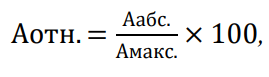 где Аотн. – итоговая оценка результата выполнения участником заданий, в баллах; Аабс. – сумма баллов, полученных за выполнение участников всех олимпиадных заданий, в баллах; Амакс.. – максимальная сумма баллов, которое может быть получена участником за выполнение всех олимпиадных заданий, в баллах. Например, за выполнение заданий олимпиады участник набрал 56 баллов, а за выполнение всех заданий можно было набрать 120 баллов. В этом случае, итоговая оценка участника олимпиады по биологии составит: 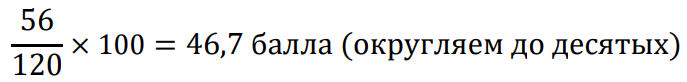 Оценка выполнения участником любого задания не может быть отрицательной, минимальная оценка, выставляемая за выполнение отдельно взятого задания 0 баллов. 4. Подведение итогов школьного (или муниципального) этапа всероссийской олимпиады школьников по биологииПодведение окончательных итогов олимпиады должно осуществляться жюри олимпиады только после проведения процедур разбора заданий, показа работ и рассмотрения апелляцийПо результатам конкурсных работ по каждой параллели выстраивается итоговый рейтинг конкурсантов, на основании которого определяются победители и призеры, в соответствии с установленными квотами.Требования к проведению и оцениванию муниципального этапа всероссийской олимпиады школьниковпо информатике 2022–2023 уч. года.Настоящие требования разработаны региональной предметно-методической комиссией по информатике и являются частью нормативно-правового обеспечения Всероссийской олимпиады школьников.В соответствии с Порядком проведения Всероссийской Олимпиады школьников, утвержденного приказом Министерства образования и науки Российской Федерации (Минобрнауки России) от 27 ноября 2020 г. № 678 и изменений, внесенных в Порядок (приказ Минобрнауки России от 17 марта 2015 г. № 249) (далее порядок), методическими рекомендациями для школьного и муниципального этапов всероссийской олимпиады школьников по информатике в 2022/23 учебном году, утвержденными на заседании Центральной предметно-методической комиссии по информатике предоставлен  следующий комплект материалов для проведения Муниципального этапа Всероссийской олимпиады школьников  по информатике  в 2022-2023 учебном году:тексты олимпиадных задач;требования к проведению и оцениванию муниципального этапа олимпиады; специализированная система проведения олимпиад Яндекс.Контест, расположенная на сайте  https://contest.yandex.ru/; методические рекомендации по разбору предложенных олимпиадных задач; инструкция по работе в специализированной системе проведения олимпиады;инструкция по регистрации учащихся для участия в муниципальном этапе ВсОШ.Олимпиада проводится среди учащихся 7, 8, 9, 10, 11 классов. Представлены два комплекта заданий по информатике: для 7-8 классов и 9-11 классов.Победители и призеры муниципального этапа Олимпиады определяются по параллелям.Муниципальный этап олимпиады будет проходить с использованием специализированной системы проведения олимпиад Яндекс.Контест, расположенной на сайте https://contest.yandex.ru/.Длительность тура составляет 3 астрономических часа для 7-8 класса и   4 астрономических часа– для 9–11 классов (см. таблицу ниже).Для муниципального этапа олимпиады можно использовать следующие языки программирования:  C, C++, Pascal, Python, Java, C#, Delphi, компиляторы: Free Pascal 3.2.0, : PascalABC.NET 3.8.3, GNU C11 7.3, GNU С++20 10.2, Python 3.7 (PyPy 7.3),  Python 3.10.1, Mono C# 5.2.0, Delphi (FPC 3.2.0), Oracle Java 8, OpenJDK Java 15. На все программное обеспечение, используемое при проведении муниципального этапа, организаторы этого этапа должны иметь необходимые лицензии. Большинство рекомендуемых программных систем являются свободно распространяемыми и их можно загрузить с соответствующих сайтов. Рекомендуется установить на компьютеры учеников следующие программы:FreePascal – сайт http://freepascal.org ;MinGW – сайт http://mingw.org ;Eclipse – сайт http://eclipse.org ;Code::Blocks – сайт http://www.codeblocks.org ;Far Manager– сайт http://farmanager.com/index.php?l=ruPython – сайт python.org ;WING IDE – сайт https://wingware.com/.Во время тура участникам Олимпиады запрещается пользоваться Интернетом, любыми электронными устройствами, в том числе личными компьютерами, калькуляторами, электронными записными книжками, электронными книгами, планшетами, электронными часами, CD- и MP3- плеерами, любыми наушниками, средствами связи (пейджерами, мобильными телефонами, смартфонами и т.п.), электронными носителями информации (дискетами, CD- и DVD-дисками, модулями флэш-памяти, картами памяти и т.п.), а также учебной литературой и заготовленными личными записями. Доступ в Интернет рекомендуется запретить, за исключением доступа к серверу тестирующей системы Yandex.Contest. В случае возникновения во время муниципального этапа не по вине участника сбоев в работе компьютера или используемого программного обеспечения по решению жюри время, затраченное на восстановление работоспособности компьютера, может быть компенсировано. Описание системы оценивания решений задачОценивание решений задач будет проходить автоматически на специализированной системе проведения олимпиады Yandex.Contest.Таблица бальной оценки задач:Во всех задачах баллы за каждый тест начисляются независимо, количество баллов за каждый тест = 100 / N, где N –  это число тестов. В случае ручной проверки решения задач используются тесты, подготовленные жюри. За каждый тест баллы начисляются независимо. При этом, необходимо, чтобы программа отвечала всем ограничениям (по времени и по используемой памяти).Решения, отправленные в тестирующую систему участниками, проверяются членами жюри на плагиат, используя различные технические средства отслеживания плагиата и/или экспертную оценку. В случае обнаружения плагиата в решениях баллы соответствующих участников могут быть аннулированы. После окончания проверки решений всех участников и до подведения окончательных итогов олимпиады результаты проверки решений каждого участника должны быть доведены до его сведения в обязательном порядке. При возникновении каких-либо претензий по поводу полученных оценок каждый участник имеет право подать апелляцию в жюри соответствующего этапа. Итоговые результаты проверки решений всех задач заносятся в итоговую таблицу, представляющую собой ранжированный список участников, расположенных по мере убывания набранных ими баллов. Участники с равным количеством баллов располагаются в алфавитном порядке. Участники, выступавшие на муниципальном этапе в более высокой возрастной группе, чем класс, в котором они обучаются, включаются в итоговую таблицу низшего класса в выбранной им возрастной группе.В настоящее время на сайтах http://informatics.msk.ru, https://contest.yandex.ru/  доступны задания различных этапов ВсОШ предыдущих лет.По возникающим вопросам обращаться по телефону: +79042390730 (Котелина Надежда Олеговна, доцент кафедры прикладной математики и компьютерных наук СГУ имени П. Сорокина).Требования к организации и проведению муниципального этапа всероссийской олимпиады школьников по истории в 2022-2023 учебном годуМуниципальный этап всероссийской олимпиады (Олимпиада) проводится по заданиям, подготовленным региональной предметно-методической комиссией. Муниципальный этап Олимпиады проводится в один тур. Для 7-8 классов время выполнения заданий определяется в 90 минут, для 9-11 классов – в 90 минут. Весь комплект заданий на муниципальном этапе оценивается из общего числа баллов – 100. При этом различные задания приносят участнику разное количество баллов в зависимости от их сложности и от возрастной параллели, в которой они представлены. Методическая комиссия регионального этапа Олимпиады подготовила комплекты заданий для 7, 8, 9, 10 и 11 классов. При подготовке учащихся к олимпиаде по истории в 2020/2021 учебном году педагогам-предметникам необходимо принять во внимание изменившиеся в связи с переходом на линейную систему хронологические рамки изучаемых в 6-11 классах исторических периодов. Соответственно задания для 7-10 классов были составлены с учетом того объема материала, который на данный момент пройден учащимися в школе. Задания муниципального этапа Олимпиады должны быть розданы каждому участнику Олимпиады. Перед началом тура дежурные по аудиториям педагоги напоминают участникам основные положения регламента (о продолжительности олимпиады, справочных материалах, средствах связи и электронно-вычислительной техники, разрешенных к использованию во время проведения олимпиады, правилах поведения, запрещенных действиях, датах опубликования результатов, процедурах анализа олимпиадных заданий, просмотра работ участников и порядке подачи апелляции в случаях несогласия с выставленными баллами). В случае нарушения установленных правил участники олимпиады удаляются из аудитории, а их работа аннулируется. В отношении удаленных участников составляется акт, который подписывается организаторами в аудитории и членами оргкомитета. Опоздание участников олимпиады и выход из локации (аудитории) по уважительной причине не дает им права на продление времени олимпиадного тура.Для проведения муниципального этапа олимпиады выделяется несколько аудиторий для каждой параллели учащихся 7-11 классов.  При проведении олимпиады каждому участнику должно быть предоставлено отдельное рабочее место, оборудованное с учетом требований к проведению муниципального этапа олимпиады.В силу того, что в олимпиаде могут принимать участие обучающиеся с ограниченными возможностями здоровья, оргкомитету следует заранее предусмотреть дополнительное материально-техническое обеспечение для выполнения такими обучающимися заданий олимпиады (отдельная аудитория, при необходимости расположенная на первом этаже здания); специально оборудованное рабочее место; ассистент, зачитывающий в присутствии члена оргкомитета текст задания и вносящий ответы, и т. д.).Для осуществления контроля за выполнением заданий муниципального этапа Всероссийской олимпиады школьников по истории организуется дежурство учителей (организаторы в аудитории). Организаторами в аудитории не могут быть учителя по предмету «история».Задания каждой возрастной параллели составляются в одном варианте, поэтому участники должны сидеть по одному за столом (партой). Для каждого участника необходимо подготовить распечатанный комплект (титульный лист, бланки заданий и бланки ответов). Для выполнения заданий учащиеся обеспечиваются специальными бланками заданий, в которых размещены задания, и бланками ответов, в которых размещены места для внесения ответов. Участники должны быть обеспечены листами для черновиков (проштампованными листами формата А4). Черновики сдаются одновременно с бланками заданий, но черновики не проверяются жюри и не могут быть использованы в качестве доказательства при возможных апелляциях.Работы участников муниципального этапа Всероссийской олимпиады школьников по истории кодируются. Кодировка устанавливается на каждый класс (7, 8, 9, 10, 11 классы). Для проведения кодирования олимпиадных работ каждому участнику выдаётся регистрационная карточка участника Олимпиады. Каждый участник Олимпиады заполняет регистрационную карточку участника муниципального этапа Всероссийской олимпиады школьников по истории. На специальном бланке, в котором размещены задания и оставлены места для внесения ответов, участник Олимпиады записывает свой код, указанный на регистрационной карточке, выданной ему организатором олимпиады в аудитории.Работа по кодированию, проверке и процедура внесения баллов в компьютер должны быть организованы так, что полная информация о рейтинге каждого участника олимпиады доступна только членам комиссии.  Для составления рейтинга и определения победителей и призеров Олимпиады (на основании рейтинга) комиссия декодирует работы участников.Участникам Олимпиады запрещено: использовать для записи решений авторучки с красными, зелеными, черными чернилами; обращаться с вопросами к кому-либо, кроме дежурных и членов Оргкомитета. Жюри олимпиады оценивает записи, приведенные в чистовике. Черновики не проверяются. Если задание выполнено не полностью, то элементы его решения оцениваются в соответствии с критериями оценок по данной задаче. Все пометки в работе участника члены жюри делают только красными чернилами. Итоговая оценка за задание ставится у его номера. Кроме того, член жюри заносит ее в таблицу, размещенную на последней странице работы и ставит свою подпись под оценкой.Участники Олимпиады должны иметь собственные авторучки с синими чернилами, воду, необходимые медикаменты. Участник не может выйти из аудитории с бланком заданий или черновиком. При посещении туалетной комнаты или медицинского кабинета участника должен сопровождать представитель оргкомитета. Наличие у участника муниципального этапа дополнительных информационных средств и материалов любого характера и на любом носителе (хрестоматий, справочников, учебно-методической литературы, средств мобильной связи, компьютера, любых электронных устройств даже в выключенном виде) категорически не допускается. В случае нарушения учащимся этих условий он исключается из состава участников олимпиады.Время вскрытия пакетов с заданиями должно быть зафиксировано протоколом в присутствии представителей оргкомитета муниципального этапа олимпиады по истории и членов жюри.Перед началом работы участники олимпиады под руководством организаторов в аудитории заполняют титульный лист, который заполняется от руки разборчивым почерком буквами русского алфавита. Время инструктажа и заполнения титульного листа не включается во время выполнения работы.Официальным объявлением итогов Олимпиады считается опубликованная на официальном сайте в сети «Интернет» Организатора Олимпиады итоговая таблица результатов выполнения заданий Олимпиады, заверенная подписями председателя и членов Жюри.Участник олимпиады вправе подать апелляцию о несогласии с выставленными баллами (далее – апелляция) в создаваемую организатором апелляционную комиссию. Срок окончания подачи заявлений на апелляцию и время ее проведения устанавливается оргмоделью соответствующего этапа, но не позднее двух рабочих дней после проведения процедуры анализа и показа работ участников. Порядок рассмотрения апелляций по результатам проверки жюри олимпиадных заданий:18.1. По решению организатора апелляция может проводиться как в очной форме, так и с использованием информационно-коммуникационных технологий. В случае проведения апелляции с использованием информационно-коммуникационных технологий организатор должен создать все необходимые условия для качественного и объективного проведения данной процедуры. 18.2. Апелляция подается лично участником олимпиады в оргкомитет на имя председателя апелляционной комиссии в письменной форме по установленному организатором образцу. В случаях проведения апелляции с использованием информационно-коммуникационных технологий форму подачи заявления на апелляцию определяет оргкомитет. 18.3. При рассмотрении апелляции могут присутствовать общественные наблюдатели, сопровождающие лица, должностные лица Министерства просвещения Российской Федерации, Рособрнадзора, органов исполнительной власти субъектов Российской Федерации, осуществляющих государственное управление в сфере образования, или органа исполнительной власти субъекта Российской Федерации при предъявлении служебных удостоверений или документов, подтверждающих право участия в данной процедуре. 18.4. Указанные в пункте 18.3. настоящих рекомендаций лица не вправе принимать участие в рассмотрении апелляции. В случае нарушения указанного требования перечисленные лица удаляются апелляционной комиссией из аудитории с составлением акта об их удалении, который представляется организатору соответствующего этапа олимпиады. 18.5. Рассмотрение апелляции проводится в присутствии участника олимпиады, если он в своем заявлении не просит рассмотреть её без его участия. 18.6. Для проведения апелляции организатором олимпиады, в соответствии с Порядком проведения олимпиады, создается апелляционная комиссия. Рекомендуемое количество членов комиссии – нечетное, но не менее трех человек. 18.7. Апелляционная комиссия до начала рассмотрения апелляции запрашивает у участника документ, удостоверяющий его личность (паспорт), либо свидетельство о рождении (для участников, не достигших 14-летнего возраста). 18.9. Апелляционная комиссия не рассматривает апелляции по вопросам содержания и структуры олимпиадных заданий, критериев и методики оценивания их выполнения. Черновики при проведении апелляции не рассматриваются. 18.20. На заседании апелляционной комиссии рассматривается оценивание только тех заданий, которые указаны в заявлении на апелляцию. 18.21. Решения апелляционной комиссии принимаются простым большинством голосов от списочного состава апелляционной комиссии. В случае равенства голосов председатель комиссии имеет право решающего голоса. 18.22. Для рассмотрения апелляции членам апелляционной комиссии могут предоставляться копии проверенной жюри работы участника олимпиады, олимпиадные задания, критерии и методика их оценивания, протоколы оценки. 18.23. В случае неявки по уважительным причинам (болезни или иных обстоятельств), подтвержденных документально, участника, не просившего о рассмотрении апелляции без его участия, рассмотрение апелляции по существу проводится без его участия. В случае неявки на процедуру очного рассмотрения апелляции без объяснения причин участника, не просившего о рассмотрении апелляции без его участия, рассмотрение апелляции по существу не проводится. 18.24. Апелляционная комиссия может принять следующие решения:  отклонить апелляцию, сохранив количество баллов;  удовлетворить апелляцию с понижением количества баллов;  удовлетворить апелляцию с повышением количества баллов. 18.25. Апелляционная комиссия по итогам проведения апелляции информирует участников олимпиады о принятом решении. Решение апелляционной комиссии является окончательным, и оформляются протоколами по установленной организатором форме. 18.26. Протоколы апелляции передаются председателем апелляционной комиссии в оргкомитет с целью пересчёта баллов и внесения соответствующих изменений в рейтинговую таблицу результатов соответствующего общеобразовательного предметаПорядок проверки олимпиадных заданий.При небольшом количестве участников проверка работ может производиться в один день, при большом – в два-три дня. Предельный срок проверки – пять дней, включая день олимпиады.Жюри муниципального этапа олимпиады:  при оценивании олимпиадных работ рекомендуется каждую из них проверять двум членам жюри с последующим подключением дополнительного члена жюри (председателя) при значительном расхождении оценок тех, кто проверил работу;принимает для оценивания кодированные (обезличенные) олимпиадные работы участников олимпиады;осуществляет оценивание выполненных олимпиадных работ в соответствии с утверждёнными критериями оценивания выполненных олимпиадных заданий;проводит анализ олимпиадных заданий и их решений, показ выполненных олимпиадных работ в соответствии с Порядком и оргмоделью этапа олимпиады; определяет победителей и призёров олимпиады на основании рейтинга участников по каждому общеобразовательному предмету с учетом результатов рассмотрения апелляций и в соответствии с квотой, установленной организатором, оформляет итоговый протокол; направляет организатору протокол жюри, подписанный председателем и секретарем жюри по соответствующему общеобразовательному предмету с результатами олимпиады, оформленными в виде рейтинговой таблицы; направляет организатору аналитический отчёт о результатах выполнения олимпиадных заданий, подписанный председателем жюри; своевременно передает данные в оргкомитет для заполнения соответствующих баз данных олимпиады;протоколы работы жюри и рейтинговые таблицы направляются по форме, определённой организатором (электронная форма, скан-копии, письменная форма и т.п.).Индивидуальные результаты участников олимпиады с указанием сведений об участниках (фамилия, инициалы, класс Образовательная организация, количество баллов) заносятся в рейтинговую таблицу результатов участников Олимпиады, представляющую собой ранжированный список участников, расположенных по мере убывания набранных ими баллов. Участники с равным количеством баллов располагаются в алфавитном порядке.После проведения процедуры апелляции жюри олимпиады в рейтинговую таблицу вносятся изменения результатов участников олимпиады. Итоговый протокол подписывается председателем жюри и утверждается организатором олимпиады с последующим размещением его на информационном стенде площадки проведения, а также публикацией на информационном ресурсе организатора. При проведении соревновательных туров олимпиады в период пандемии COVID-19 необходимо придерживаться следующих требований:обязательная термометрия при входе в место проведения олимпиады. При наличии повышенной температуры и признаков ОРВИ участники, организаторы, общественные наблюдатели и другие лица, имеющие право находиться на площадке проведения олимпиады, не допускаются;рассадка участников в локациях (аудиториях, залах, рекреациях) проведения муниципального этапа олимпиады с соблюдением дистанции не менее 1,5 метров и требований, установленных территориальными органами Роспотребнадзора;обязательное наличие и использование средств индивидуальной защиты для организаторов, членов жюри и участников олимпиады.В случаях выявления у участника повышенной температуры или признаков ОРВИ он может по решению оргкомитета муниципального этапа олимпиады не быть допущен до выполнения олимпиадных заданий по состоянию здоровья. В таком случае председатель или члены оргкомитета оформляют соответствующий акт в свободной форме либо в форме, предоставленной организатором.Требования к организации и проведению муниципального этапа всероссийской олимпиады школьников по математике в 2022-2023 учебном годуМуниципальный этап всероссийской олимпиады (далее - Олимпиада) проводится по заданиям, подготовленным региональной предметно-методической комиссией. Дата проведения муниципального этапа олимпиады  Время на выполнение учащимися заданий муниципального этапа олимпиады для всех параллелей составляет 3 часа 55 минут (235 минут).Для проведения муниципального этапа олимпиады выделяется несколько аудиторий для каждой параллели учащихся 7-11 классов.  При проведении олимпиады каждому участнику должно быть предоставлено отдельное рабочее место, оборудованное с учетом требований к проведению муниципального этапа олимпиады.В силу того, что в олимпиаде могут принимать участие обучающиеся с ограниченными возможностями здоровья, оргкомитету следует заранее предусмотреть дополнительное материально-техническое обеспечение для выполнения такими обучающимися заданий олимпиады (отдельная аудитория, при необходимости расположенная на первом этаже здания; специально оборудованное рабочее место; ассистент, зачитывающий в присутствии члена оргкомитета текст задания и фиксирующий ответы, и т. д.).Для осуществления контроля за выполнением заданий муниципального этапа Всероссийской олимпиады школьников по математике организуется дежурство учителей (организаторы в аудитории). Организаторами в аудитории не могут быть учителя по предмету «математика».Задания каждой возрастной параллели составляются в одном варианте, поэтому участники должны сидеть по одному за столом (партой). Для каждого участника необходимо подготовить распечатанный комплект (титульный лист, бланки заданий и бланки ответов). Для выполнения заданий учащиеся обеспечиваются специальными бланками заданий, в которых размещены задания, и бланками ответов, в которых размещены места для внесения ответов. Участники должны быть обеспечены листами для черновиков (проштампованными листами формата А4). Черновики сдаются одновременно с бланками заданий, но черновики не проверяются жюри и не могут быть использованы в качестве доказательства при возможных апелляциях.Работы участников муниципального этапа Всероссийской олимпиады школьников по математике кодируются. Кодировка устанавливается на каждый класс (9, 10, 11 классы). Для проведения кодирования олимпиадных работ каждому участнику выдаётся регистрационная карточка участника Олимпиады. Каждый участник Олимпиады заполняет регистрационную карточку участника муниципального этапа Всероссийской олимпиады школьников по математике. На специальном бланке, в котором размещены задания и оставлены места для внесения ответов, участник Олимпиады записывает свой код, указанный на регистрационной карточке, выданной ему организатором олимпиады в аудитории.Работа по кодированию, проверке и процедура внесения баллов в компьютер должны быть организованы так, что полная информация о рейтинге каждого участника олимпиады доступна только членам комиссии.  Для составления рейтинга и определения победителей и призеров Олимпиады (на основании рейтинга) комиссия декодирует работы участников.Участники Олимпиады должны иметь собственные авторучки с синими чернилами. Использование авторучки с чёрными чернилами и карандашей не допускается.  Участник Олимпиады может взять с собой в аудиторию письменные принадлежности (авторучки с синими чернилами), воду, необходимые медикаменты. Каждому участнику при необходимости должны быть предоставлены предусмотренные для выполнения заданий средства обучения и воспитания: линейка, карандаш. Участник не может выйти из аудитории с бланком заданий или черновиком. При посещении туалетной комнаты или медицинского кабинета участника должен сопровождать представитель оргкомитета. Участнику Олимпиады запрещается проносить в аудиторию свою бумагу для черновика, справочные материалы и любые технические средства. При проведении олимпиады по математике участникам запрещено иметь при себе средства связи, калькуляторы, электронно-вычислительную технику, фото-, аудио- и видеоаппаратуру, справочные материалы по математике, письменные заметки и иные средства хранения и передачи информации. Факт обнаружения у учащегося при выполнении им заданий Олимпиады указанных справочных материалов или технических средств должен является достаточным основанием для отстранения учащегося от выполнения олимпиадных заданий.Время вскрытия пакетов с заданиями должно быть зафиксировано протоколом в присутствии представителей оргкомитета муниципального этапа олимпиады по математике и членов жюри.До начала испытаний (проведения муниципального этапа олимпиады) проводится краткий инструктаж, в ходе которого участники должны быть проинформированы о продолжительности олимпиады, о перечне справочных материалах, средств связи и электронно-вычислительной техники, разрешенных к использованию во время проведения олимпиады, правилах поведения, запрещенных действиях, датах опубликования результатов, процедурах анализа олимпиадных заданий, просмотра работ участников и порядке подачи апелляции в случаях несогласия с выставленными баллами.Перед началом работы участники Олимпиады под руководством организаторов в аудитории заполняют титульный лист, который заполняется от руки разборчивым почерком буквами русского алфавита. Время инструктажа и заполнения титульного листа не включается в время выполнения работы.Во время проведения олимпиады участникам запрещается:общаться друг с другом, свободно перемещаться по локации (аудитории, залу, участку местности), меняться местами;обмениваться любыми материалами и предметами, использовать справочные материалы, средства связи и электронно-вычислительную технику, если иное не оговорено требованиями к проведению по данному общеобразовательному предмету;покидать локацию (аудиторию) без разрешения организаторов или членов оргкомитета.В случае нарушения установленных правил участники Олимпиады удаляются из аудитории, а их работа аннулируется. В отношении удаленных участников составляется акт, который подписывается организаторами в аудитории и членами оргкомитета. Опоздание участника Олимпиады и выход из локации (аудитории) по уважительной причине не дает ему права на продление времени выполнения олимпиадного тура.Официальным объявлением итогов Олимпиады считается опубликованная на официальном сайте в сети «Интернет» Организатора Олимпиады итоговая таблица результатов выполнения заданий Олимпиады, заверенная подписями председателя и членов Жюри.Участник Олимпиады вправе подать апелляцию о несогласии с выставленными баллами (далее – апелляция) в создаваемую организатором апелляционную комиссию. Порядок рассмотрения апелляций по результатам проверки жюри олимпиадных заданий:Апелляция проводится в случаях несогласия участника Олимпиады с результатами оценивания его олимпиадной работы. Апелляция участника Олимпиады рассматривается строго в день, установленный Оргкомитетом.Критерии и методика оценивания заданий Олимпиады не могут быть предметом апелляции и пересмотру не подлежат.Для проведения апелляции участник Олимпиады подает письменное заявление. Заявление на апелляцию принимается в течение 1 рабочего дня после объявления результатов выполнения соответствующего этапа Олимпиады. При рассмотрении апелляции присутствует только участник Олимпиады, подавший заявление, имеющий при себе документ, удостоверяющий личность.Апелляции участников Олимпиады рассматриваются Жюри совместно с Оргкомитетом (апелляционная комиссия). По результатам рассмотрения апелляции Жюри совместно с Оргкомитетом (апелляционная комиссия) выносится одно из следующих решений: об отклонении апелляции и сохранении выставленных баллов; об удовлетворении апелляции и корректировке баллов. Решения по апелляции принимаются простым большинством голосов. В случае равенства голосов председатель Жюри имеет право решающего голоса. Решения по апелляции являются окончательными и пересмотру не подлежат. Проведение апелляции оформляется протоколами, которые подписываются членами Жюри и Оргкомитета.Порядок проверки олимпиадных заданий.Проверка олимпиадных работ производится в один день.Жюри муниципального этапа олимпиады:  при оценивании олимпиадных работ рекомендуется каждую из них проверять двум членам жюри с последующим подключением дополнительного члена жюри (председателя) при значительном расхождении оценок тех, кто проверил работу;принимает для оценивания кодированные (обезличенные) олимпиадные работы участников олимпиады;осуществляет оценивание выполненных олимпиадных работ в соответствии с утверждёнными критериями оценивания выполненных олимпиадных заданий;проводит анализ олимпиадных заданий и их решений, показ выполненных олимпиадных работ в соответствии с Порядком и оргмоделью этапа олимпиады; определяет победителей и призёров олимпиады на основании рейтинга участников по каждому общеобразовательному предмету с учетом результатов рассмотрения апелляций и в соответствии с квотой, установленной организатором, оформляет итоговый протокол; направляет организатору протокол жюри, подписанный председателем и членами жюри по соответствующему общеобразовательному предмету с результатами олимпиады, оформленными в виде рейтинговой таблицы; направляет организатору аналитический отчёт о результатах выполнения олимпиадных заданий, подписанный председателем жюри; своевременно передает данные в оргкомитет для заполнения соответствующих баз данных олимпиады;протоколы работы жюри и рейтинговые таблицы направляются по форме, определённой организатором (электронная форма, скан-копии, письменная форма и т.п.).Индивидуальные результаты участников олимпиады с указанием сведений об участниках (фамилия, инициалы, класс Образовательная организация, количество баллов) заносятся в рейтинговую таблицу результатов участников Олимпиады, представляющую собой ранжированный список участников, расположенных по мере убывания набранных ими баллов. Участники с равным количеством баллов располагаются в алфавитном порядке.После проведения процедуры апелляции жюри олимпиады в рейтинговую таблицу вносятся изменения результатов участников олимпиады. Итоговый протокол подписывается председателем жюри и утверждается организатором олимпиады с последующим размещением его на информационном стенде площадки проведения, а также публикацией на информационном ресурсе организатора. При проведении соревновательных туров олимпиады в условиях необходимости соблюдения мер профилактики в период распространения коронавирусной инфекции COVID-19 необходимо придерживаться следующих требований:обязательная термометрия при входе в место проведения олимпиады. При наличии повышенной температуры и признаков ОРВИ участники, организаторы, общественные наблюдатели и другие лица, имеющие право находиться на площадке проведения олимпиады, не допускаются;рассадка участников в локациях (аудиториях, залах, рекреациях) проведения муниципального этапа олимпиады с соблюдением дистанции не менее 1,5 метров и требований, установленных территориальными органами Роспотребнадзора;обязательное наличие и использование средств индивидуальной защиты для организаторов, членов жюри и участников олимпиады.В случаях выявления у участника повышенной температуры или признаков ОРВИ он может по решению оргкомитета муниципального этапа олимпиады не быть допущен до выполнения олимпиадных заданий по состоянию здоровья. В таком случае председатель или члены оргкомитета оформляют соответствующий акт в свободной форме либо в форме, предоставленной организатором.Требования к организации и проведению муниципального этапа всероссийской  олимпиады школьников по искусству (МХК) в 2022-2023 учебном годуМуниципальный этап всероссийской олимпиады (Олимпиада) проводится по заданиям, подготовленным региональной предметно-методической комиссией.Муниципальный этап Олимпиады проводится в один тур.  Время выполнения заданий – 150 минут.  Максимальное количество баллов за выполнение заданий составляет: 7-8 класс – 100 баллов; 9 класс – 100 баллов; 10 класс – 140 баллов; 11 класс – 150 баллов. Каждый комплект включает 5 заданий, где последнее задание (№5) творческое. Методическая комиссия регионального этапа Олимпиады подготовила комплекты заданий для 7-8, 9, 10 и 11 классов. Комплекты заданий муниципального этапа Олимпиады должны быть розданы каждому участнику Олимпиады. Перед началом тура дежурные педагоги по аудиториям напоминают участникам основные положения регламента (о продолжительности олимпиады, справочных материалах, разрешенных к использованию во время проведения Олимпиады, правилах поведения, запрещенных действиях, датах опубликования результатов, процедурах анализа олимпиадных заданий, просмотра работ участников и порядке подачи апелляции в случаях несогласия с выставленными баллами).  Для обеспечения качественного просмотра иллюстративного ряда, предусмотренного заданиями, следует предусмотреть проведение муниципального этапа в компьютерном классе или ином кабинете, имеющем соответствующее оборудование: персональный компьютер для каждого участника с необходимым программным обеспечением. Организаторы должны гарантировать отсутствие доступа участников в Интернет с момента начала и до конца выполнения заданий. Задания при любых форматах проведения муниципального этапа распечатываются с применением цветной печати. При выполнении заданий Олимпиады допускается пользование только орфографическим словарем и персональными компьютерами, предоставленными организаторами в соответствии с требованиями, предусмотренными в заданиях и критериях оценивания. В случае нарушения установленных правил участники Олимпиады удаляются из аудитории, а их работа аннулируется. В отношении удаленных участников составляется акт, который подписывается организаторами в аудитории и членами оргкомитета. Опоздание участников Олимпиады и выход из аудитории по уважительной причине не дает им права на продление времени олимпиадного тура.Для проведения муниципального этапа Олимпиады выделяется несколько аудиторий для 7-8 классов, 9 классов, 10 классов, 11 классов. При проведении Олимпиады каждому участнику должно быть предоставлено отдельное рабочее место, оборудованное с учетом требований к проведению муниципального этапа олимпиады.В силу того, что в Олимпиаде могут принимать участие обучающиеся с ограниченными возможностями здоровья, оргкомитету следует заранее предусмотреть дополнительное материально-техническое обеспечение для выполнения обучающимися заданий Олимпиады (отдельная аудитория, при необходимости расположенная на первом этаже здания); специально оборудованное рабочее место; ассистент, зачитывающий в присутствии члена оргкомитета текст задания и вносящий ответы, и т. д.).Для осуществления контроля за выполнением заданий муниципального этапа Всероссийской олимпиады школьников по Искусству (МХК) организуется дежурство учителей (организаторы в аудитории). Организаторами в аудитории не могут быть учителя по предмету «Искусство».Задания каждой возрастной параллели составляются в одном варианте, поэтому участники должны сидеть по одному за столом (партой). Для каждого участника необходимо подготовить распечатанный комплект (бланки заданий и бланки ответов). Для выполнения заданий учащиеся обеспечиваются специальными бланками заданий, в которых размещены задания, и бланками ответов, в которых размещены места для внесения ответов. Участники должны быть обеспечены листами для черновиков (проштампованными листами формата А4). Черновики сдаются одновременно с бланками заданий, но черновики не проверяются жюри и не могут быть использованы в качестве доказательства при возможных апелляциях.Работы участников муниципального этапа Всероссийской олимпиады школьников по Искусству (МХК) кодируются. Кодировка устанавливается на каждый класс (7, 8, 9, 10, 11 классы). Для проведения кодирования олимпиадных работ каждому участнику выдаётся регистрационная карточка участника Олимпиады. Каждый участник Олимпиады заполняет регистрационную карточку участника муниципального этапа Всероссийской олимпиады школьников по Искусству (МХК). На специальном бланке, в котором размещены задания и оставлены места для внесения ответов, участник Олимпиады записывает свой код, указанный на регистрационной карточке, выданной ему организатором Олимпиады в аудитории Работа по кодированию, проверке и процедура внесения баллов в компьютер должны быть организованы так, что полная информация о рейтинге каждого участника Олимпиады доступна только членам комиссии.  Для составления рейтинга и определения победителей и призеров Олимпиады (на основании рейтинга) комиссия декодирует работы участников. Участникам Олимпиады запрещено: использовать для записи решений авторучки с красными, зелеными чернилами; обращаться с вопросами к кому-либо, кроме дежурных и членов Оргкомитета. Жюри олимпиады оценивает записи, приведенные в чистовике. Черновики не проверяются. Если задание выполнено не полностью, то элементы его решения оцениваются в соответствии с критериями оценок по данной задаче. Все пометки в работе участника члены жюри делают только красными чернилами. Итоговая оценка за задание ставится в специальную ячейку на бланке ответов.  Участникам Олимпиады рекомендуется использовать авторучки с чёрными чернилами; необходимо иметь воду, нужные медикаменты. Участник не может выйти из аудитории с бланком заданий или черновиком. При посещении туалетной комнаты или медицинского кабинета участника должен сопровождать представитель оргкомитета. Наличие у участника муниципального этапа дополнительных информационных средств и материалов любого характера и на любом носителе (хрестоматий, справочников, учебно-методической литературы, средств мобильной связи, компьютера, любых электронных устройств даже в выключенном виде) категорически не допускается. В случае нарушения учащимся этих условий он исключается из состава участников олимпиады. Время вскрытия пакетов с заданиями должно быть зафиксировано протоколом в присутствии представителей оргкомитета муниципального этапа олимпиады по Искусству (МХК) и членов жюри. Официальным объявлением итогов Олимпиады считается опубликованная на официальном сайте в сети «Интернет» Организатора Олимпиады итоговая таблица результатов выполнения заданий Олимпиады, заверенная подписями председателя и членов Жюри. Участник олимпиады вправе подать апелляцию о несогласии с выставленными баллами (далее – апелляция) в создаваемую организатором апелляционную комиссию. Срок окончания подачи заявлений на апелляцию не позднее двух рабочих дней после проведения процедуры анализа и показа работ участников. Порядок рассмотрения апелляций по результатам проверки жюри олимпиадных заданий:      16.1. По решению организатора апелляция может проводиться как в очной форме, так и с использованием информационно-коммуникационных технологий. В случае проведения апелляции с использованием информационно-коммуникационных технологий организатор должен создать все необходимые условия для качественного и объективного проведения данной процедуры.       16.2. Апелляция подается лично участником олимпиады в оргкомитет на имя председателя апелляционной комиссии в письменной форме по установленному организатором образцу. В случаях проведения апелляции с использованием информационно-коммуникационных технологий форму подачи заявления на апелляцию определяет оргкомитет.       16.3. При рассмотрении апелляции могут присутствовать общественные наблюдатели, сопровождающие лица, должностные лица Министерства просвещения Российской Федерации, Рособрнадзора, органов исполнительной власти субъектов Российской Федерации, осуществляющих государственное управление в сфере образования, или органа исполнительной власти субъекта Российской Федерации при предъявлении служебных удостоверений или документов, подтверждающих право участия в данной процедуре.         16.4. Рассмотрение апелляции проводится в присутствии участника олимпиады, если он в своем заявлении не просит рассмотреть её без его участия.         16.5. Для проведения апелляции организатором Олимпиады, в соответствии с Порядком проведения Олимпиады, создается апелляционная комиссия. Рекомендуемое количество членов комиссии – нечетное, но не менее трех человек.         16.6. Апелляционная комиссия до начала рассмотрения апелляции запрашивает у участника документ, удостоверяющий его личность (паспорт), либо свидетельство о рождении (для участников, не достигших 14-летнего возраста).         16.7. Апелляционная комиссия не рассматривает апелляции по вопросам содержания и структуры олимпиадных заданий, критериев и методики оценивания их выполнения. Черновики при проведении апелляции не рассматриваются.         16.8. На заседании апелляционной комиссии рассматривается оценивание только тех заданий, которые указаны в заявлении на апелляцию.         16.9. Решения апелляционной комиссии принимаются простым большинством голосов от списочного состава апелляционной комиссии. В случае равенства голосов председатель комиссии имеет право решающего голоса.         16.10. Для рассмотрения апелляции членам апелляционной комиссии могут предоставляться копии проверенной жюри работы участника Олимпиады, олимпиадные задания, критерии и методика их оценивания, протоколы оценки.         16.11. В случае неявки по уважительным причинам (болезни или иных обстоятельств), подтвержденных документально, участника, не просившего о рассмотрении апелляции без его участия, рассмотрение апелляции по существу проводится без его участия. В случае неявки на процедуру очного рассмотрения апелляции без объяснения причин участника, не просившего о рассмотрении апелляции без его участия, рассмотрение апелляции по существу не проводится.         16.12. Апелляционная комиссия может принять следующие решения:  отклонить апелляцию, сохранив количество баллов;  удовлетворить апелляцию с понижением количества баллов;  удовлетворить апелляцию с повышением количества баллов.         16.13. Апелляционная комиссия по итогам проведения апелляции информирует участников Олимпиады о принятом решении. Решение апелляционной комиссии является окончательным и оформляются протоколами по установленной организатором форме.         16.14. Протоколы апелляции передаются председателем апелляционной комиссии в оргкомитет с целью пересчёта баллов и внесения соответствующих изменений в рейтинговую таблицу результатов соответствующего общеобразовательного предмета. Порядок проверки олимпиадных заданий.При небольшом количестве участников проверка работ может производиться в один день, при большом – в два-три дня. Предельный срок проверки – пять дней, включая день олимпиады.Жюри муниципального этапа Олимпиады:  при оценивании олимпиадных работ рекомендуется каждую из них проверять двум членам жюри с последующим подключением дополнительного члена жюри (председателя) при значительном расхождении оценок тех, кто проверил работу;принимает для оценивания кодированные (обезличенные) олимпиадные работы участников Олимпиады;осуществляет оценивание выполненных олимпиадных работ в соответствии с утверждёнными критериями оценивания выполненных олимпиадных заданий;проводит анализ олимпиадных заданий и их решений, показ выполненных олимпиадных работ в соответствии с Порядком и оргмоделью этапа олимпиады; определяет победителей и призёров Олимпиады на основании рейтинга участников по каждому общеобразовательному предмету с учетом результатов рассмотрения апелляций и в соответствии с квотой, установленной организатором, оформляет итоговый протокол; направляет организатору протокол жюри, подписанный председателем и секретарем жюри по соответствующему общеобразовательному предмету с результатами Олимпиады, оформленными в виде рейтинговой таблицы; направляет организатору аналитический отчёт о результатах выполнения олимпиадных заданий, подписанный председателем жюри; своевременно передает данные в оргкомитет для заполнения соответствующих баз данных Олимпиады;протоколы работы жюри и рейтинговые таблицы направляются по форме, определённой организатором (электронная форма, скан-копии, письменная форма и т.п.).Индивидуальные результаты участников олимпиады с указанием сведений об участниках (фамилия, инициалы, класс, образовательная организация, количество баллов) заносятся в рейтинговую таблицу результатов участников Олимпиады, представляющую собой ранжированный список участников, расположенных по мере убывания набранных ими баллов. Участники с равным количеством баллов располагаются в алфавитном порядке.После проведения процедуры апелляции жюри Олимпиады в рейтинговую таблицу вносятся изменения результатов участников Олимпиады. Итоговый протокол подписывается председателем жюри и утверждается организатором Олимпиады с последующим размещением его на информационном стенде площадки проведения, а также публикацией на информационном ресурсе организатора. При проведении соревновательных туров Олимпиады в период пандемии COVID-19 необходимо придерживаться следующих требований:обязательная термометрия при входе в место проведения Олимпиады. При наличии повышенной температуры и признаков ОРВИ участники, организаторы, общественные наблюдатели и другие лица, имеющие право находиться на площадке проведения Олимпиады, не допускаются;рассадка участников в локациях (аудиториях, залах, рекреациях) проведения муниципального этапа Олимпиады с соблюдением дистанции не менее 1,5 метров и требований, установленных территориальными органами Роспотребнадзора;обязательное наличие и использование средств индивидуальной защиты для организаторов, членов жюри и участников олимпиады.В случаях выявления у участника повышенной температуры или признаков ОРВИ он может по решению оргкомитета муниципального этапа олимпиады не быть допущен до выполнения олимпиадных заданий по состоянию здоровья. В таком случае председатель или члены оргкомитета оформляют соответствующий акт в свободной форме либо в форме, предоставленной организатором.Требования к организации и проведению муниципального этапа олимпиады  Всероссийской олимпиады школьников по обществознанию в 2022-2023 учебном году7 класс8 класс9 класс10 класс11 классТребования к организации и проведению муниципального этапа всероссийской олимпиады школьников по русскому языку1. Порядок организации и проведения муниципального этапа олимпиады2.1. Муниципальный этап всероссийской олимпиады школьников по русскому языку проходит в один письменный соревновательный тур в виде ответов на конкретно поставленные вопросы или решения определённых лингвистических задач, отдельно для определённых возрастных групп. Длительность соревновательного тура составляет: 7 класс – 2 астрономических часа (120 минут); 8 класс – 2 астрономических часа (120 минут); 9 класс – 3 астрономических часа (180 минут); 10 класс – 3 астрономических часа (180 минут); 11 класс – 3 астрономических часа (180 минут). Участники делятся на возрастные группы – 7–8 классы, 9, 10–11 классы. Вне зависимости от разделения участников на возрастные группы подведение итогов следует проводить в каждой параллели отдельно – 7, 8, 9, 10, 11 классы. 2.2. Для проведения соревновательного тура необходимы аудитории, в которых каждому участнику олимпиады должно быть предоставлено отдельное рабочее место. Все рабочие места участников олимпиады должны обеспечивать им равные условия, соответствовать действующим на момент проведения олимпиады санитарноэпидемиологическим правилам и нормам. При необходимости для участников с ОВЗ должно быть выделено отдельное помещение. Для участников с ОВЗ может использоваться специальное оборудование с учётом конкретных потребностей каждого участника, о чём оргкомитет должен быть официально (письменно) заблаговременно уведомлен. В каждой аудитории следует предусмотреть настенные часы.В условиях обеспечения санитарно-эпидемиологического благополучия населения и предотвращения распространения новой коронавирусной инфекции (COVID-19) при проведении муниципального этапа олимпиады следует руководствоваться санитарно-эпидемиологическими рекомендациями Роспотребнадзора к проведению экзаменов в условиях распространения новой коронавирусной инфекции (COVID-19).Проведению муниципального этапа олимпиады предшествует краткий инструктаж участников о правилах участия в олимпиаде.2.3. Участникам олимпиады запрещается использовать при выполнении заданий любые справочные материалы, словари, а также электронные средства связи и иное техническое оборудование. В аудитории недопустимо наличие наглядных схем, иллюстрирующих правила русского языка.Каждому участнику должны быть предоставлены бланки заданий и ответов, чистые листы бумаги (для ведения черновиков), гелевые ручки с чёрными чернилами (в случае отсутствия ручек установленного цвета у участника).Участник во время проведения муниципального этапа олимпиады должен иметь при себе паспорт или другой удостоверяющий личность документ. Также он может взять с собой в аудиторию письменные принадлежности (гелевую ручку чёрного цвета). Всё остальное, включая бумагу, пеналы, любые справочные материалы, электронные средства связи, диктофоны, плееры, наушники, электронные книги, фотоаппараты, а также электронные («умные», смарт-) часы и иное техническое оборудование, не допускается к использованию в ходе проведения муниципального этапа олимпиады и должно быть передано сопровождающим участников лицам или сдано на хранение перед входом в аудиторию проведения тура.Вся работа должна быть написана гелевой ручкой чёрного цвета. Не допускается использование ручек иного типа и с чернилами иного цвета, карандашей, а также корректирующей жидкости. Любые пометки, подчёркивания, выделения (в том числе цветными маркерами), рисунки в работе, которые потенциально могут быть использованы для идентификации зашифрованной работы, признаются её декодированием (дешифровкой). В этом случае жюри снимает работу или отдельные её листы с рассмотрения.Во время выполнения заданий участники не могут общаться друг с другом, свободно перемещаться по аудитории. Участник имеет право покидать аудиторию только в сопровождении дежурного по аудитории или иных уполномоченных лиц. В случае выхода участника из аудитории дежурный на обложке работы отмечает время его отсутствия. Участник не имеет права выносить из аудитории любые материалы, касающиеся олимпиады (бланки заданий, черновики). В случае нарушения участником олимпиады Порядка проведения олимпиады и настоящих Требований к проведению муниципального этапа олимпиады (включая обнаружение при участнике предметов, не разрешённых к проносу в аудиторию, или общение с другими участниками олимпиады) представитель организатора олимпиады вправе удалить данного участника олимпиады из аудитории, составив акт об этом событии. Участники олимпиады, которые были удалены из аудитории, лишаются права дальнейшего участия в олимпиаде по русскому языку в текущем учебном году.2.4. Каждая работа должна иметь титульный лист, на котором указываются все необходимые персональные данные участника муниципального этапа олимпиады по русскому языку. После кодирования (обезличивания) работ оргкомитет передаёт их председателю жюри без титульных листов. Листы работы должны быть надёжно скреплены между собой, код (шифр) должен быть проставлен на каждом листе работы.2.5. В помещениях (аудиториях), где проводится муниципальный этап олимпиады, должны находиться организаторы в количестве не менее 2 человек на аудиторию, не являющихся по специальности филологами или лингвистами. Организаторы не имеют право отвечать на вопросы по содержанию заданий. Если муниципальный этап олимпиады проводится в образовательном учреждении без прекращения текущего учебного процесса в данном учреждении, во время проведения соревновательного тура должны быть исключены контакты участников муниципального этапа олимпиады с обучающимися и педагогами этого учебного заведения. Для сопровождающих педагогов необходимо отвести отдельные аудитории для ожидания.2. Процедура кодирования (обезличивания) и декодирования (деобезличивания) выполненных заданий3.1. Титульные листы и листы с ответами участников кодируются (обезличиваются) членами оргкомитета. 3.2. Кодирование работ до окончания соревновательного тура не допускается. Участник не должен знать шифр своей работы до окончания проверки работ.3.3. На обложке каждой работы ручкой одного цвета пишется соответствующий шифр, кодирующий номер класса и номер работы (например, 9–01, 10–01, 11–01), который дублируется на листах с ответами. После этого заполненные листы ответов скрепляются степлером и передаются жюри. Проверка осуществляется по кодовым номерам, проставленным на каждом листе для ответа. Все страницы с указанием их автора при кодировании изымаются и проверке не подлежат.3.4. Для составления рейтинга участников олимпиады желательно использовать компьютер (ноутбук) с программой MS Excel или её аналогом. Электронная сводная рейтинговая таблица, содержащая только шифры участников, в формате Microsoft Excel передаётся жюри. Затем составляется обезличенный рейтинг участников муниципального этапа всероссийской олимпиады школьников по русскому языку. Рейтинг составляется отдельно по каждому классу.3. Критерии и методика оценивания олимпиадных заданий4.1. Решение каждого задания оценивается по разработанным составителями ответам, критериям и методике оценивания олимпиадных заданий. Жюри при проверке учитывает только записи решений, приведённые в чистовике; черновики при проверке не учитываются.4.2. В целях повышения объективности оценивания рекомендуется создать группу из 2 (или более) членов жюри, которая проверяет ответы всех участников одного класса на одно и то же задание. Если какое-либо задание включено в комплект более чем одного класса, рекомендуется назначить одну и ту же группу членов жюри для проверки этого задания во всех параллелях.В случае ухудшения санитарно-эпидемиологической обстановки в регионе в связи с ростом заболеваемости COVID-19 проверка работ может быть проведена дистанционно. Если не может быть организована проверка по группам, которые проверяют отдельные задания в каждом классе, оценка работы каждого участника в соревновательном туре должна быть осуществлена не менее чем двумя членами жюри. При расхождении оценок, выставленных членами жюри, проверявшими в группах отдельные задания / работы участников, окончательное определение баллов за выполнение конкретных заданий, где имеется расхождение оценок, осуществляет председатель жюри. 4.3. Оценка каждого задания заверяется личной подписью членов жюри. Если проверка работ осуществляется дистанционно, следует также предусмотреть возможность для каждого члена жюри лично поставить свою подпись под своей оценкой. Факт внесения изменений в сумму баллов в процессе апелляции отражается на самой работе и закрепляется подписью председателя жюри муниципального этапа. 4.4. При оценивании выполненных олимпиадных заданий не допускается выставление баллов, не предусмотренных критериями и методикой оценивания выполненных олимпиадных заданий, разработанных составителями олимпиады (в том числе дополнительных баллов за оригинальность, полноту ответа, частичных баллов (если такое не предусмотрено критериями) за неполноту правильного ответа и т. п.).4.5. После окончания проверки рекомендуется назначить ответственных членов жюри для суммирования баллов за все задания в каждой работе, чтобы избежать ошибок в подсчёте баллов. 4.7. В том случае, если количество участников позволяет это сделать, рекомендуется завершить проверку всех работ муниципального этапа олимпиады в течение того же дня, когда проводится соревновательный тур. На основании обезличенного рейтинга жюри готовит предложения по определению победителей и призёров олимпиады отдельно по классам и передаёт их для декодирования и определения имён победителей и призёров олимпиады.Работа по кодированию, проверке и процедуре внесения баллов в компьютер должна быть организована так, чтобы полная информация о рейтинге каждого участника олимпиады до объявления результатов была доступна только лицам, уполномоченным вносить данные сведения в сводную таблицу.4. Описание процедур анализа олимпиадных заданий, 
их решений и показа работ5.1. Проведение процедуры анализа олимпиадных заданий, их решений и показа работ в очной форме осуществляется после проверки работ.5.1.1. При проведении процедуры анализа олимпиадных заданий и их решений участники обеспечиваются информацией о моделях решения олимпиадных заданий, критериях и методике оценивания выполненных олимпиадных работ, типичных ошибках, которые могут быть допущены или были допущены участниками при выполнении олимпиадных заданий, а также представляет наиболее удачные ответы. В процессе проведения процедуры анализа заданий и их решений участники должны получить всю необходимую информацию по поводу объективности оценки их работ, чтобы уменьшить число необоснованных апелляций по результатам проверки решений.При проведении анализа олимпиадных заданий и их решений могут присутствовать сопровождающие участников лица. Необходимое оборудование, оповещение участников о времени и месте анализа заданий обеспечивает оргкомитет.5.1.2. На показ работ допускаются только участники олимпиады по паспорту или иному документу, удостоверяющему личность. Для показа работ оргкомитет выделяет одну большую аудиторию, предоставляет, предварительно декодировав, работы участников, назначает ответственных лиц, которые осуществляют распределение работ школьников и организуют доступ участников к работам. Время показа работ одному участнику олимпиады должно быть строго регламентированным.Вносить исправления в работы, выносить из аудитории, где проводится показ, заполненные бланки заданий (листы ответов) и черновики не допускается. Участник имеет право задать члену жюри вопросы по оценке приведённого им решения задачи. В случае несогласия участника с выставленной оценкой член жюри предлагает участнику написать заявление в апелляционную комиссию. Решение о подаче апелляции участник принимает самостоятельно.Для участников с ОВЗ назначается персональный эксперт (или эксперты) для проведения анализа и показа их олимпиадных работ.5.2. В случае ухудшения санитарно-эпидемиологической обстановки в регионе в связи с ростом заболеваемости COVID-19 проведение процедуры анализа олимпиадных заданий, их решений и показа работ с использованием информационно-коммуникационных технологий осуществляется после проверки работ выполненных олимпиадных заданий в установленное время в соответствии с программой олимпиады.Анализ работ участников муниципального этапа с использованием информационно-коммуникационных технологий рекомендуется проводить с организацией обратной связи (например, в форме вебинара посредством Интернета). Требования к организации и проведению муниципального этапа всероссийской олимпиады школьников по физике в 2022-2023 учебном годуМуниципальный этап всероссийской олимпиады (далее - Олимпиада) проводится по заданиям, подготовленным региональной предметно-методической комиссией. Дата проведения муниципального этапа олимпиады  Время на выполнение учащимися заданий муниципального этапа олимпиады в 7 и 8 классах составляет 3 часа (180 минут) , 9 – 11 классах 3 часа 50 минут (230 минут).Для проведения муниципального этапа олимпиады выделяется несколько аудиторий для каждой параллели учащихся 7-11 классов.  При проведении олимпиады каждому участнику должно быть предоставлено отдельное рабочее место, оборудованное с учетом требований к проведению муниципального этапа олимпиады.В силу того, что в олимпиаде могут принимать участие обучающиеся с ограниченными возможностями здоровья, оргкомитету следует заранее предусмотреть дополнительное материально-техническое обеспечение для выполнения такими обучающимися заданий олимпиады (отдельная аудитория, при необходимости расположенная на первом этаже здания; специально оборудованное рабочее место; ассистент, зачитывающий в присутствии члена оргкомитета текст задания и фиксирующий ответы, и т. д.).Для осуществления контроля за выполнением заданий муниципального этапа Всероссийской олимпиады школьников по физике организуется дежурство учителей (организаторы в аудитории). Организаторами в аудитории не могут быть учителя по предмету «физика».Задания каждой возрастной параллели составляются в одном варианте, поэтому участники должны сидеть по одному за столом (партой). Для каждого участника необходимо подготовить распечатанный комплект (титульный лист, бланки заданий и бланки ответов). Для выполнения заданий учащиеся обеспечиваются специальными бланками заданий, в которых размещены задания, и проштампованными листами формата А4 для записи решений.. Участники должны быть обеспечены листами для черновиков (проштампованными листами формата А4), а также миллиметровой бумагой (1 лист формата А4 для каждого участника 8 – 11 классов). Жюри проверяет решения, выполненные на чистовиках и графики и записи, сделанные на миллиметровой бумаге. Черновики сдаются одновременно с бланками заданий, но черновики не проверяются жюри и не могут быть использованы в качестве доказательства при возможных апелляциях.Работы участников муниципального этапа Всероссийской олимпиады школьников по физике кодируются. Кодировка устанавливается на каждый класс. Для проведения кодирования олимпиадных работ каждому участнику выдаётся регистрационная карточка участника Олимпиады. Каждый участник Олимпиады заполняет регистрационную карточку участника муниципального этапа Всероссийской олимпиады школьников по физике. На специальном бланке, в котором размещены задания, на листах, в которых приведены решения, и на листе миллиметровой бумаги участник Олимпиады записывает свой код, указанный на регистрационной карточке, выданной ему организатором олимпиады в аудитории.Работа по кодированию, проверке и процедура внесения баллов в компьютер должны быть организованы так, что полная информация о рейтинге каждого участника олимпиады доступна только членам комиссии.  Для составления рейтинга и определения победителей и призеров Олимпиады (на основании рейтинга) комиссия декодирует работы участников.Участники Олимпиады должны иметь собственные авторучки с синими чернилами. Графики выполняются только чернилами (не карандашом). Участник Олимпиады может взять с собой в аудиторию письменные принадлежности, линейку, непрограммируемый калькулятор, воду, необходимые медикаменты. Участник не может выйти из аудитории с бланком заданий или черновиком. При посещении туалетной комнаты или медицинского кабинета участника должен сопровождать представитель оргкомитета. Участнику Олимпиады запрещается проносить в аудиторию свою бумагу для черновика, справочные материалы и любые технические средства. При проведении олимпиады по математике участникам запрещено иметь при себе средства связи, электронно-вычислительную технику, фото-, аудио- и видеоаппаратуру, справочные материалы, письменные заметки и иные средства хранения и передачи информации. Факт обнаружения у учащегося при выполнении им заданий Олимпиады указанных справочных материалов или технических средств должен является достаточным основанием для отстранения учащегося от выполнения олимпиадных заданий.Время вскрытия пакетов с заданиями должно быть зафиксировано протоколом в присутствии представителей оргкомитета муниципального этапа олимпиады и членов жюри.До начала испытаний (проведения муниципального этапа олимпиады) проводится краткий инструктаж, в ходе которого участники должны быть проинформированы о продолжительности олимпиады, о перечне справочных материалах, средств связи и электронно-вычислительной техники, разрешенных к использованию во время проведения олимпиады, правилах поведения, запрещенных действиях, датах опубликования результатов, процедурах анализа олимпиадных заданий, просмотра работ участников и порядке подачи апелляции в случаях несогласия с выставленными баллами.Перед началом работы участники Олимпиады под руководством организаторов в аудитории заполняют титульный лист, который заполняется от руки разборчивым почерком буквами русского алфавита. Время инструктажа и заполнения титульного листа не включается в время выполнения работы.Во время проведения олимпиады участникам запрещается:общаться друг с другом, свободно перемещаться по локации (аудитории, залу, участку местности), меняться местами;обмениваться любыми материалами и предметами, использовать справочные материалы, средства связи и электронно-вычислительную технику, если иное не оговорено требованиями к проведению по данному общеобразовательному предмету;покидать локацию (аудиторию) без разрешения организаторов или членов оргкомитета.В случае нарушения установленных правил участники Олимпиады удаляются из аудитории, а их работа аннулируется. В отношении удаленных участников составляется акт, который подписывается организаторами в аудитории и членами оргкомитета. Опоздание участника Олимпиады и выход из локации (аудитории) по уважительной причине не дает ему права на продление времени выполнения олимпиадного тура.На муниципальном этапе через 15 минут после начала тура участники олимпиады могут задавать вопросы по условиям задач (в письменной форме). В этой связи у дежурных по аудитории должны быть в наличии листы бумаги для вопросов. Ответы на содержательные вопросы озвучиваются членами жюри для всех участников данной параллели. На некорректные вопросы или вопросы, свидетельствующие о том, что участник невнимательно прочитал условие, следует ответ: «Без комментариев». За 30 минут до окончания тура вопросы по условию задач перестают приниматься.Участник может сдать работу досрочно, после чего должен незамедлительно покинуть место проведения тура.Официальным объявлением итогов Олимпиады считается опубликованная на официальном сайте в сети «Интернет» Организатора Олимпиады итоговая таблица результатов выполнения заданий Олимпиады, заверенная подписями председателя и членов Жюри.Участник Олимпиады вправе подать апелляцию о несогласии с выставленными баллами (далее – апелляция) в создаваемую организатором апелляционную комиссию. Порядок рассмотрения апелляций по результатам проверки жюри олимпиадных заданий:Апелляция проводится в случаях несогласия участника Олимпиады с результатами оценивания его олимпиадной работы. Апелляция участника Олимпиады рассматривается строго в день, установленный Оргкомитетом.Критерии и методика оценивания заданий Олимпиады не могут быть предметом апелляции и пересмотру не подлежат.Для проведения апелляции участник Олимпиады подает письменное заявление. Заявление на апелляцию принимается в течение 1 рабочего дня после объявления результатов выполнения соответствующего этапа Олимпиады. При рассмотрении апелляции присутствует только участник Олимпиады, подавший заявление, имеющий при себе документ, удостоверяющий личность.Апелляции участников Олимпиады рассматриваются Жюри совместно с Оргкомитетом (апелляционная комиссия). По результатам рассмотрения апелляции Жюри совместно с Оргкомитетом (апелляционная комиссия) выносится одно из следующих решений: об отклонении апелляции и сохранении выставленных баллов; об удовлетворении апелляции и корректировке баллов. Решения по апелляции принимаются простым большинством голосов. В случае равенства голосов председатель Жюри имеет право решающего голоса. Решения по апелляции являются окончательными и пересмотру не подлежат. Проведение апелляции оформляется протоколами, которые подписываются членами Жюри и Оргкомитета.Порядок проверки олимпиадных заданий.Проверка олимпиадных работ производится в один или два дня.Жюри муниципального этапа олимпиады:  при оценивании олимпиадных работ рекомендуется каждую из них проверять двум членам жюри с последующим подключением дополнительного члена жюри (председателя) при значительном расхождении оценок тех, кто проверил работу;принимает для оценивания кодированные (обезличенные) олимпиадные работы участников олимпиады;осуществляет оценивание выполненных олимпиадных работ в соответствии с утверждёнными критериями оценивания выполненных олимпиадных заданий;проводит анализ олимпиадных заданий и их решений, показ выполненных олимпиадных работ в соответствии с Порядком и оргмоделью этапа олимпиады; определяет победителей и призёров олимпиады на основании рейтинга участников по каждому общеобразовательному предмету с учетом результатов рассмотрения апелляций и в соответствии с квотой, установленной организатором, оформляет итоговый протокол; направляет организатору протокол жюри, подписанный председателем и членами жюри по соответствующему общеобразовательному предмету с результатами олимпиады, оформленными в виде рейтинговой таблицы; направляет организатору аналитический отчёт о результатах выполнения олимпиадных заданий, подписанный председателем жюри; своевременно передает данные в оргкомитет для заполнения соответствующих баз данных олимпиады;протоколы работы жюри и рейтинговые таблицы направляются по форме, определённой организатором (электронная форма, скан-копии, письменная форма и т.п.).Индивидуальные результаты участников олимпиады с указанием сведений об участниках (фамилия, инициалы, класс Образовательная организация, количество баллов) заносятся в рейтинговую таблицу результатов участников Олимпиады, представляющую собой ранжированный список участников, расположенных по мере убывания набранных ими баллов. Участники с равным количеством баллов располагаются в алфавитном порядке.После проведения процедуры апелляции жюри олимпиады в рейтинговую таблицу вносятся изменения результатов участников олимпиады. Итоговый протокол подписывается председателем жюри и утверждается организатором олимпиады с последующим размещением его на информационном стенде площадки проведения, а также публикацией на информационном ресурсе организатора. При проведении соревновательных туров олимпиады в условиях необходимости соблюдения мер профилактики в период распространения коронавирусной инфекции COVID-19 необходимо придерживаться следующих требований:обязательная термометрия при входе в место проведения олимпиады. При наличии повышенной температуры и признаков ОРВИ участники, организаторы, общественные наблюдатели и другие лица, имеющие право находиться на площадке проведения олимпиады, не допускаются;рассадка участников в локациях (аудиториях, залах, рекреациях) проведения муниципального этапа олимпиады с соблюдением дистанции не менее 1,5 метров и требований, установленных территориальными органами Роспотребнадзора;обязательное наличие и использование средств индивидуальной защиты для организаторов, членов жюри и участников олимпиады.В случаях выявления у участника повышенной температуры или признаков ОРВИ он может по решению оргкомитета муниципального этапа олимпиады не быть допущен до выполнения олимпиадных заданий по состоянию здоровья. В таком случае председатель или члены оргкомитета оформляют соответствующий акт в свободной форме либо в форме, предоставленной организатором.22. СПИСОК ИНТЕРНЕТ-РЕСУРСОВ для подготовки участников к олимпиадам по физике:http://physolymp.ru Сайт олимпиад по физике http://www.4ipho.ru/ Сайт подготовки национальных команд по физике и по естественным наукам к международным олимпиадам http://potential.org.ru Журнал «Потенциал» http://kvant.mccme.ru Журнал «Квант» http://edu-homelab.ru Сайт олимпиадной школы при МФТИ по курсу «Экспериментальная физика» http://olymp74.ru Олимпиады Челябинской области http://physolymp.spb.ru Олимпиады по физике Санкт-Петербурга http://vsesib.nsesc.ru/phys.html Олимпиады по физике НГУ http://genphys.phys.msu.ru/ol/ Олимпиады по физике МГУ mephi.ru/schoolkids/olimpiads/ Олимпиады по физике НИЯУ МИФИ http://mosphys.olimpiada.ru/ Московская олимпиада школьников по физике http://www.belpho.org/ Белорусские олимпиадыПриложение к требованиямДля каждого участника муниципального этапа по физике в 8,9,10 и 11 классах необходим 1 лист миллиметровой бумаги формата А4.Требования к организации и проведениюмуниципального этапа всероссийской олимпиады школьниковпо физической культуре в 2022-2023 учебном годуМуниципальный этап Всероссийской олимпиады школьников по физической культуре (далее – Олимпиада) проводится по заданиям, разработанным региональной предметно-методической комиссией с учетом методических рекомендаций центральной предметно-методической комиссии. Олимпиада включает в себя два испытания: теоретико-методическое и практическое.  Участники Олимпиады выполняют задания в следующих группах:Теоретико-методическое испытание: 1 группа – 7-8-е классы;2 группа – 9-11-е классыПрактическое испытание:1 группа – 7-8-е классы (юноши);2 группа – 7-8-е классы (девушки);3 группа – 9-11-е классы (юноши);4 группа – 9-11-е классы (девушки).Продолжительность теоретико-методического испытания для всех групп участников – не более 45 (сорока пяти) минут.В комплект олимпиадных заданий теоретико-методического испытания олимпиады по каждой возрастной группе входят: бланк заданий; бланк ответов; критерии и методика оценивания выполненных олимпиадных заданий.Практические испытания заключаются в выполнении заданий, основанных на содержании образовательных программ основного общего и среднего общего образования, углубленного уровня изучения предмета «Физическая культура» по разделам: гимнастика, спортивные игры.Показ олимпиадных заданий (только практических испытаний) проводится не менее чем за 24 часа до начала практического испытания.Перед проведением практического испытания Олимпиады и до объявления условий выполнения задания участниками должна быть предоставлена возможность разминки в спортивном зале, где будут проводиться испытания. Время разминки, а также педагог, ответственный за ее проведение, определяется председателем жюри олимпиады.Для выполнения упражнений на всех видах практических испытаний участникам предоставляется только одна попытка.2.Материально-техническое обеспечение практического испытания олимпиады2.1. Для выполнения заданий практического испытания участники должны иметь при себе спортивную форму в соответствии с требованиями, предъявляемыми к конкретному виду спорта. 2.4. За нарушение требований к спортивной форме участник, по решению главного судьи испытания может быть не допущен к выполнению заданий.2.5. Для обеспечения качественного проведения практического испытания Олимпиады необходимо материально-техническое оборудование и инвентарь, соответствующее программе конкурсных испытаний:дорожка из гимнастических матов или гимнастический настил для вольных упражнений не менее 12 метров в длину и 1,5 метра в ширину (для выполнения конкурсного испытания по акробатике). При отсутствии условий допускается использовать татами для восточных единоборств. Вокруг дорожки или настила должна иметься зона безопасности шириной не менее 1,0 метра, полностью свободная от посторонних предметов;спортивный зал с баскетбольными сетками (1 сетка); мячи баскетбольные (4 шт.- для юношей, девушек-соответственно по диаметру), специальные фишки (6 штук +6 штук), скотч (липкая лента цветная) 2 цвета для разметки зон (при отсутствии возможен вариант нанесения линий цветными мелками – ширина линий не менее 5 см, ворота для флорбола, мяч для игры в флорбол (4 шт.)Спортивный зал с разметкой для игры в баскетбол. Освещение зала должно соответствовать требованиям для проведения спортивных игр.2.6. Для выполнения заданий теоретико-методического испытания необходимо подготовить:тексты олимпиадных заданий;пустые бланков ответов на задания;черновики.Процедура подведения итогов муниципального этапа3.1. Участник, набравший наибольшую сумму «зачетных» баллов по итогам всех испытаний, является победителем. В случае равных результатов у нескольких участников, победителями признаются все участники, набравшие одинаковое количество «зачетных» баллов. При определении призеров участники, набравшие равное количество «зачетных» баллов, ранжируются в алфавитном порядке. 3.2. Окончательные результаты всех участников фиксируются в итоговой таблице, представляющей собой ранжированный список участников, расположенных по мере убывания набранных ими «зачетных» баллов. Участники с одинаковыми «зачетными» баллами располагаются в алфавитном порядке. На основании итоговой таблицы и в соответствии с квотой, установленной муниципальным оргкомитетом, жюри определяет победителей и призеров Олимпиады.3.3. Итоги Олимпиады подводятся в каждой из четырех групп:1 группа – 7-8-е классы (юноши);2 группа – 7-8-е классы (девушки);3 группа – 9-11-е классы (юноши);4 группа – 9-11-е классы (девушки).ТРЕБОВАНИЯк организации и проведению муниципального этапа всероссийской олимпиады школьников по французскому языкув 2022/2023 учебном году Требования к организации и проведению муниципального этапа всероссийской олимпиады школьников по французскому языку подготовлены на основании «Методических рекомендаций по разработке заданий для школьного и муниципального этапов Всероссийской олимпиады школьников 2022/2023 учебного года по французскому языку», разработанных центральной предметно-методической комиссией по французскому языку.Всероссийская олимпиада школьников по французскому языку проводится в целях выявления и развития у обучающихся творческих способностей и интереса к научной (научно-исследовательской) деятельности, пропаганды научных знаний. Она призвана поощрять школьников изучать французский язык и культуру Франции, повысить их мотивацию к изучению также и родного языка, что способствует развитию и углублению существующих экономических и гуманитарных связей.             К числу постоянных основных задач нашей олимпиады по-прежнему относится и сохранение французского языка как школьного предмета в Российской Федерации. Именно по этой причине проведению нашей олимпиады следует уделить особое внимание, постараться пробудить в обучающихся интерес не только к языку, но и к литературе, культуре, географии, известным личностям франкоговорящих стран. В 2022/23 учебном году школьная олимпиада для каждого из уровней (7-8 классы и 9-11 классы) состоит из пяти конкурсов: конкурс понимания устного текста (аудирование - 15 баллов), конкурс устной речи (говорение – 25 баллов), лексико-грамматический тест (20 баллов), конкурс понимания письменного текста (чтение – 25 баллов), конкурс письменной речи (письмо – 25 баллов). Максимальный балл, который смогут набрать участники составляет – 110 баллов.Методические материалы содержат следующие документы: лист с заданиями (ЛЗ), лист ответов (ЛО), ключи (К), критерии для письма и говорения (К), правила проведения конкурса (ПП), аудиофайл с текстом для аудирования, транскрипция аудитивного текста (Т).Методические материалы для муниципального этапа всероссийской олимпиады по французскому языку представляют единый комплект заданий для 7-8 классов и единый комплект заданий для 9-11 классов. Для каждой из указанных групп подготовлен отдельный комплект заданий с возрастающей степенью сложности языкового материала от группы к группе. Количество конкурсов и виды заданий для всех групп одинаковы.Содержание задания для конкурса «Лексико-грамматический тест / Test grammatical et lexical»В текст задания, который представляет собой связный текст, вносятся пропуски двух разных типов, с числовой нумерацией. К каждому типу пропусков формулируется отдельное задание. В первой части числовые пропуски необходимо заполнить лексическими и грамматическими единицами, данными после текста. Для каждого пропуска предлагается четыре варианта, три из которых являются дистракторами. Вторая часть направлена на проверку уровня сформированности грамматической компетенции учащихся, на их умение распознавать и восстанавливать грамматические структуры в тексте. Учащиеся должны самостоятельно дописать один из детерминативов (определенный, неопределенный, частичный артикль или местоимение (личное, относительное и т.д или написать необходимую форму глагола). Иными словами, данная лексическая единица должна помочь восстановить нарушенную пропуском грамматическую структуру.Максимальный балл за задание – 20 баллов.Содержание задания для конкурса «Понимание письменного текста»Содержание задания на чтение предполагает проверку того, в какой степени участники Олимпиады владеют рецептивными умениями и навыками содержательного анализа французских письменных текстов различных типов, тематика которых связана с повседневной, общественной и личной жизнью школьников.Задание по чтению включает один или два текста. В обеих частях предлагается
оригинальный текст и три типа заданий к нему (выбор одного правильного варианта ответов из нескольких предложенных, несколько высказываний, для которых необходимо указать правдивы ли они (vrai) , ложны ли они (faux) или в тексте об этом не упоминается (non mentionné), а также задания на краткий ответ своими словами на поставленный вопрос. Максимальный балл за задание – 25 баллов. Содержание задания для конкурса «Понимание устного текста»Участникам олимпиады предлагается прослушать один – два аудиотекста и выполнить задания к ним. Длительность текстов для 7-8 классов составляет до 3 минут, для 9-11 классов до 3,5 минут. Задание на аудирование включает в себя вопросы с выбором правильного ответа из нескольких предложенных, задания на соответствие, задания на краткий ответ и несколько высказываний, для которых необходимо указать правдивы ли они (vrai) , ложны ли они (faux) или в тексте об этом не упоминается (non mentionné),Перед выполнением задания участникам дается время познакомиться со всем заданием целиком, всеми вопросами и вариантами ответов на них до его прослушивания (в течение 30 секунд – 1 минуты); предоставляется возможность обдумать варианты после первого прослушивания (в течение 1-2 минут), а затем предъявляется аудиотекст повторно. После окончания прослушивания участникам муниципального этапа предоставляется возможность перенести ответы в бланки (1-2 минуты). Максимальный балл за задание – 15 баллов.Содержание задания для конкурса «Конкурс письменной речи (письмо)»Конкурс «Письмо» предполагает творческое задание, ориентированное на проверку письменной речи участников олимпиады, уровня их речевой культуры, умения уйти от шаблонности и штампов, способности спонтанно и креативно решить поставленную перед ними задачу. Одновременно проверяется умение участников анализировать прочитанное и аргументировать свою точку зрения по предложенной тематике. Минимальный объем сочинения на муниципальном этапе – 80-100 слов для 7-8 классов, 170 слов для 9-11 классов.В конкурсе письменной речи каждая работа проверяется в обязательном порядке двумя членами жюри (никаких пометок на работах не допускается). В случае расхождения выставленных ими оценок в 4-5 баллов, назначается еще одна проверка, «спорные» работы проверяются и обсуждаются коллективно.Максимальный балл за задание – 25 баллов.Устный тур проводится во второй день олимпиады. Для проведения конкурса устной речи необходимы две аудитории, в одной из которых конкурсанты готовятся к ответу, а во второй отвечают. В аудитории для подготовки находятся ответственные за проведение этой части конкурса. Участники выбирают билет, читают инструкцию по выполнению заданий и приступают к подготовке. Время на подготовку – 5 минут для 7-8 классов, 6 минут для 9-11 классов. По истечении времени учащиеся приглашаются для ответа. Время на ответ – 2-3 минуты для 7-8 классов, 2-4 минуты для 9-11 классов. Для проведения конкурса, в зависимости от количества конкурсантов, создаются жюри, в каждом из которых работают два эксперта. Распределение экспертов в жюри происходит по жребию. Все эксперты должны пройти необходимый инструктаж по проведению и оцениванию ответов устной части олимпиады.Первый этап – монологическое высказывание. Длительность ответа – 1-2 минуты. Второй этап – диалогическая речь в виде беседы с членами жюри по содержанию сюжета. Длительность беседы – 1-2 минуты. Ответы участников оцениваются двумя экспертами в соответствии с прилагаемыми критериями.Максимальный балл за задание – 25 баллов.Таким образом, пакет олимпиадных заданий содержит пять конкурсов. Лексико-грамматический тест (20 / 30 мин.), чтение (25 / 35 мин.), аудирование (около 20 мин.), и креативное письмо (25 / 35 мин.) выполняются в письменном виде. Конкурс устной речи (5-6 минут на подготовку и 2-4 минуты на ответ) проводится в устной форме.Для участников олимпиады с ОВЗ время на выполнение письменных конкурсов увеличивается на 1 час (60 минут). Участниками с нарушениями слуха по их просьбе аудиозапись может быть прослушана дважды от начала до конца. Описание необходимого материально-технического обеспечения для выполнения олимпиадных заданий.             Предлагаемое описание предназначено для оптимального материально-технического обеспечения проведения письменных и устного туров муниципального этапа Всероссийской олимпиады школьников по французскому языку в 2022–2023 учебном году. Он предполагает выполнение ряда требований, апробированных оргкомитетами и жюри олимпиад по другим иностранным языкам в различных городах России. В частности, предлагается выполнение следующих требований: 1. Во всех «рабочих» аудиториях должны быть часы, поскольку выполнение тестов требует контроля над временем. 2. Для проведения конкурса на аудирование требуются CD проигрыватели и динамики в каждой аудитории. Либо компьютерная техника и динамики. В аудитории должна быть обеспечена хорошая акустика. В каждой аудитории, где проводится конкурс, должен быть свой диск с записью задания, либо компьютер и динамики. Помимо необходимого количества комплектов заданий и листов ответов, в аудитории должны быть запасные ручки, запасные комплекты заданий и запасные листы ответов. Центральная методическая комиссия рекомендует размножать материалы заданий в формате А4 и не уменьшать формат, поскольку это существенно затрудняет выполнение заданий письменного тура и требует от участников значительных дополнительных усилий. 3. Для проведения всех прочих конкурсов письменного тура не требуется специальных технических средств. Помимо необходимого количества комплектов заданий и листов ответов, в аудитории должны быть запасные ручки, запасные комплекты заданий и запасные листы ответов и бумага для черновиков. Как и в случае с заданием по аудированию, целесообразно размножать материалы заданий в формате А4. 4. Для проведения конкурса устной речи следует подготовить: большую аудиторию для ожидания, одну аудиторию для подготовки, где конкурсанты выбирают задание и готовят свой устный ответ,небольшие аудитории для работы Жюри с конкурсантами, исходя из количества участников, соответствующее количество магнитофонов, обеспечивающих качественную аудиозапись и воспроизведение речи конкурсантов, и пронумерованные аудиокассеты. Возможна (и предпочтительна) компьютерная запись ответов участников. В этом случае каждая аудитория должна быть оснащена соответствующим оборудованием для записи и воспроизведения ответов участников. В каждой аудитории у членов Жюри должен быть необходимый комплект материалов: Задание устного тура (для членов Жюри) Протоколы устного ответа (для Жюри) Критерии оценивания конкурса устной речи (для Жюри) 5. Для участников с ОВЗ необходимо подготовить отдельные аудитории, оборудованные в зависимости от их потребностей: - участники с нарушением зрения работают в обычной аудитории, но отдельно от других участников, поскольку время выполнения заданий для них увеличивается; - участники с нарушением слуха работают в аудитории с компьютером, оснащенным качественными наушниками;  - участники с нарушением опорно-двигательного аппарата работают в аудитории, которая расположена на первом этаже и оборудована специализированными рабочими местами с учетом особенностей участников. 6. Необходимо предусмотреть назначение специальных дежурных, в обязанность которых входит постоянное сопровождение участников с ОВЗ. Перечень справочных материалов, средств связи и электронно-вычислительной техники, разрешенных к использованию во время проведения олимпиады Во время конкурсов участникам запрещается пользоваться любой справочной литературой, собственной бумагой, электронными вычислительными средствами и любыми средствами связи, включая электронные часы с возможностью подключения к сети Интернет или использования Wi-Fi. Методика оценивания выполненных олимпиадных заданий. Методика оценивания тестовых заданий соответствует главному принципу принятой системы оценки олимпиадных тестовых заданий: за каждый правильный ответ – один балл. Таким образом, максимальное число баллов: «Чтение» – 25 баллов, «Аудирование» – 15 баллов, «Лексико-грамматический тест» – 20 балловМетодика оценки продуктивных форм контроля (письменная и устная речь) является критериальной.  Письмо – 25 баллов, Устная часть – 25 баллов. Итого за олимпиадные задания можно получить: 110 баллов. Оценивание задания письменной речи включает следующие этапы: фронтальная проверка одной (случайно выбранной и отксерокопированной для всех членов Жюри) работы; коллективное обсуждение выставленных оценок с целью выработки сбалансированной модели проверки; индивидуальная проверка работ: каждая работа проверяется в обязательном порядке двумя членами Жюри, которые работают независимо друг от друга (никаких пометок на работах не допускается), если расхождение в оценках экспертов не превышает трех баллов, то выставляется средний балл, если расхождение в оценках экспертов превышает три балла, то назначается еще одна проверка, в этом случае выставляется среднее арифметическое из всех трех оценок; «спорные» работы (в случае большого – 6 и больше – расхождения баллов) проверяются и обсуждаются коллективно. Результаты проверки всех работ участников Олимпиады члены Жюри заносят в итоговую таблицу ведомости оценивания работ участников Олимпиады. Критерии оценки выполнения письменного задания для 7-8 классов Максимальное количество баллов: 25Критерии оценки выполнения письменного задания для 9-11 классов Максимальное количество баллов: 25Критерии оценки выполнения устного задания для 7-8 классовМаксимальное количество баллов – 25 Критерии оценки выполнения устного задания для 9-11 классовМаксимальное количество баллов – 25 Требования к проведению муниципального этапа олимпиады по химии 2022-2023 уч. годаМуниципальный этап Олимпиады по химии для старших возрастных параллелей - 9, 10, 11 классы, проводится в сроки, установленные Порядком проведения Всероссийской олимпиады школьников. Длительность теоретического тура составляет не более 4 (четырёх) академических часов (180 мин.) (теоретический тур – 3 академических часа + 1 академический час – за счет отсутствия практического тура, который включен в задание в виде задачи). Материально-техническое обеспечение для выполнения олимпиадных заданийМатериалы (условия и решения с системой оценивания) следует размножать в расчете на каждого участника. Для каждого участника необходимо распечатать периодическую систему, таблицу растворимости (приложения 1 и 2) и условия заданий. Решения с системой оценивания печатаются отдельно и раздаются участникам и сопровождающим только после окончания всеми участниками теоретического тура. Для выполнения заданий теоретического тура требуются проштампованные тетради в клетку/листы бумаги формата А4, небольшой запас ручек синего (или черного цвета).Для работы жюри и оргкомитета необходимы компьютерная и множительная техника, бумага, ручки синие и красные (в расчете по 2 шт. на каждого члена жюри), карандаши простые, ножницы, степлеры и скрепки к ним, антистеплеры, клеящий карандаш.           Оценивание работ участников муниципального этапа Всероссийской олимпиады проводится согласно системе оценивания. – Члены жюри перед проверкой знакомятся с решениями и с системой оценивания, распределяют задания, которые будут проверять. Проверка проводится парой членов жюри. – Члены жюри приступают к проверке только после кодировки работ.–  В системе оценивания указан максимальный балл за тот или иной элемент решения. При неполном или частично ошибочном ответе ставится меньшее число баллов. Если ответ неправильный, то за элемент решения баллы не начисляются.– Баллы могут начисляться также за оригинальное решение, которое может частично или полностью не совпадать с предложенным решением. Жюри имеет право самостоятельно оценить оригинальные элементы решения, а также те задания, где возможны различные варианты химических уравнений, не противоречащих условию, но при этом нельзя превышать максимальный балл за задание в целом. –  Общая оценка результата участника олимпиады является арифметической суммой всех баллов. Баллы за задания и общая сумма заносится членами жюри в ведомость и вместе с работами передается на декодирование, а затем фиксируются в предварительной ведомости.Показ работ, апелляция участников и подведение итогов–   По окончании проверки проводится показ работ.– Изменение числа баллов после проверки возможно только по результатам рассмотрения апелляции, изменение числа баллов в процессе показа работ запрещено, даже если речь идет о технической ошибке.– Если участник олимпиады не согласен с выставленной оценкой его работы, то он в письменной форме подает в жюри апелляцию, которая рассматривается в его присутствии. Жюри принимает решение об отклонении апелляции и сохранении выставленных баллов или об удовлетворении апелляции и корректировке баллов.– С учетом результатов работы апелляционной комиссии оформляется окончательная ведомость олимпиады.Перечень справочных материалов и электронно-вычислительной техники, разрешенных к использованию во время проведения олимпиады– Периодическая система химических элементов (приложение 1).            – Таблица растворимости и ряд напряжения металлов (приложение 2).                                       – Инженерный непрограммируемый калькулятор.№№КонкурсыКоличество и тип задания (все задания по уровню сложности соответствуют уровню B1 по шкале Совета Европы)Количество балловВремя выполнения раздела1.Listening1. Задания на заполнение таблицы словами.10102.Reading1. Задание на полное понимание прочитанного текста (множественный выбор).2. Задание на полное понимание прочитанного текста (соотнесение).65153.Use of English1. Задание на грамматику (множественный выбор).2. Лексическое задание (winter riddles).811204.WritingПродуктивное письменное высказывание в формате рассказа (объём 150-180 слов).20405.SpeakingМонологическое высказывание по заданной теме.Диалогическое высказывание по заданной теме.2015ИТОГО80100 мин.№№КонкурсыКоличество и тип задания (все задания по уровню сложности соответствуют уровню B2 по шкале Совета Европы)Количество балловВремя выполнения раздела1Listening1. Задание на полное понимание прослушанного текста (множественный выбор).12152Reading1. Задание на полное понимание прочитанного текста (множественный выбор).2. Установить соответствие между частью текста и пропущенным фрагментом предложения.105203Use of English1. Задание на установление соответствия (идиоматические выражения).2. Задание на внутриязыковое перефразирование.3. Задание на словообразование.15108204WritingПродуктивное письменное высказывание в формате рассказа (объём 180-250 слов).20505SpeakingМонологическое высказывание по заданной теме.Диалогическое высказывание по заданной теме.2015ИТОГО100140 мин.Время проведенияНеобходимое оборудование и канцелярские принадлежностиМаксимальный баллДлительность всех туров олимпиады для 7-8 классов –3 академических часа (135 минут), для 9 и 10-11классов – 3 астрономических часа (180 минут).Длительность теоретического тура для 7-8 классов – 2 академических часа (90 минут), а для 9–11 классов – 2 астрономических часа (120 минут).Длительность тестового тура для 7-8 классов – 1  академический час (45 минут), а для 9–11 классов – 1 астрономический час  (60 минут).Письменные принадлежности (гелевая ручка с черной пастой, простой карандаш, ластик), а также линейка длиной 20 или более сантиметров, транспортир и непрограммируемый калькулятор.70 баллов для 7-8 классов (50 баллов за теоретический тур и 20 баллов за тестовый тур). 80 баллов для 9–11 классов (56 баллов за теоретический тур и 24 балла за тестовый тур).КлассВремя проведенияНеобходимое оборудование и канцелярские принадлежностиМаксимальный балл7-8135 минутБумага (черновики и бланки ответов), ручка419-11270 минутПроектор, экран, колонки, доступ к сети Интернет (задание 2)Бумага (черновики и бланки ответов), ручка90БАЛЛЫ за содержание СОДЕРЖАНИЕМаксимум 10 баллов СОДЕРЖАНИЕМаксимум 10 баллов СОДЕРЖАНИЕМаксимум 10 баллов СОДЕРЖАНИЕМаксимум 10 баллов 9-10 баллов Коммуникативная задача успешно решена – содержание раскрыто полно. Участник демонстрирует умение описывать имевшие место или вымышленные события, проявляя при этом творческий подход и оригинальность мышления. Сюжет понятен, динамичен и интересен. Середина текста полностью вписывается в сюжет и соответствует заданному жанру и стилю. Рассказ передает чувства и эмоции автора и/или героев. Коммуникативная задача успешно решена – содержание раскрыто полно. Участник демонстрирует умение описывать имевшие место или вымышленные события, проявляя при этом творческий подход и оригинальность мышления. Сюжет понятен, динамичен и интересен. Середина текста полностью вписывается в сюжет и соответствует заданному жанру и стилю. Рассказ передает чувства и эмоции автора и/или героев. Коммуникативная задача успешно решена – содержание раскрыто полно. Участник демонстрирует умение описывать имевшие место или вымышленные события, проявляя при этом творческий подход и оригинальность мышления. Сюжет понятен, динамичен и интересен. Середина текста полностью вписывается в сюжет и соответствует заданному жанру и стилю. Рассказ передает чувства и эмоции автора и/или героев. Коммуникативная задача успешно решена – содержание раскрыто полно. Участник демонстрирует умение описывать имевшие место или вымышленные события, проявляя при этом творческий подход и оригинальность мышления. Сюжет понятен, динамичен и интересен. Середина текста полностью вписывается в сюжет и соответствует заданному жанру и стилю. Рассказ передает чувства и эмоции автора и/или героев. 8-7 баллов Коммуникативная задача выполнена. Текст рассказа соответствует заданным параметрам. Участник демонстрирует умение описывать имевшие место или вымышленные события. Сюжет понятен, но тривиален. Середина текста полностью вписывается в сюжет и соответствует заданному жанру и стилю. Передает чувства и эмоции автора и/или героев. Коммуникативная задача выполнена. Текст рассказа соответствует заданным параметрам. Участник демонстрирует умение описывать имевшие место или вымышленные события. Сюжет понятен, но тривиален. Середина текста полностью вписывается в сюжет и соответствует заданному жанру и стилю. Передает чувства и эмоции автора и/или героев. Коммуникативная задача выполнена. Текст рассказа соответствует заданным параметрам. Участник демонстрирует умение описывать имевшие место или вымышленные события. Сюжет понятен, но тривиален. Середина текста полностью вписывается в сюжет и соответствует заданному жанру и стилю. Передает чувства и эмоции автора и/или героев. Коммуникативная задача выполнена. Текст рассказа соответствует заданным параметрам. Участник демонстрирует умение описывать имевшие место или вымышленные события. Сюжет понятен, но тривиален. Середина текста полностью вписывается в сюжет и соответствует заданному жанру и стилю. Передает чувства и эмоции автора и/или героев. 6-5 баллов Коммуникативная задача в целом выполнена, однако имеются отдельные нарушения целостности содержания рассказа. Сюжет понятен, но не имеет динамики развития. Середина написанного рассказа не совсем сочетается с началом и концовкой. Рассказ не передает чувства и эмоции автора и/или героев. Рассказ соответствует заданному жанру и стилю. Коммуникативная задача в целом выполнена, однако имеются отдельные нарушения целостности содержания рассказа. Сюжет понятен, но не имеет динамики развития. Середина написанного рассказа не совсем сочетается с началом и концовкой. Рассказ не передает чувства и эмоции автора и/или героев. Рассказ соответствует заданному жанру и стилю. Коммуникативная задача в целом выполнена, однако имеются отдельные нарушения целостности содержания рассказа. Сюжет понятен, но не имеет динамики развития. Середина написанного рассказа не совсем сочетается с началом и концовкой. Рассказ не передает чувства и эмоции автора и/или героев. Рассказ соответствует заданному жанру и стилю. Коммуникативная задача в целом выполнена, однако имеются отдельные нарушения целостности содержания рассказа. Сюжет понятен, но не имеет динамики развития. Середина написанного рассказа не совсем сочетается с началом и концовкой. Рассказ не передает чувства и эмоции автора и/или героев. Рассказ соответствует заданному жанру и стилю. 4-3 балла Коммуникативная задача выполнена частично. Содержание письменного текста не полностью соответствует заданным параметрам. Сюжет не всегда понятен, тривиален, не имеет динамики развития. Участник не владеет стратегиями описания событий и героев. Рассказ не полностью соответствует заданному жанру и стилю. Коммуникативная задача выполнена частично. Содержание письменного текста не полностью соответствует заданным параметрам. Сюжет не всегда понятен, тривиален, не имеет динамики развития. Участник не владеет стратегиями описания событий и героев. Рассказ не полностью соответствует заданному жанру и стилю. Коммуникативная задача выполнена частично. Содержание письменного текста не полностью соответствует заданным параметрам. Сюжет не всегда понятен, тривиален, не имеет динамики развития. Участник не владеет стратегиями описания событий и героев. Рассказ не полностью соответствует заданному жанру и стилю. Коммуникативная задача выполнена частично. Содержание письменного текста не полностью соответствует заданным параметрам. Сюжет не всегда понятен, тривиален, не имеет динамики развития. Участник не владеет стратегиями описания событий и героев. Рассказ не полностью соответствует заданному жанру и стилю. 2-1 Предпринята попытка выполнения задания, но содержание текста не отвечает заданным параметрам. Рассказ не соответствует заданному жанру и стилю. Предпринята попытка выполнения задания, но содержание текста не отвечает заданным параметрам. Рассказ не соответствует заданному жанру и стилю. Предпринята попытка выполнения задания, но содержание текста не отвечает заданным параметрам. Рассказ не соответствует заданному жанру и стилю. Предпринята попытка выполнения задания, но содержание текста не отвечает заданным параметрам. Рассказ не соответствует заданному жанру и стилю. 0 Коммуникативная задача не решена. Рассказ не получился, цель не достигнута. Коммуникативная задача не решена. Рассказ не получился, цель не достигнута. Коммуникативная задача не решена. Рассказ не получился, цель не достигнута. Коммуникативная задача не решена. Рассказ не получился, цель не достигнута. ОРГАНИЗАЦИЯ ТЕКСТА И ЯЗЫКОВОЕ ОФОРМЛЕНИЕМаксимум 10 баллов Общая итоговая оценка выводится на основании критериев, приведенных в таблице: композиция, лексика, грамматика, орфография и пунктуация  ОРГАНИЗАЦИЯ ТЕКСТА И ЯЗЫКОВОЕ ОФОРМЛЕНИЕМаксимум 10 баллов Общая итоговая оценка выводится на основании критериев, приведенных в таблице: композиция, лексика, грамматика, орфография и пунктуация  ОРГАНИЗАЦИЯ ТЕКСТА И ЯЗЫКОВОЕ ОФОРМЛЕНИЕМаксимум 10 баллов Общая итоговая оценка выводится на основании критериев, приведенных в таблице: композиция, лексика, грамматика, орфография и пунктуация  ОРГАНИЗАЦИЯ ТЕКСТА И ЯЗЫКОВОЕ ОФОРМЛЕНИЕМаксимум 10 баллов Общая итоговая оценка выводится на основании критериев, приведенных в таблице: композиция, лексика, грамматика, орфография и пунктуация  ОРГАНИЗАЦИЯ ТЕКСТА И ЯЗЫКОВОЕ ОФОРМЛЕНИЕМаксимум 10 баллов Общая итоговая оценка выводится на основании критериев, приведенных в таблице: композиция, лексика, грамматика, орфография и пунктуация  Композиция (максимум 2 балла) Композиция (максимум 2 балла) Лексика (максимум 3 балла) Грамматика (максимум 3 балла) Орфография и пунктуация (максимум 2 балла) 2 балла Работа не имеет ошибок с точки зрения композиции. Соблюдена логика высказывания. Средства логической связи присутствуют. Текст правильно разделен на абзацы. 2 балла Работа не имеет ошибок с точки зрения композиции. Соблюдена логика высказывания. Средства логической связи присутствуют. Текст правильно разделен на абзацы. 3 балла Участник демонстрирует богатый лексический запас, необходимый для раскрытия темы, точный выбор слов и адекватное владение лексической сочетаемостью. Работа практически не содержит ошибок с точки зрения лексического оформления (допускается не более 1 ошибки). 3 балла Участник демонстрирует грамотное и уместное употребление грамматических структур в соответствии с коммуникативной задачей. Работа практически не содержит ошибок с точки зрения грамматического оформления (допускается не более 1 ошибки, не затрудняющей понимания). 2 балла Участник демонстрирует уверенное владение навыками орфографии и пунктуации. Работа не имеет ошибок с точки зрения орфографии. В работе имеются 1-2 пунктуационные ошибки, не затрудняющие понимание высказывания. 1 балл В целом текст имеет четкую структуру. Текст разделен на абзацы. В тексте присутствуют связующие элементы. Наблюдаются незначительные нарушения в структуре и/или логике и / или связности текста. 1 балл В целом текст имеет четкую структуру. Текст разделен на абзацы. В тексте присутствуют связующие элементы. Наблюдаются незначительные нарушения в структуре и/или логике и / или связности текста. 2 балла Участник демонстрирует богатый лексический запас, необходимый для раскрытия темы, точный выбор слов и адекватное владение лексической сочетаемостью. В работе имеются 2-3 лексические ошибки. 2 балла Участник демонстрирует грамотное и уместное употребление грамматических структур. В работе имеются 2-4 грамматические ошибки, не затрудняющие понимание. 1 балл В тексте присутствуют орфографические (1-4) и/или пунктуационные ошибки (3-4), которые не затрудняют общего понимания текста. 0 баллов Текст не имеет четкой логической структуры. Отсутствует или неправильно выполнено абзацное членение текста. Имеются серьезные нарушения связности текста и/или многочисленные ошибки в употреблении логических средств связи. 0 баллов Текст не имеет четкой логической структуры. Отсутствует или неправильно выполнено абзацное членение текста. Имеются серьезные нарушения связности текста и/или многочисленные ошибки в употреблении логических средств связи. 1 балл В целом лексические средства соответствуют заданной теме, однако имеются неточности (ошибки) в выборе слов и лексической сочетаемости, учащийся допускает 4-6 лексических ошибок и / или использует стандартную, однообразную лексику. 1 балл В тексте присутствуют несколько (4-7) грамматических ошибок, не затрудняющих общего понимания текста. 0 баллов В тексте присутствуют многочисленные орфографические (более 4) и/или пунктуационные ошибки (более 4), в том числе затрудняющие его понимание. 0 баллов Участник демонстрирует крайне ограниченный словарный запас и / или в работе имеются многочисленные ошибки (7 и более) в употреблении лексики. 0 баллов В тексте присутствуют многочисленные ошибки (8 и более) в разных разделах грамматики, в том числе затрудняющие его понимание.  Баллы Содержание презентации 5 Коммуникативная задача полностью выполнена. Тема раскрыта в нескольких аспектах. Смысл презентации ясен, содержание интересно, оригинально. 4 Коммуникативная задача полностью выполнена. Тема раскрыта. Смысл выступления вполне понятен, однако содержание отчасти скучно и ординарно, присутствуют стереотипы и повторения 3 Коммуникативная задача выполнена не полностью. Тема раскрыта в ограниченном объеме. Содержание презентации не претендует на оригинальность. 2 Коммуникативная задача выполнена частично, тема раскрыта очень узко, содержание презентации банально. 1 Коммуникативная задача выполнена частично. Смысл презентации узнаваем, но тема практически не раскрыта. Содержание неинтересно. 0 Коммуникативная задача не выполнена. Смысл презентации неясен, содержание отсутствует, тема не раскрыта. Баллы Работа в команде / взаимодействие участников 5 Распределение ролей соответствует содержанию и форме презентации. Участники слаженно взаимодействуют друг с другом, реагируют и опираются на предыдущее высказывание, высказываются в равном объеме. 4 Распределение ролей соответствует содержанию и форме презентации. Участники в основном взаимодействуют друг с другом, однако равный объем высказывания не всегда соблюдается, не всегда реагируют и опираются на предыдущее высказывание. 3 Распределение ролей соответствует содержанию и форме презентации. Взаимодействие участников ограничивается в основном соблюдением очередности высказывания или отсутствует связь между отдельными высказываниями 2 Все члены группы высказываются, но распределение ролей не оптимально. Взаимодействуют не все участники группы. 1 Высказываются лишь некоторые участники, смена высказываний недостаточно продумана. 0 Некоторые участники высказываются, но взаимодействие отсутствует. Баллы Убедительность, наглядность изложения Убедительность, наглядность изложения 3 Высказывания аргументированы, аргументация сильная, сопряжена с высказываниями других членов группы. Высказывания аргументированы, аргументация сильная, сопряжена с высказываниями других членов группы. 2 Аргументация в целом убедительна и логична. Аргументация в целом убедительна и логична. 1 Излагает свою позицию неубедительно, не аргументируя. Излагает свою позицию неубедительно, не аргументируя. 0 Не излагает своей позиции, не аргументирует высказываний. Не излагает своей позиции, не аргументирует высказываний. Баллы Выразительность, артистизм Выразительность, артистизм 3 Демонстрирует артистизм, сценическую убедительность, органичность жестов, пластики и речи, выразительность в полном соответствии с выбранной ролью Демонстрирует артистизм, сценическую убедительность, органичность жестов, пластики и речи, выразительность в полном соответствии с выбранной ролью 2 Присутствуют отдельные проявления выразительности, однако жесты и пластика не всегда естественны и оправданы выбранной ролью. Присутствуют отдельные проявления выразительности, однако жесты и пластика не всегда естественны и оправданы выбранной ролью. 1 Предпринимает отдельные попытки выразить эмоции, в том числе с помощью жестов и пластики. Предпринимает отдельные попытки выразить эмоции, в том числе с помощью жестов и пластики. 0 Не демонстрирует сопричастности происходящему, пластика и жестикуляция отсутствуют. Не демонстрирует сопричастности происходящему, пластика и жестикуляция отсутствуют. Баллы Баллы Лексическое оформление речи 33Владеет широким вокабуляром, достаточным для решения поставленной задачи, использует его в соответствии с правилами лексической сочетаемости. Выбранный вокабуляр соответствует роли. 22Демонстрирует достаточный словарный запас, однако в некоторых случаях испытывает трудности в подборе и правильном использовании лексических единиц, которые не всегда соответствуют выбранной роли. 11Вокабуляр ограничен, в связи, с чем задача выполняется лишь частично. 00Словарный запас недостаточен для выполнения поставленной задачи. Баллы Баллы Грамматическое оформление речи 33Демонстрирует владение разнообразными грамматическими структурами, грамматические ошибки немногочисленны и не препятствуют решению задачи. 22Грамматические структуры используются адекватно, допущенные ошибки не оказывают сильного негативного воздействия на решение задачи. 11Многочисленные грамматические ошибки частично затрудняют решение задачи. 00Неправильное использование грамматических структур делает невозможным выполнение поставленной задачи. Баллы Баллы Произношение 33Соблюдает правильный интонационный рисунок, не допускает грубых фонематических ошибок, произношение соответствует языковой норме. 22Фонетическое оформление речи в целом адекватно ситуации общения, иногда допускаются фонематические ошибки и неточности в интонационном рисунке. 11Иногда допускает грубые фонематические ошибки, в интонации и произношении слишком явно проявляется влияние родного языка. 00Неправильное произнесение многих звуков и неадекватный интонационный рисунок препятствуют полноценному общению. Требования к проведению муниципального этапа ВСОШ по немецкому языку для 7-8 классовТребования к проведению муниципального этапа ВСОШ по немецкому языку для 7-8 классовТребования к проведению муниципального этапа ВСОШ по немецкому языку для 7-8 классовВремяНеобходимое оборудованиеМакс. баллыПисьменный турПисьменный турПисьменный турЛексико-грамматический тест 35 минутБланк с заданиями и бланк для ответов.Запасные ручки, запасные комплекты заданий и запасные листы ответов. Бумага для черновиков.Часы.20 балловЧтение (Часть 1 и 2) 35 минутБланк с заданиями и бланк для ответов.Запасные ручки, запасные комплекты заданий и запасные листы ответов. Бумага для черновиков.Часы.20 балловСтрановедение 25 минутБланк с заданиями и бланк для ответов.Запасные ручки, запасные комплекты заданий и запасные листы ответов. Бумага для черновиков.Часы.20 балловАудирование 25 минутCD проигрыватели и динамики в каждой аудитории. Либо компьютерная техника и динамики. В каждой аудитории, должен быть свой диск с записью задания, либо компьютер и динамики. Бланк с заданиями и бланк для ответов.Запасные ручки, запасные комплекты заданий и запасные листы ответов. Бумага для черновиков.Часы.15 балловПисьмо 60 минБланк с заданиями и бланк для ответов.Запасные ручки, запасные комплекты заданий и запасные листы ответов. Бумага для черновиков.Часы.20 баллов Итого: 135 мин.                                                                  Итого: 95 балловИтого: 135 мин.                                                                  Итого: 95 балловИтого: 135 мин.                                                                  Итого: 95 балловУстный турУстный турУстный турТок-шоу – подготовка 45 минут, презентация 7-9 минутБланк с заданиями и бланк для ответов.Запасные ручки, запасные комплекты заданий и запасные листы ответов. Бумага для черновиков.Часы.25 балловТребования к проведению муниципального этапа ВСОШ по немецкому языку для 9-11 классовТребования к проведению муниципального этапа ВСОШ по немецкому языку для 9-11 классовТребования к проведению муниципального этапа ВСОШ по немецкому языку для 9-11 классов9-11 классыВремяНеобходимое оборудованиеМакс. баллыПисьменный турПисьменный турПисьменный турЛексико-грамматический тест 40 минутБланк с заданиями и бланк для ответов.Запасные ручки, запасные комплекты заданий и запасные листы ответов. Бумага для черновиков.Часы.20 балловЧтение (Часть 1 и 2) 40 минутБланк с заданиями и бланк для ответов.Запасные ручки, запасные комплекты заданий и запасные листы ответов. Бумага для черновиков.Часы.20 балловСтрановедение 20 минутБланк с заданиями и бланк для ответов.Запасные ручки, запасные комплекты заданий и запасные листы ответов. Бумага для черновиков.Часы.20 балловАудирование 20 минутCD проигрыватели и динамики в каждой аудитории. Либо компьютерная техника и динамики. В каждой аудитории, должен быть свой диск с записью задания, либо компьютер и динамики. Бланк с заданиями и бланк для ответов.Запасные ручки, запасные комплекты заданий и запасные листы ответов. Бумага для черновиков.Часы.15 балловПисьмо 60 минБланк с заданиями и бланк для ответов.Запасные ручки, запасные комплекты заданий и запасные листы ответов. Бумага для черновиков.Часы.20 баллов Итого: 180 мин.                                                                  Итого: 95 балловИтого: 180 мин.                                                                  Итого: 95 балловИтого: 180 мин.                                                                  Итого: 95 балловУстный турУстный турУстный турТок-шоу – подготовка 60 минут, презентация 10-12 минутБланк с заданиями и бланк для ответов.Запасные ручки, запасные комплекты заданий и запасные листы ответов. Бумага для черновиков.Часы.25 балловВремя проведенияНеобходимое оборудование и канцелярские принадлежностиМаксимальный балл10- 11 КЛАССЫ10- 11 КЛАССЫ10- 11 КЛАССЫ10- 11 КЛАССЫТЕОРЕТИЧЕСКИЙ ТУР90 мин.Аудитории, в которых каждому участнику олимпиады должно быть предоставлено отдельное рабочее место ручками с чернилами одного, установленного организатором, цвета.150150ТЕОРЕТИЧЕСКИЙ ТУР90 мин.Аудитории, в которых каждому участнику олимпиады должно быть предоставлено отдельное рабочее место ручками с чернилами одного, установленного организатором, цвета.150150ТЕОРЕТИЧЕСКИЙ ТУР90 мин.Аудитории, в которых каждому участнику олимпиады должно быть предоставлено отдельное рабочее место ручками с чернилами одного, установленного организатором, цвета.150150ТЕОРЕТИЧЕСКИЙ ТУР90 мин.Аудитории, в которых каждому участнику олимпиады должно быть предоставлено отдельное рабочее место ручками с чернилами одного, установленного организатором, цвета.150150ПРАКТИЧЕСКИЙ ТУР90 мин.Секундомер,опора высотой 3-3,5 метра,верёвка Ø 6 мм ,Карабины (альпинистские), в том числе с поворотной самозакрывающейся муфтой,верёвка Ø 10-12 мм длиной 10 м, гиря 24 кг с ручкой и груз (набивной мяч).обруч гимнастический Ø 75 смплащ-палаткамодель автомата Калашникова (АК-74)модель пулемёта (РПК)2 мишени (квадраты высотой и шириной ) для стрельбы стоя 2 мишени (прямоугольники высотой 10 и шириной ) -  для стрельбы из положения лёжа.- пневматическая винтовка с открытым прицелом -  3 пули к пневматической винтовке (4,5 мм)Тир (допускается электронный)- бруски, имитирующие брёвна (ветки), длиной не менее 50 см.- топографическая карта, компас,транспортир, линейка- «мокрая» обувь, - материалы для изготовления теплоизолирующей повязки, лекарственные средства (анальгетик, вазелин, имитатор масла растительного или сливочного, детский крем).1501509 класс9 класс9 класс9 классТЕОРЕТИЧЕСКИЙ ТУР90 мин.Аудитории, в которых каждому участнику олимпиады должно быть предоставлено отдельное рабочее место ручками с чернилами одного, установленного организатором, цвета.150150ПРАКТИЧЕСКИЙ ТУР90 минСекундомер,опора высотой 3-3,5 метра,верёвка (репшнур)  Ø 6 мм ,Карабины (альпинистские), в том числе с поворотной самозакрывающейся муфтой,верёвка Ø 10-12 мм длиной 10 м, гиря 24 кг с ручкой и груз (набивной мяч).Верёвка- обруч гимнастический Ø 75 смтелефон, на котором указан его номер (мобильный, стационарный).- тревожная кнопка включения автоматической пожарной сигнализации.- табличка с информацией о наименовании объекта и его адреса.средство индивидуальной защиты органов дыхания (противогазы)-Противогазы гражданские ГП-7два условных очага пожара, обозначенные указателями- канистра с надписью «бензин» с имитатором разлитого бензина (картонный круг с надписью бензин);- электроприбор с надписью «под напряжением»Огнетушители углекислотные ОУ-2 (или ОУ-3) разряженныеОгнетушители порошковые ОП-4 (или ОП-5) разряженныеОгнетушители воздушно-пенные ОВП-4 (или ОВП-5) разряженныеобозначения зоны химического заражения- указатель направления ветра топографическая карта, компас, транспортир, линейкасудейские кочки (переправа через заболоченный участок по кочкам)Карандаши простыеБлоки для записей7-8 КЛАССЫ7-8 КЛАССЫ7-8 КЛАССЫ7-8 КЛАССЫТЕОРЕТИЧЕСКИЙ ТУР90 мин.Аудитории, в которых каждому участнику олимпиады должно быть предоставлено отдельное рабочее место, ручками с чернилами одного, установленного организатором, цвета.150150Время проведенияНеобходимое оборудование и канцелярские принадлежностиМаксимальный балл120 минут- помещения, в которых участники при выполнении заданий могли бы сидеть по одному за партой; - помещение для проверки работ; - оргтехнику (компьютер, принтер, копир) и бумагу для распечатки заданий, листов ответа, ключей для проверки работ; - распечатанный комплект заданий для каждого участника; - бланк ответа для участников олимпиады соответствующего комплекта заданий;- листы белой бумаги для черновиков. 100КлассТеоретический турПрактический турЗащита проекта7-8253540925354010-11253540№ п/пНаименование1.Ручка черная гелевая или шариковая1 шт. на 1 участника2.Карандаш простой графитовый2 шт. на 1 участника3.Набор линеек1 шт. на 1 участника4.Калькулятор1 шт. на 1 участника5.Ластик1 шт. на 1 участника №Название материалов и оборудованияКоличествоСтолярный верстак 1Стул/табурет/выдвижное сиденье 1Защитные очки 1Столярная мелкозубая ножовка1Ручной лобзик с набором пилок, с ключом1Подставка для выпиливания лобзиком (столик для лобзика)1Деревянная киянка1Шлифовальная наждачная бумага средней зернистости на тканевой основе1Комплект напильников1 наборНабором надфилей1 наборСлесарная линейка 300 мм1Столярный угольник1Рейсмус1Малка1Струбцина1Карандаш1Циркуль1Шило1Щётка-смётка1Набор стамесок и долот1 наборНастольный сверлильный станок1 на 10 участниковНабор сверл от Ø 5 мм до Ø 8 мм1 набор к станкуНабор сверл форстнера1 набор к станкуДополнительное оборудование, по согласованию Дополнительное оборудование, по согласованию Ручной электрифицированный лобзик1 на 5 участниковНабор пилок для ручного электрифицированного лобзика1 набор к эл. лобзикуНастольный электрический лобзик маятникового типа1 на 10 участниковНабор пилок для настольного электрического лобзика маятникового типа1 набор к лобзикуНастольный вертикально-шлифовальный станок (допускается комбинированного типа с ленточным)1 на 10 участников№Название материалов и оборудованияКоличествоСлесарный верстак 1Стул/табурет/выдвижное сиденье1Защитные очки1Плита для правки1Линейка слесарная 300 мм1Угольник слесарный1Чертилка1Кернер1Циркуль1Молоток слесарный 1Зубило 1Слесарная ножовка, с запасными ножовочными полотнами 1Шлифовальная шкурка средней зернистости на тканевой основе 1Напильники 1Набор надфилей 1 наборДеревянные и металлические губки 1 наборЩётка-смётка 1Штангенциркуль1Настольный сверлильный станок1 на 10 участниковНабор сверл по металлу1 набор к станкуРучные тиски для зажима заготовки1 к станку№Название материалов и оборудованияКоличествоТокарный станок по дереву (учебная или учебно-производственная модель, например, СТД120 и т.д.)1Столярный верстак с оснасткой 1Защитные очки 1Щётка-смётка 1Набор стамесок для токарной работы по дереву 1 наборПланшетка для черчения, 3 листа бумаги А4 1Простой карандаш 1Линейка 1Циркуль 1Транспортир 1Ластик 1Линейка слесарная 300 мм 1Шило 1Столярная мелкозубая ножовка 1Молоток 1Шлифовальная шкурка средней зернистости на тканевой основе 1Драчёвые напильники 1 набор№Название материалов и оборудованияКоличествоТокарно-винторезный станок (учебная или учебно-производственная модель, например, ТВ6, ТВ7 и тд.)1Слесарный (комбинированный) верстак с экраном1Защитные очки 1Щётка-смётка 1Шлифовальная шкурка средней зернистости на тканевой основе 1Ростовая подставка 1Таблица диаметров стержней под нарезание метрической наружной резьбы с допусками 1Комплект резцов, состоящих из проходного, отрезного и подрезного 1 наборНабор центровочных сверл и обычных сверл1 наборПатрон для задней бабки или переходные втулки1Разметочный инструмент, штангенциркуль, линейки1 наборТорцевые ключи 1 наборКрючок для снятия стружки 1№Название материалов и оборудованияКоличествоПК с графическим редактором (САПР DipTrace и т.д.) 1Лампа накаливания с напряжением не более 42 В 5Элементы управления 3Элементы защиты и гнезда для его установки 3Патроны для ламп 4Авометр 1Выпрямительные диоды с пробивным напряжением 60 В 6Конденсатор на 1000 мкФ 1Провода 1 наборПлаты для сборки схем 2Блоки питания переменного тока с выходным напряжением не более 42В 1Коллекторный электродвигатель с возбуждением постоянными магнитами и рабочим напряжением 3В 1Калькулятор 1№Название материалов и оборудованияКоличествоЛазерно-гравировальная машина (планшетный гравюр) с выходной мощностью не менее 25 Вт, с рабочим полем не менее А3 и разрешением не менее 1000DPI 1 ПК с графическим редактором (Corel DRAW, КОМПАС 3D и т.д.)1 Защитные очки1 Щётка-смётка 1 Шлифовальная шкурка средней зернистости на тканевой основе 1 №Название материалов и оборудованияКоличество3D-принтер с FDM печатью 1Филамент (PLA филамент, PETG филамент, Polymerфиламент и т.д.)1 катушка (0,5 кг)ПК с наличием 3D-редактора (КОМПАС 3D, Autodesk Inventor, Autodesk Fusion 360), браузер и доступ в Интернет для обеспечения возможности работы в Tinkercad и Fusion 360, программой слайсинга (Cura, Polygon, Slic3r), средства просмотра графических файлов и формата PDF 1Средство для чистки и обслуживания 3D-принтера 1 наборНабор инструмента для удаления вспомогательных поддержек (канцелярский нож, бокорезы, набор надфилей)1 наборЛисты бумаги формата А4, предпочтительно чертѐжной 1 наборЛинейка (рекомендуется 30 см), угольники чертѐжные (45°, 30°, 60°) 1 наборЦиркуль чертѐжный 1Карандаши простые (ТМ и повышенной мягкости) 1Ластик1№Название материалов и оборудованияКоличествоПК с графическим редактором (CorelDRAW, Blender, GoogleSketchUp, 3DSMax, КОМПАС 3D, Solid Works, ArtCAM, AutoCAD и т.д.) (программное обеспечение выбирают разработчики заданий)1№Название материалов и оборудованияКол.Оборудование на базе образовательного конструктора в составе:три электродвигателя с энкодерами или серводвигателя постоянного вращения;датчик расстояния;два датчика света или цвета;два датчика касания;гироскопический датчик (при наличии);комплект новых батарей или полностью заряженных новых аккумуляторов, имеющий ёмкость и напряжение, равные для всех участников;комплект проводов;комплект конструктивных и соединительных элементов для построения шасси робота и активного или пассивного захвата (пассивным захватом считать элемент конструкции, с помощью которого робот может зацепить и удерживать объект за счет поворотов корпуса)1 наборОборудование на базе Arduino (максимальная комплектация)Материалы:плата для прототипирования Arduino UNO или аналог;макетная плата не менее 170 точек (плата прототипирования);регулируемый стабилизатор питания (на основе чипа GS2678 или аналог);драйвер двигателей (на основе чипа L298D или аналог);шасси для робота в сборе (DFRobot 2WD miniQ или Amperka miniQ, или аналог), включающее:платформа диаметром не менее 122 мм и не более 160 мм с отверстиями для крепления компонентов;два коллекторных двигателя с редукторами 100:1 и припаянными проводами;два комплекта креплений для двигателей с крепежом М2;два колеса 42х19 мм;две шаровые опоры;два инфракрасных дальномера (10•80 см) Sharp GP2Y0A21 или аналог;два пассивных крепления для дальномеров;два аналоговых датчика отражения на основе фототранзисторной оптопары (датчик линии);серводвигатель с механическим захватом или конструктивные элементы для крепления пассивного захвата;скобы и кронштейны для крепления датчиков;винты М3;гайки М3;самоконтрящиеся гайки М3;шайбы 3 мм;стойки для плат шестигранные;пружинные шайбы 3 мм;соединительные провода;кабельные стяжки (пластиковые хомуты) 2,5х150 мм;3 аккумуляторные батареи типоразмера «Крона» с зарядным устройством (возможно использование одноразовых батарей ёмкостью не менее 500мАч); допускается замена на 4 аккумуляторных батареи 3.7В типоразмера «18650»;кабель с разъёмом для АКБ типа «Крона» или батарейный блок под 2 аккумулятора 18650, соединённых последовательно, с разъёмом для подключения к Arduino;выключатель;кабель USB.Инструменты, методические пособия и прочее:персональный компьютер или ноутбук с предустановленным программным обеспечением Arduino IDE для программирования робота;2 крестовые отвёртки, подходящие под предоставленный крепёж;плоская отвёртка, подходящая под клеммы модулей;отвёртка с торцевым ключом, подходящим под предоставленный крепёж;маленькие плоскогубцы или утконосы;бокорезы;цифровой мультиметр;распечатанная техническая документация на платы расширения и датчики;зарядное устройство для аккумуляторов типа «Крона» (возможно, одно на несколько рабочих мест из расчёта, чтобы все участники могли заряжать по одному аккумулятору одновременно) или зарядное устройство для аккумуляторов типа 186501 наборОборудование на базе Arduino (минимальная комплектация под задачу)Arduino UNO или аналог;макетная плата (170 контактов и более);коллекторный электродвигатель;драйвер двигателя (на основе чипа L293D или аналог);потенциометр;клемма винтовая или зажимная;кнопка тактовая;иные компоненты по необходимости1Кабель USB для загрузки программы на робота (или WiFi-адаптер для беспроводной загрузки)Кабель USB для загрузки программы на робота (или WiFi-адаптер для беспроводной загрузки)ПК с программным обеспечением в соответствии с используемыми конструкторами или симуляторами1Лист бумаги для выполнения технического рисунка (формат А4) и карандаш1Площадка для тестирования робота (полигон)1 на 10 участников№СсылкаОписание материалаhttps://resh.edu.ru/subject/lesson/1263/Самой древней техникой резьбы по дереву считается контурная резьба. На данном занятии РЭШ (урок № 6) есть возможность познакомиться с техникой контурной резьбы по дереву. Выбор породы древесины, необходимого инструмента и безопасной работы составят суть этого занятияhttps://www.youtube.com/watch?v=cVVECMiUvFQ&t=119sДеревянное кружево домовой резьбы всегда будет притягивать своим очарованием, замысловатым рисунком, необыкновенным технологическим решением. На мастер-классе, демонстрируемом на ТВ-канале «Культура», можно познакомиться с возможностями изготовления фрагмента домовой резьбы в домашних условияхhttps://www.youtube.com/watch?v=rzlry7Hg2ysИзготовление технологического проекта – это неотъемлемая часть всероссийской олимпиады школьников. Необыкновенное решение по изготовлению «сказочной» кормушки предложено в этом видеоролике. Технологический проект был представлен на заключительном этапе ВсОШ по технологии в 2015 г. (Санкт-Петербург)https://www.youtube.com/watch?v=ug1h4xSqXEc&t=113sЭтот видеоролик демонстрирует возможности учебной мастерской школы, где можно осуществить практически любой технологический проект. На примере «Активной витрины», которая стала финалистом всероссийского конкурса НТТМ в 2016 г., демонстрируются возможности совмещения столярных работ, декоративных образов, электротехнических работБиблиотека МЭШ (ID:144228)Увеличение потребления электроэнергии требует развивать все отрасли и решать вопросы преобразования разных видов энергии в электрическую, аккумулирования этой электроэнергии и передачи на большие расстояния. Данный тест Библиотеки Московской электронной школы позволяет проверить базовые знания в этом направленииБиблиотека МЭШ (ID:135794)Понимание сущности новых технологий – это необходимость настоящего времени. Технологическое лидерство в создании прорывных продуктов является важным направлением развития страны. На нескольких примерах новых технологий предлагается проверить свои познания и убедиться в их прочном усвоенииБиблиотека МЭШ (ID:137051)Учащимся предлагается проверить свои позиции и познания в направлении работы предприятия малого или среднего бизнеса, как возможность не только работать на себя, но и шанс реализовать личный предпринимательский потенциал, получить контроль над собственным временем и своим финансовым благополучием. Здесь можно познакомиться с планированием производства или отдельного участка.Библиотека МЭШ (ID:136890)Учащимся предлагается проверить свои знания по ручной металлообработке посредством теста Библиотеки Московской электронной школыБиблиотека МЭШ (ID:136889)Учащимся представляется возможность проверить свои представления о древесине, её свойствах и способах обработки посредством теста Библиотеки Московской электронной школыБиблиотека МЭШ (ID:142375)Динамика преобразований окружающего мира такова, что человек всё чаще оказывается в новых для себя ситуациях, где готовые рецепты не работают. Навыки исследовательской и проектной работы, приобретённые в школе помогут учащимся быть успешными в любых ситуацияхБиблиотека МЭШ (ID:136910)Учащимся предлагается на базовом уровне проверить свои знания по ручной металлообработке посредством теста Библиотеки Московской электронной школыБиблиотека МЭШ (ID:136888) Учащимся предлагается проверить свои общие представления о древесине и деревообработке посредством теста Библиотеки Московской электронной школы Библиотека МЭШ (ID:137201) Исследовательский проект является необходимым способом современного образования школьников. Учащимся предоставляется возможность разобраться в способах формирования собственного исследовательского проекта Библиотека МЭШ (ID:107855) Учащимся предлагается проверить свои знания в области токарной обработки древесины посредством теста Библиотеки Московской электронной школ https://resh.edu.ru/subject/lesson/1106/ В популярной форме на платформе Российской электронной школы (урок № 3) представляется материал о металлах и сплавах, их применении, маркировке сталей, способах обработки и др. https://resh.edu.ru/subject/lesson/1129/ В популярной форме на платформе Российской электронной школы (урок № 2) представляется материал о технологических машинах, механизмах, механических передачах, кинематических схемах и условных обозначениях https://resh.edu.ru/subject/lesson/1066/ В популярной форме на платформе Российской электронной школы (урок № 1) представляется материал о современном производстве, актуальных и перспективных технологиях (литьё, штамповка, порошковая металлургия, лазерные технологии и т.д.)https://resh.edu.ru/subject/lesson/1130/ В популярной форме на платформе Российской электронной школы (урок № 9) представляется материал о квартирной электропроводке, последовательном и параллельном соединении проводников, условных обозначениях, освещении, коротком замыкании, принципиальных и монтажных электрических цепях, многотарифных счѐтчиках электроэнергии https://resh.edu.ru/subject/lesson/1107/ В популярной форме на платформе Российской электронной школы (урок № 10) представляется материал о функциональном разнообразии роботов (промышленные, бытовые, использующиеся в науке и др.). Делается упоминание о 3D-прототипировании https://resh.edu.ru/subject/lesson/1131/ В популярной форме на платформе Российской электронной школы (урок № 11) представляется материал о разработке и выполнении школьных учебных и творческих проектов. Алгоритм работы над собственным проектом. Критерии технологического проекта. Рассмотрены примеры технологических проектов «Умный дом», «Активная витрина» № Название материалов и оборудованияКоличествоПрактическая работа по механической обработке швейного изделия или узлаПрактическая работа по механической обработке швейного изделия или узлаПрактическая работа по механической обработке швейного изделия или узла1Бытовая или промышленная швейная электрическая машина12 Набор цветных ниток, включая нитки в тон ткани и контрастные13 Ножницы14Иглы ручные 3–53-55 Напёрсток 16Портновский мел 17Сантиметровая лента 18Швейные булавки 1 набор9Игольница 110Папки-конверты на кнопке или с бегунком на молнии со всем необходимым для практической работы111Детали кроя для каждого участника, в соответствии с разработанными заданиями112Ёмкость для сбора отходов 113 Место для влажно-тепловой обработки: гладильная доска, утюг, проутюжильник (парогенератор, отпариватель) 1 на 5 участников14Для 7-8 классов:Ткань х/б: Основная деталь  - 210мм  X 300ммБейка шириной 50мм (в готовом виде 20мм) – 80см  Булавка для вдевания ленты из косой бейки115Для 9 классов: Ткань х/б: Основная деталь 120мм X 200ммДве полоски ткани 170мм Х 60ммПуговицы (с двумя отверстиями) 2 шт. 116Для 10 – 11 классов: Ткань х/б: Основная деталь 120 X 200 мм                             Две полоски ткани 150 X 70 мм Пуговица с двумя отверстиями1Практическая работа по моделированию швейных изделийПрактическая работа по моделированию швейных изделийПрактическая работа по моделированию швейных изделий17 Масштабная линейка 118 Ластик 119Цветная бумага (офисная) 2 листа20Ножницы121 Клей-карандаш 1КлассВремя проведенияНеобходимое оборудование и канцелярские принадлежностиМаксимальный балл7 класс90 минручка428 класс120 минручка469 класс150 минручка3810 класс150 минручка4811 класс150 минручка56ПоказательБаллОтсутствует обоснование ответа или сформулировано ошибочное обоснование01Полное обоснование ответа (с использованием экологических законов, правил, закономерностей, рассматривается содержание приведённых в ответе понятий) 2КлассыВремя проведенияНеобходимое оборудование и канцелярские принадлежностиМаксимальный балл7,8 класс120 минутКалькулятор (выдается организаторами при необходимости), бумага, ручка, карандаш, ластик1009 класс150 минутКалькулятор (выдается организаторами при необходимости), бумага, ручка, карандаш, ластик10010,11 класс180 минутКалькулятор (выдается организаторами при необходимости), бумага, ручка, карандаш, ластик100КлассКомплект7-8 класс49 класс610-11 класс6КлассыМаксимальный балл Максимальный балл 7-8 класс329 класс4810-11 класс 48Время проведенияНеобходимое оборудование и канцелярские принадлежностиМаксимальный балл120 минутРучка синего или черного цвета7 класс – 30,58 класс – 35 9 класс – 56 10 класс – 66 11 класс – 75,5КомплектЧасть IЧасть IIЧасть III7 класс15518 класс15529 класс2010310 класс2510411 класс30105Часть IЧасть IIЧасть IIIВсего7 класс1510530,58 класс15255359 класс2020105610 класс3020106611 класс30201575,5КлассВремя проведенияНеобходимое оборудование и канцелярские принадлежностиМаксимальный балл7-810.00 – 13.00Каждый участник должен быть обеспечен рабочим местом, оснащённым современным персональным компьютером или ноутбуком. Характеристики компьютеров, предоставленных участникам, должны совпадать либо различаться незначительно. Компьютеры должны быть объединены в локальную сеть с доступом к тестирующей системе. Доступ в Интернет рекомендуется запретить, за исключением при необходимости доступа к серверу тестирующей системы. Предметно-методическая комиссия может принять решение разрешить участникам использование своих клавиатур и мышей. Клавиатуры и мыши не должны быть программируемыми. Использование клавиатур не должно доставлять дискомфорта другим участникам олимпиады. На используемые клавиатуры и мыши могут быть наложены дополнительные требования. Задания тиражируются на листах бумаги формата A4 или A5. Участникам будет предоставлен доступ к электронным версиям заданий в интерфейсе тестирующей системы Yandex.Contest. Учащимся предоставляется чистая бумага и письменные принадлежности (ручка, карандаш, ластик, линейка) для черновых записей. При этом черновики не собираются после окончания тура и не проверяются.5009-1110.00 – 14.00Каждый участник должен быть обеспечен рабочим местом, оснащённым современным персональным компьютером или ноутбуком. Характеристики компьютеров, предоставленных участникам, должны совпадать либо различаться незначительно. Компьютеры должны быть объединены в локальную сеть с доступом к тестирующей системе. Доступ в Интернет рекомендуется запретить, за исключением при необходимости доступа к серверу тестирующей системы. Предметно-методическая комиссия может принять решение разрешить участникам использование своих клавиатур и мышей. Клавиатуры и мыши не должны быть программируемыми. Использование клавиатур не должно доставлять дискомфорта другим участникам олимпиады. На используемые клавиатуры и мыши могут быть наложены дополнительные требования. Задания тиражируются на листах бумаги формата A4 или A5. Участникам будет предоставлен доступ к электронным версиям заданий в интерфейсе тестирующей системы Yandex.Contest. Учащимся предоставляется чистая бумага и письменные принадлежности (ручка, карандаш, ластик, линейка) для черновых записей. При этом черновики не собираются после окончания тура и не проверяются.500№ задачи7 - 8 класс9 - 11 класс№ задачиmax кол-во балловmax кол-во балловA100100B100100C100100D100100E100100Итого:500500Время проведенияНеобходимое оборудование и канцелярские принадлежностиМаксимальный балл3 часа 55 минут(235 минут)Участники Олимпиады должны иметь собственные авторучки с синими чернилами. Использование авторучки с чёрными чернилами и карандашей не допускается.  Участник Олимпиады может взять с собой в аудиторию письменные принадлежности (авторучки с синими чернилами), воду, необходимые медикаменты. Каждому участнику при необходимости должны быть предоставлены предусмотренные для выполнения заданий средства обучения и воспитания: линейка, карандаш.35 баллов (5 заданий по 7 баллов)Время проведенияНеобходимое оборудование и канцелярские принадлежностиМаксимальный балл150 минутОрфографические словари;Распечатанный комплект (бланки заданий и бланки ответов);Листы А4 для черновиков;Авторучки с чёрными чернилами;Кабинет, имеющий соответствующее оборудование для просмотра отрывков из кинофильмов и спектаклей (экран, компьютер, колонки).7-8 класс – 100 баллов 9 класс – 100 баллов10 класс – 140 баллов 11 класс – 150 балловВремя проведенияНеобходимое оборудование и канцелярские принадлежностиМаксимальный балл60 минут- помещения, в которых участники при выполнении заданий могли бы сидеть по одному за партой; - помещение для проверки работ; - оргтехнику (компьютер, принтер, копир) и бумагу для распечатки заданий, листов ответа, ключей для проверки работ; - распечатанный комплект заданий для каждого участника; - бланк ответа для участников олимпиады соответствующего комплекта заданий;- листы белой бумаги для черновиков. 100Время проведенияНеобходимое оборудование и канцелярские принадлежностиМаксимальный балл60 минут- помещения, в которых участники при выполнении заданий могли бы сидеть по одному за партой; - помещение для проверки работ; - оргтехнику (компьютер, принтер, копир) и бумагу для распечатки заданий, листов ответа, ключей для проверки работ; - распечатанный комплект заданий для каждого участника; - бланк ответа для участников олимпиады соответствующего комплекта заданий;- листы белой бумаги для черновиков. 100Время проведенияНеобходимое оборудование и канцелярские принадлежностиМаксимальный балл120 минут(1 тур – 60 минут, 2 тур – 60 минут)Можно провести оба тура в один день или в разные дни- помещения, в которых участники при выполнении заданий могли бы сидеть по одному за партой; - помещение для проверки работ; - оргтехнику (компьютер, принтер, копир) и бумагу для распечатки заданий, листов ответа, ключей для проверки работ; - распечатанный комплект заданий для каждого участника; - бланк ответа для участников олимпиады соответствующего комплекта заданий;- листы белой бумаги для черновиков. 100Время проведенияНеобходимое оборудование и канцелярские принадлежностиМаксимальный балл120 минут- помещения, в которых участники при выполнении заданий могли бы сидеть по одному за партой; - помещение для проверки работ; - оргтехнику (компьютер, принтер, копир) и бумагу для распечатки заданий, листов ответа, ключей для проверки работ; - распечатанный комплект заданий для каждого участника; - бланк ответа для участников олимпиады соответствующего комплекта заданий;- листы белой бумаги для черновиков. 98Время проведенияНеобходимое оборудование и канцелярские принадлежностиМаксимальный балл120 минут- помещения, в которых участники при выполнении заданий могли бы сидеть по одному за партой; - помещение для проверки работ; - оргтехнику (компьютер, принтер, копир) и бумагу для распечатки заданий, листов ответа, ключей для проверки работ; - распечатанный комплект заданий для каждого участника; - бланк ответа для участников олимпиады соответствующего комплекта заданий;- листы белой бумаги для черновиков. 106КлассВремя проведенияНеобходимое оборудование и канцелярские принадлежностиМаксимальный балл73 часа (180 мин)Бланк с заданиями, Проштампованный лист для чистовика, лист для черновика4083 часа (180 мин)Бланк с заданиями, Проштампованные лист для чистовика и лист мм-бумаги формата А4, лист для черновика4093 часа 50 мин (230 мин)Бланк с заданиями, Проштампованные лист для чистовика и лист мм-бумаги формата А4, лист для черновика50103 часа 50 мин (230 мин)Бланк с заданиями, Проштампованные лист для чистовика и лист мм-бумаги формата А4, лист для черновика50113 часа 50 мин (230 мин)Бланк с заданиями, Проштампованные лист для чистовика и лист мм-бумаги формата А4, лист для черновика50Время проведенияНеобходимое оборудование и канцелярские принадлежностиМаксимально возможный «зачетный» балл в конкретном заданииТеоретико-методическое испытаниеТеоретико-методическое испытаниеТеоретико-методическое испытание45 минутбланк заданий; бланк ответов, черновики20ГимнастикаГимнастикаГимнастика1минута 05 секунд – на одного участникаДорожка из гимнастических матов или гимнастический настил для вольных упражнений не менее 12 метров в длину и 1,5 метра в ширину. При отсутствии условий допускается использовать татами для восточных единоборств. Вокруг дорожки или настила должна иметься зона безопасности шириной не менее 1,0 метра, полностью свободная от посторонних предметов40 балловСпортивные игрыСпортивные игрыСпортивные игрыспортивный зал с баскетбольными сетками (1 сетка); мячи баскетбольные (4 шт.- для юношей, девушек-соответственно по диаметру), специальные фишки (6 штук +6 штук), скотч (липкая лента цветная) 2 цвета для разметки зон (при отсутствии возможен вариант нанесения линий цветными мелками – ширина линий не менее 5 см, ворота для флорбола,  мяч для игры в флорбол (4 шт.)40 балловВремя проведенияНеобходимое оборудование и канцелярские принадлежностиМаксимальный балл7-8 классы7-8 классы7-8 классы90 минДля проведения аудирования – магнитофон или компьютер с колонками для воспроизведения записи.Для проведения устной части – аппаратура (компьютер или диктофон) для записи ответов участников. 1109-11 классы9-11 классы9-11 классы120 минДля проведения аудирования – магнитофон или компьютер с колонками для воспроизведения записи.Для проведения устной части – аппаратура (компьютер или диктофон) для записи ответов участников.110Решение коммуникативной задачи13 балловВыполнение требований, сформулированных в заданииТип текста (неформальное письмо), указанное количество слов (80-100), расположение текста на странице, подпись.2Соблюдение социолингвистических параметов речиУчитывает ситуацию и получателя сообщения, оформляет текст в соответствии с предложенными обстоятельствами.2Информация о событии, которое заявлено в начале письмаМожет локализовать событие во времени и пространстве, отвечая на вопросы Qui ? Quoi ? Où ? Quand ? Comment ? Pourquoi ? Охарактеризовать участие в нем автора письма.5Завершение рассказа о событии, которое заявлено в начале письмаМожет сообщить новые правдоподобные детали, свои мысли и чувства, связать свой рассказ с предшествующим текстом.4Языковая компетенция 12 балловМорфосинтаксис. Правильно употребляет глагольные времена и наклонения, местоимения, детерминативы, наиболее употребляемые коннекторы и т.д. 33Владение письменной фразой. Правильно строит простые фразы и сложные фразы. Владеет синтаксической вариативностью на фразовом уровне. 22• Лексика.Владеет лексическим запасом, позволяющим высказаться по предложенной теме. Допустимо незначительное количество ошибок в выборе слов, если это не затрудняет понимания текста (4% от заданного объема).55Орфография. Владеет лексической и грамматической (основные виды согласований) орфографией. Владеет основными правилами французской пунктуации, допуская некоторые несущественные ошибки, связанные с влиянием родного языка.22Решение коммуникативной задачи13 балловВыполнение требований, сформулированных в заданииТип текста, указанное количество слов, расположение текста на странице1Соблюдение социолингвистических параметов речиУчитывает ситуацию и получателя сообщения, оформляет текст в соответствии с предложенными обстоятельствами2Представление информацииМожет, достаточно четко и ясно, представить и объяснить факты, события, наблюдения4Воздействие на читателяМожет представить свои мысли, чувства, впечатления, чтобы воздействовать на своих читателей3Связность и логичность текстаОформляет текст, соблюдая достаточную связность и логичность построения3Языковая компетенция 12 балловМорфосинтаксис. Правильно употребляет глагольные времена и наклонения, местоимения, детерминативы, наиболее употребляемые коннекторы и т.д. 33Владение письменной фразой. Правильно строит простые фразы и сложные фразы, употребляемые в повседневном общении.33• Лексика (étendue et maîtrise). Владеет лексическим запасом, позволяющим высказаться по предложенной теме. Допустимо незначительное количество ошибок в выборе слов, если это не затрудняет понимания текста (6% от заданного объема).33Орфография. Владеет лексической и грамматической (наиболее употребляемые виды согласований) орфографией. Ошибки пунктуации, связанные с влиянием родного языка, во внимание не принимаются.33Монологическая часть9 балловКомментирует описывает фотографию, отвечая на вопросы Qui? Quoi? Où? Quand? Comment? Pourquoi? (в зависимости от ситуации общения)Может, достаточно ясно и четко, описывать факты, события или наблюдения3Адекватно интерпретирует фотографию; формулирует собственную точку зрения и обосновывает свои мыслиМожет представить и объяснить свое понимание документа, формулирует основные мысли комментария достаточно ясно и четко4Правильно оформляет свое высказывание (introduction, développement, conclusion)Может сформулировать и развить тему своего высказывания, следуя разработанному плану. Логично переходит от одной мысли к другойб2Беседа 5 балловРеагирует на вопросы и реплики собеседников, вступает в диалог для того, чтобы объяснить свою интерпретацию (дополняет и уточняет обсуждаемую информацию)2Развивает свои мысли и уточняет высказываемую точку зрения, принимая во внимание вопросы и замечания собеседников3Языковая компетенция11 балловМорфосинтаксис. Правильно строит простые фразы и сложные фразы, часто употребляемые в повседневном общении.  Правильно использует глагольные времена и наклонения, местоимения, артикли, основные виды согласований, наиболее употребляемые коннекторы. 4Лексика. Владеет лексическим запасом, позволяющим высказаться по предложенной теме, умеет использовать перифразы для заполнения ситуативно возникающих лексических лакун.4Фонетика, интонация. Речь фонетически четкая и легко воспринимаемая на слух. Говорит плавно, в среднем темпе, с естественной интонацией. Речь адекватна ситуации порождения, обладая такими параметрами, как адресованность, громкость, экспрессивность. 3Монологическая часть9 балловАдекватно интерпретирует документ, отвечая на вопросы, сформулированные в задании: 1 балл – отвечает на вопросы 1-5, 2 балла – отвечает на вопросы 1-5+2 вопроса из 7-10, 3 балла – вопросы 1-5+три вопроса из 7-10, 4 балла – вопросы 1-5+ четыре вопроса из 7-10Может представить и объяснить свое понимание обсуждаемого документа4Формулирует свои читательские предпочтения / вкусы. Может изложить свои мысли достаточно ясно и четко, рассуждая и приводя убедительные примеры2Правильно оформляет монологическую часть своего высказывания (introduction, développement, concluson).Может сформулировать и развить тему своего высказывания, следуя предложенному в вопросах плану, представить свою речь в виде логично построенного высказывания.3Беседа 4 баллаРеагирует на вопросы и реплики собеседников, вступает в диалог, сообщая запрашиваемую информацию.Может установить и поддержать контакт с собеседниками, делает это в полном соответствии с ситуацией общения (социолингвистический компонент)1Развивает и уточняет свои мысли, обосновывает свою интерпретацию, принимая во внимание замечания, высказываемые собеседниками3Языковая компетенция12 балловМорфосинтаксис. Правильно употребляет глагольные времена, местоимения, детерминативы, все виды согласований, коннекторы. Оформляет свою речь в соответствии с правилами устного синтаксиса.4Лексика. Владеет лексическим запасом, позволяющим высказаться по предложенной теме, обеспечивающим ясное выражение мысли и отсутствие неоправданных повторов. Употребляет слова в их основном лексическом значении, в случае необходимости легко использует перифразы для заполнения ситуативно возникающих лексических лакун 5Фонетика, интонация. Произношение и интонация характеризуются четкостью и естественностью. Речь адекватна ситуации порождения, обладая такими параметрами, как адресованность, громкость, выразительность. 3Время проведенияНеобходимое оборудование и канцелярские принадлежностиМаксимальный балл9.00 – 12.00Для участников:1. Проштампованные тетради в клетку/листы бумаги формата А4.2. Ручки синего (или черного цвета).Для членов жюри:1. Компьютерная и множительная техника.2. Бумага.3. Ручки синие и красные (в расчете по 2 шт. на каждого члена жюри).4. Карандаши простые.5. Ножницы.6. Степлеры.7. Антистеплеры.8.. Скрепки.9. Клеящий карандаш.40